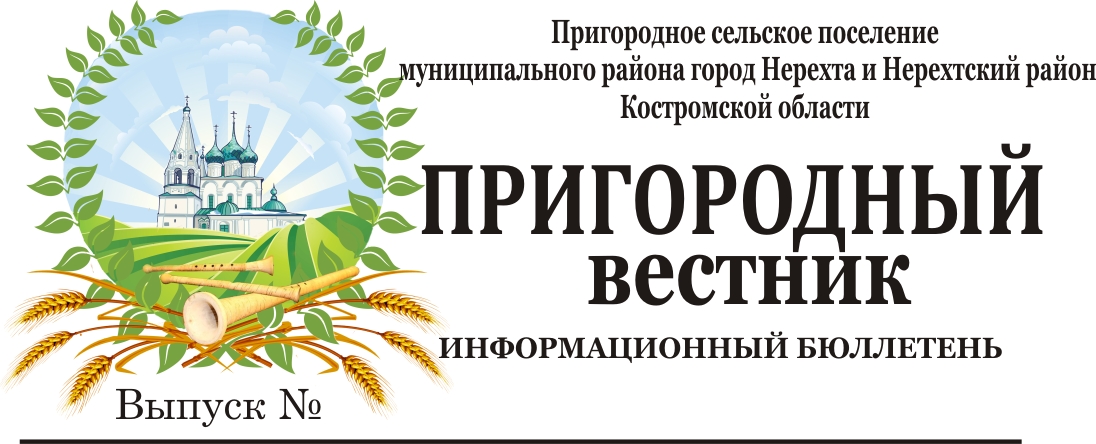 Информационное сообщениеВ соответствии со статьей 39.18 Земельного кодекса РФ администрация муниципального района город Нерехта и Нерехтский район информирует о предстоящем предоставлении в собственность земельного участка площадью 1119 кв.м., адрес: Костромская область, Нерехтский район, с. Незнаново, земельный участок №52А, разрешенное использование: для индивидуального жилищного строительства, категория земель: земли населенных пунктов, кадастровый номер 44:13:060801:313.Информация о земельном участке находится в администрации муниципального района город Нерехта и Нерехтский район по адресу: Костромская область, г. Нерехта, ул. Победы, д.1. Ознакомиться с информацией можно в рабочие дни с 8.00 до 17.00 (перерыв на обед с 12.00 до 13.00), телефон для справок: 8 (49431)5-00-12.Граждане, заинтересованные в предоставлении данного участка, в течение тридцати дней до 17 часов 00 минут 13 сентября 2022 г. со дня опубликования и размещения данного извещения лично либо посредством почтовой связи подают заявление о намерении участвовать в аукционе на право приобретения в собственность земельного участка в письменном виде по адресу: Костромская область, г. Нерехта, ул. Победы, д.1.,,,,,,,,,,,,,,,,,,,,,,,,,,,,,,,,,,,,,,,,,,,,,,,,,,,,,,,,,,,,,,,,,,,,,,,,,,,,,,,,,,,,,,,,,,,,,,,,,,,,,,,,,,,,,,,,,,,,,,,,,,,,,,,,,,,,,,,,,,,,,,,,,,,,,,,,,,,,,,,,,,,,,Администрация Пригородного сельского поселения муниципального района город Нерехта и Нерехтский район Костромской областиПостановлениеот 05 августа 2022 года № 118Об отчете об исполнении бюджета муниципального образования Пригородное сельское поселение за 1 полугодие 2022 годаВ целях исполнения статьи 264.2 Бюджетного кодекса Российской Федерации, Администрация Пригородного сельского поселения муниципального района город Нерехта и Нерехтский район 	ПОСТАНОВЛЯЕТ: 1. Утвердить прилагаемый отчет об исполнении бюджета муниципального образования Пригородное сельское поселение за 1 полугодие 2022 года. (Приложение № 1). 2. Администрации Пригородного сельского поселения муниципального района город Нерехта и Нерехтский район направить утвержденный отчет об исполнении бюджета муниципального образования Пригородное сельское поселение за 1 полугодие 2022 года в Совет депутатов Пригородного сельского поселения.3. Настоящее постановление вступает в силу со дня его официального опубликования(обнародования).Заместитель главы администрацииПригородного сельского поселения                                                      Д.А.Придокин            Приложение № 1 к постановлению администрации Пригородного сельского поселения от 05 августа 2022 г  № 118ОТЧЕТ ОБ ИСПОЛНЕНИИ БЮДЖЕТААДМИНИСТРАЦИЯ ПРИГОРОДНОГО СЕЛЬСКОГО ПОСЕЛЕНИЯ МУНИЦИПАЛЬНОГО РАЙОНА ГОРОД НЕРЕХТА И НЕРЕХТСКИЙ РАЙОН КОСТРОМСКОЙ ОБЛАСТИПОСТАНОВЛЕНИеот 10 августа 2022 года № 122Об утверждении краткосрочного плана реализации региональной программы капитального ремонта на 2023-.г. Пригородного сельского поселения муниципального района город Нерехта и Нерехтский район Костромской областиВ целях реализации региональной программы капитального ремонта общего имущества в многоквартирных домах, расположенных на территории Костромской области, на 2014-2043 годы, в соответствии с частью 7 статьи 168 Жилищного кодекса Российской Федерации, частью 3 статьи 13 Закона Костромской области от 25 ноября 2013 года №449-5-ЗКО «Об организации проведения капитального ремонта общего имущества в многоквартирных домах, расположенных на территории Костромской области»ПОСТАНОВЛЯЮ:1. Утвердить прилагаемый краткосрочный план реализации программы капитального ремонта многоквартирных домов Пригородного сельского поселения муниципального района город Нерехта и Нерехтский район Костромской области на 2020-.г. согласно приложений №1, №2, №3;2. Данное постановление вступает в силу со дня его официального опубликования (обнародования).Заместитель главы администрацииПригородного сельского поселения                                                  Д.А. ПридокинПриложение № 1к постановлению администрации №122 от 10.08.2022 г. Перечень многоквартирных домов, которые подлежат капитальному ремонту, которым планируется предоставление финансовой поддержки за счет средств Фонда, и которые включены в утвержденный субъектом Российской Федерации в соответствии с жилищным законодательством краткосрочный план реализации региональной программы капитального ремонта многоквартирных домовПриложение № 2к постановлению администрации№122 от 10.08.2022 г.Планируемые показатели выполнения адресной программыпо проведению капитального ремонта многоквартирных домовПриложение № 3к постановлению администрации№122 от 10.08.2022 гПеречень многоквартирных домов, которые подлежат капитальному ремонту, и которые включены в утвержденный на территории Костромской области в соответствии с жилищным законодательством краткосрочный план реализации региональной программы капитального ремонта многоквартирных домов, по видам ремонта 2023-2025 годКОДЫКОДЫКОДЫФорма по ОКУДФорма по ОКУДФорма по ОКУД050311705031170503117на 1 июля 2022 г.на 1 июля 2022 г.на 1 июля 2022 г.на 1 июля 2022 г.на 1 июля 2022 г.на 1 июля 2022 г.на 1 июля 2022 г.на 1 июля 2022 г.ДатаДатаДата01.07.202201.07.202201.07.2022по ОКПОпо ОКПОпо ОКПОНаименование
финансового органаНаименование
финансового органаНаименование
финансового органаАдминистрация Пригородного сельского поселения муниципального района город Нерехта и Нерехтский район Костромской областиАдминистрация Пригородного сельского поселения муниципального района город Нерехта и Нерехтский район Костромской областиАдминистрация Пригородного сельского поселения муниципального района город Нерехта и Нерехтский район Костромской областиАдминистрация Пригородного сельского поселения муниципального района город Нерехта и Нерехтский район Костромской областиАдминистрация Пригородного сельского поселения муниципального района город Нерехта и Нерехтский район Костромской областиАдминистрация Пригородного сельского поселения муниципального района город Нерехта и Нерехтский район Костромской областиАдминистрация Пригородного сельского поселения муниципального района город Нерехта и Нерехтский район Костромской областиАдминистрация Пригородного сельского поселения муниципального района город Нерехта и Нерехтский район Костромской областиГлава по БКГлава по БКГлава по БК913913913Наименование публично-правового образованияНаименование публично-правового образованияНаименование публично-правового образования41018005 Пригородное сельское поселение41018005 Пригородное сельское поселение41018005 Пригородное сельское поселение41018005 Пригородное сельское поселение41018005 Пригородное сельское поселение41018005 Пригородное сельское поселение41018005 Пригородное сельское поселение41018005 Пригородное сельское поселениепо ОКТМОпо ОКТМОпо ОКТМО346264503462645034626450Периодичность:Периодичность:Периодичность:месячная, квартальная, годоваямесячная, квартальная, годоваямесячная, квартальная, годоваямесячная, квартальная, годоваямесячная, квартальная, годоваямесячная, квартальная, годоваямесячная, квартальная, годоваямесячная, квартальная, годоваяЕдиница измерения:Единица измерения:Единица измерения:руб.руб.руб.руб.руб.руб.руб.руб.3833833831.ДОХОДЫ БЮДЖЕТА1.ДОХОДЫ БЮДЖЕТА1.ДОХОДЫ БЮДЖЕТА1.ДОХОДЫ БЮДЖЕТА1.ДОХОДЫ БЮДЖЕТА1.ДОХОДЫ БЮДЖЕТА1.ДОХОДЫ БЮДЖЕТА1.ДОХОДЫ БЮДЖЕТА1.ДОХОДЫ БЮДЖЕТА1.ДОХОДЫ БЮДЖЕТА1.ДОХОДЫ БЮДЖЕТА1.ДОХОДЫ БЮДЖЕТА1.ДОХОДЫ БЮДЖЕТА1.ДОХОДЫ БЮДЖЕТА1.ДОХОДЫ БЮДЖЕТА1.ДОХОДЫ БЮДЖЕТА1.ДОХОДЫ БЮДЖЕТАНаименование показателяНаименование показателяНаименование показателяКод строкиКод строкиКод дохода по бюджетной классификацииКод дохода по бюджетной классификацииКод дохода по бюджетной классификацииУтвержденные бюджетные назначенияУтвержденные бюджетные назначенияУтвержденные бюджетные назначенияИсполненоИсполненоИсполненоНеисполненные назначенияНеисполненные назначенияНеисполненные назначения11122333444555666Доходы бюджета - всегоДоходы бюджета - всегоДоходы бюджета - всего010010XXX20 606 845,4020 606 845,4020 606 845,4010 514 356,4510 514 356,4510 514 356,4510 092 488,9510 092 488,9510 092 488,95в том числе:в том числе:в том числе:НАЛОГОВЫЕ И НЕНАЛОГОВЫЕ ДОХОДЫНАЛОГОВЫЕ И НЕНАЛОГОВЫЕ ДОХОДЫНАЛОГОВЫЕ И НЕНАЛОГОВЫЕ ДОХОДЫ010010000 10000000000000000000 10000000000000000000 100000000000000008 988 146,008 988 146,008 988 146,004 134 623,824 134 623,824 134 623,824 853 522,184 853 522,184 853 522,18НАЛОГИ НА ПРИБЫЛЬ, ДОХОДЫНАЛОГИ НА ПРИБЫЛЬ, ДОХОДЫНАЛОГИ НА ПРИБЫЛЬ, ДОХОДЫ010010000 10100000000000000000 10100000000000000000 101000000000000002 039 225,002 039 225,002 039 225,00878 458,99878 458,99878 458,991 160 766,011 160 766,011 160 766,01Налог на доходы физических лицНалог на доходы физических лицНалог на доходы физических лиц010010000 10102000010000110000 10102000010000110000 101020000100001102 039 225,002 039 225,002 039 225,00878 458,99878 458,99878 458,991 160 766,011 160 766,011 160 766,01Налог на доходы физических лиц с доходов, источником которых является налоговый агент, за исключением доходов, в отношении которых исчисление и уплата налога осуществляются в соответствии со статьями 227, 227.1 и 228 Налогового кодекса Российской ФедерацииНалог на доходы физических лиц с доходов, источником которых является налоговый агент, за исключением доходов, в отношении которых исчисление и уплата налога осуществляются в соответствии со статьями 227, 227.1 и 228 Налогового кодекса Российской ФедерацииНалог на доходы физических лиц с доходов, источником которых является налоговый агент, за исключением доходов, в отношении которых исчисление и уплата налога осуществляются в соответствии со статьями 227, 227.1 и 228 Налогового кодекса Российской Федерации010010000 10102010010000110000 10102010010000110000 101020100100001101 999 000,001 999 000,001 999 000,00872 270,26872 270,26872 270,261 126 729,741 126 729,741 126 729,74Налог на доходы физических лиц с доходов, источником которых является налоговый агент, за исключением доходов, в отношении которых исчисление и уплата налога осуществляются в соответствии со статьями 227, 227.1 и 228 Налогового кодекса Российской Федерации (сумма платежа (перерасчеты, недоимка и задолженность по соответствующему платежу, в том числе по отмененному)Налог на доходы физических лиц с доходов, источником которых является налоговый агент, за исключением доходов, в отношении которых исчисление и уплата налога осуществляются в соответствии со статьями 227, 227.1 и 228 Налогового кодекса Российской Федерации (сумма платежа (перерасчеты, недоимка и задолженность по соответствующему платежу, в том числе по отмененному)Налог на доходы физических лиц с доходов, источником которых является налоговый агент, за исключением доходов, в отношении которых исчисление и уплата налога осуществляются в соответствии со статьями 227, 227.1 и 228 Налогового кодекса Российской Федерации (сумма платежа (перерасчеты, недоимка и задолженность по соответствующему платежу, в том числе по отмененному)010010000 10102010011000110000 10102010011000110000 101020100110001101 999 000,001 999 000,001 999 000,00866 074,74866 074,74866 074,741 132 925,261 132 925,261 132 925,26Налог на доходы физических лиц с доходов, источником которых является налоговый агент, за исключением доходов, в отношении которых исчисление и уплата налога осуществляются в соответствии со статьями 227, 227.1 и 228 Налогового кодекса Российской Федерации (пени по соответствующему платежу)Налог на доходы физических лиц с доходов, источником которых является налоговый агент, за исключением доходов, в отношении которых исчисление и уплата налога осуществляются в соответствии со статьями 227, 227.1 и 228 Налогового кодекса Российской Федерации (пени по соответствующему платежу)Налог на доходы физических лиц с доходов, источником которых является налоговый агент, за исключением доходов, в отношении которых исчисление и уплата налога осуществляются в соответствии со статьями 227, 227.1 и 228 Налогового кодекса Российской Федерации (пени по соответствующему платежу)010010000 10102010012100110000 10102010012100110000 101020100121001100,000,000,001 880,111 880,111 880,110,000,000,00Налог на доходы физических лиц с доходов, источником которых является налоговый агент, за исключением доходов, в отношении которых исчисление и уплата налога осуществляются в соответствии со статьями 227, 227.1 и 228 Налогового кодекса Российской Федерации (суммы денежных взысканий (штрафов) по соответствующему платежу согласно законодательству Российской Федерации)Налог на доходы физических лиц с доходов, источником которых является налоговый агент, за исключением доходов, в отношении которых исчисление и уплата налога осуществляются в соответствии со статьями 227, 227.1 и 228 Налогового кодекса Российской Федерации (суммы денежных взысканий (штрафов) по соответствующему платежу согласно законодательству Российской Федерации)Налог на доходы физических лиц с доходов, источником которых является налоговый агент, за исключением доходов, в отношении которых исчисление и уплата налога осуществляются в соответствии со статьями 227, 227.1 и 228 Налогового кодекса Российской Федерации (суммы денежных взысканий (штрафов) по соответствующему платежу согласно законодательству Российской Федерации)010010000 10102010013000110000 10102010013000110000 101020100130001100,000,000,004 315,414 315,414 315,410,000,000,00Налог на доходы физических лиц с доходов, полученных от осуществления деятельности физическими лицами, зарегистрированными в качестве индивидуальных предпринимателей, нотариусов, занимающихся частной практикой, адвокатов, учредивших адвокатские кабинеты, и других лиц, занимающихся частной практикой в соответствии со статьей 227 Налогового кодекса Российской ФедерацииНалог на доходы физических лиц с доходов, полученных от осуществления деятельности физическими лицами, зарегистрированными в качестве индивидуальных предпринимателей, нотариусов, занимающихся частной практикой, адвокатов, учредивших адвокатские кабинеты, и других лиц, занимающихся частной практикой в соответствии со статьей 227 Налогового кодекса Российской ФедерацииНалог на доходы физических лиц с доходов, полученных от осуществления деятельности физическими лицами, зарегистрированными в качестве индивидуальных предпринимателей, нотариусов, занимающихся частной практикой, адвокатов, учредивших адвокатские кабинеты, и других лиц, занимающихся частной практикой в соответствии со статьей 227 Налогового кодекса Российской Федерации010010000 10102020010000110000 10102020010000110000 10102020010000110225,00225,00225,00225,00225,00225,000,000,000,00Налог на доходы физических лиц с доходов, полученных от осуществления деятельности физическими лицами, зарегистрированными в качестве индивидуальных предпринимателей, нотариусов, занимающихся частной практикой, адвокатов, учредивших адвокатские кабинеты, и других лиц, занимающихся частной практикой в соответствии со статьей 227 Налогового кодекса Российской Федерации (сумма платежа (перерасчеты, недоимка и задолженность по соответствующему платежу, в том числе по отмененному)Налог на доходы физических лиц с доходов, полученных от осуществления деятельности физическими лицами, зарегистрированными в качестве индивидуальных предпринимателей, нотариусов, занимающихся частной практикой, адвокатов, учредивших адвокатские кабинеты, и других лиц, занимающихся частной практикой в соответствии со статьей 227 Налогового кодекса Российской Федерации (сумма платежа (перерасчеты, недоимка и задолженность по соответствующему платежу, в том числе по отмененному)Налог на доходы физических лиц с доходов, полученных от осуществления деятельности физическими лицами, зарегистрированными в качестве индивидуальных предпринимателей, нотариусов, занимающихся частной практикой, адвокатов, учредивших адвокатские кабинеты, и других лиц, занимающихся частной практикой в соответствии со статьей 227 Налогового кодекса Российской Федерации (сумма платежа (перерасчеты, недоимка и задолженность по соответствующему платежу, в том числе по отмененному)010010000 10102020011000110000 10102020011000110000 10102020011000110225,00225,00225,000,000,000,00225,00225,00225,00Налог на доходы физических лиц с доходов, полученных от осуществления деятельности физическими лицами, зарегистрированными в качестве индивидуальных предпринимателей, нотариусов, занимающихся частной практикой, адвокатов, учредивших адвокатские кабинеты, и других лиц, занимающихся частной практикой в соответствии со статьей 227 Налогового кодекса Российской Федерации (суммы денежных взысканий (штрафов) по соответствующему платежу согласно законодательству Российской Федерации)Налог на доходы физических лиц с доходов, полученных от осуществления деятельности физическими лицами, зарегистрированными в качестве индивидуальных предпринимателей, нотариусов, занимающихся частной практикой, адвокатов, учредивших адвокатские кабинеты, и других лиц, занимающихся частной практикой в соответствии со статьей 227 Налогового кодекса Российской Федерации (суммы денежных взысканий (штрафов) по соответствующему платежу согласно законодательству Российской Федерации)Налог на доходы физических лиц с доходов, полученных от осуществления деятельности физическими лицами, зарегистрированными в качестве индивидуальных предпринимателей, нотариусов, занимающихся частной практикой, адвокатов, учредивших адвокатские кабинеты, и других лиц, занимающихся частной практикой в соответствии со статьей 227 Налогового кодекса Российской Федерации (суммы денежных взысканий (штрафов) по соответствующему платежу согласно законодательству Российской Федерации)010010000 10102020013000110000 10102020013000110000 101020200130001100,000,000,00225,00225,00225,000,000,000,00Налог на доходы физических лиц с доходов, полученных физическими лицами в соответствии со статьей 228 Налогового кодекса Российской ФедерацииНалог на доходы физических лиц с доходов, полученных физическими лицами в соответствии со статьей 228 Налогового кодекса Российской ФедерацииНалог на доходы физических лиц с доходов, полученных физическими лицами в соответствии со статьей 228 Налогового кодекса Российской Федерации010010000 10102030010000110000 10102030010000110000 1010203001000011020 000,0020 000,0020 000,00-3 528,52-3 528,52-3 528,5223 528,5223 528,5223 528,52Налог на доходы физических лиц с доходов, полученных физическими лицами в соответствии со статьей 228 Налогового кодекса Российской Федерации (сумма платежа (перерасчеты, недоимка и задолженность по соответствующему платежу, в том числе по отмененному)Налог на доходы физических лиц с доходов, полученных физическими лицами в соответствии со статьей 228 Налогового кодекса Российской Федерации (сумма платежа (перерасчеты, недоимка и задолженность по соответствующему платежу, в том числе по отмененному)Налог на доходы физических лиц с доходов, полученных физическими лицами в соответствии со статьей 228 Налогового кодекса Российской Федерации (сумма платежа (перерасчеты, недоимка и задолженность по соответствующему платежу, в том числе по отмененному)010010000 10102030011000110000 10102030011000110000 1010203001100011020 000,0020 000,0020 000,00-3 632,40-3 632,40-3 632,4023 632,4023 632,4023 632,40Налог на доходы физических лиц с доходов, полученных физическими лицами в соответствии со статьей 228 Налогового кодекса Российской Федерации (пени по соответствующему платежу)Налог на доходы физических лиц с доходов, полученных физическими лицами в соответствии со статьей 228 Налогового кодекса Российской Федерации (пени по соответствующему платежу)Налог на доходы физических лиц с доходов, полученных физическими лицами в соответствии со статьей 228 Налогового кодекса Российской Федерации (пени по соответствующему платежу)010010000 10102030012100110000 10102030012100110000 101020300121001100,000,000,00103,88103,88103,880,000,000,00Налог на доходы физических лиц в виде фиксированных авансовых платежей с доходов, полученных физическими лицами, являющимися иностранными гражданами, осуществляющими трудовую деятельность по найму на основании патента в соответствии со статьей 227.1 Налогового кодекса Российской ФедерацииНалог на доходы физических лиц в виде фиксированных авансовых платежей с доходов, полученных физическими лицами, являющимися иностранными гражданами, осуществляющими трудовую деятельность по найму на основании патента в соответствии со статьей 227.1 Налогового кодекса Российской ФедерацииНалог на доходы физических лиц в виде фиксированных авансовых платежей с доходов, полученных физическими лицами, являющимися иностранными гражданами, осуществляющими трудовую деятельность по найму на основании патента в соответствии со статьей 227.1 Налогового кодекса Российской Федерации010010000 10102040010000110000 10102040010000110000 1010204001000011020 000,0020 000,0020 000,009 492,259 492,259 492,2510 507,7510 507,7510 507,75Налог на доходы физических лиц в виде фиксированных авансовых платежей с доходов, полученных физическими лицами, являющимися иностранными гражданами, осуществляющими трудовую деятельность по найму на основании патента в соответствии со статьей 227.1 Налогового кодекса Российской Федерации (сумма платежа (перерасчеты, недоимка и задолженность по соответствующему платежу, в том числе по отмененному)Налог на доходы физических лиц в виде фиксированных авансовых платежей с доходов, полученных физическими лицами, являющимися иностранными гражданами, осуществляющими трудовую деятельность по найму на основании патента в соответствии со статьей 227.1 Налогового кодекса Российской Федерации (сумма платежа (перерасчеты, недоимка и задолженность по соответствующему платежу, в том числе по отмененному)Налог на доходы физических лиц в виде фиксированных авансовых платежей с доходов, полученных физическими лицами, являющимися иностранными гражданами, осуществляющими трудовую деятельность по найму на основании патента в соответствии со статьей 227.1 Налогового кодекса Российской Федерации (сумма платежа (перерасчеты, недоимка и задолженность по соответствующему платежу, в том числе по отмененному)010010000 10102040011000110000 10102040011000110000 1010204001100011020 000,0020 000,0020 000,009 492,259 492,259 492,2510 507,7510 507,7510 507,75НАЛОГИ НА ТОВАРЫ (РАБОТЫ, УСЛУГИ), РЕАЛИЗУЕМЫЕ НА ТЕРРИТОРИИ РОССИЙСКОЙ ФЕДЕРАЦИИНАЛОГИ НА ТОВАРЫ (РАБОТЫ, УСЛУГИ), РЕАЛИЗУЕМЫЕ НА ТЕРРИТОРИИ РОССИЙСКОЙ ФЕДЕРАЦИИНАЛОГИ НА ТОВАРЫ (РАБОТЫ, УСЛУГИ), РЕАЛИЗУЕМЫЕ НА ТЕРРИТОРИИ РОССИЙСКОЙ ФЕДЕРАЦИИ010010000 10300000000000000000 10300000000000000000 103000000000000001 708 000,001 708 000,001 708 000,00944 982,06944 982,06944 982,06763 017,94763 017,94763 017,94Акцизы по подакцизным товарам (продукции), производимым на территории Российской ФедерацииАкцизы по подакцизным товарам (продукции), производимым на территории Российской ФедерацииАкцизы по подакцизным товарам (продукции), производимым на территории Российской Федерации010010000 10302000010000110000 10302000010000110000 103020000100001101 708 000,001 708 000,001 708 000,00944 982,06944 982,06944 982,06763 017,94763 017,94763 017,94Доходы от уплаты акцизов на дизельное топливо, подлежащие распределению между бюджетами субъектов Российской Федерации и местными бюджетами с учетом установленных дифференцированных нормативов отчислений в местные бюджетыДоходы от уплаты акцизов на дизельное топливо, подлежащие распределению между бюджетами субъектов Российской Федерации и местными бюджетами с учетом установленных дифференцированных нормативов отчислений в местные бюджетыДоходы от уплаты акцизов на дизельное топливо, подлежащие распределению между бюджетами субъектов Российской Федерации и местными бюджетами с учетом установленных дифференцированных нормативов отчислений в местные бюджеты010010000 10302230010000110000 10302230010000110000 10302230010000110773 100,00773 100,00773 100,00465 140,61465 140,61465 140,61307 959,39307 959,39307 959,39Доходы от уплаты акцизов на дизельное топливо, подлежащие распределению между бюджетами субъектов Российской Федерации и местными бюджетами с учетом установленных дифференцированных нормативов отчислений в местные бюджеты (по нормативам, установленным федеральным законом о федеральном бюджете в целях формирования дорожных фондов субъектов Российской Федерации)Доходы от уплаты акцизов на дизельное топливо, подлежащие распределению между бюджетами субъектов Российской Федерации и местными бюджетами с учетом установленных дифференцированных нормативов отчислений в местные бюджеты (по нормативам, установленным федеральным законом о федеральном бюджете в целях формирования дорожных фондов субъектов Российской Федерации)Доходы от уплаты акцизов на дизельное топливо, подлежащие распределению между бюджетами субъектов Российской Федерации и местными бюджетами с учетом установленных дифференцированных нормативов отчислений в местные бюджеты (по нормативам, установленным федеральным законом о федеральном бюджете в целях формирования дорожных фондов субъектов Российской Федерации)010010000 10302231010000110000 10302231010000110000 10302231010000110773 100,00773 100,00773 100,00465 140,61465 140,61465 140,61307 959,39307 959,39307 959,39Доходы от уплаты акцизов на моторные масла для дизельных и (или) карбюраторных (инжекторных) двигателей, подлежащие распределению между бюджетами субъектов Российской Федерации и местными бюджетами с учетом установленных дифференцированных нормативов отчислений в местные бюджетыДоходы от уплаты акцизов на моторные масла для дизельных и (или) карбюраторных (инжекторных) двигателей, подлежащие распределению между бюджетами субъектов Российской Федерации и местными бюджетами с учетом установленных дифференцированных нормативов отчислений в местные бюджетыДоходы от уплаты акцизов на моторные масла для дизельных и (или) карбюраторных (инжекторных) двигателей, подлежащие распределению между бюджетами субъектов Российской Федерации и местными бюджетами с учетом установленных дифференцированных нормативов отчислений в местные бюджеты010010000 10302240010000110000 10302240010000110000 103022400100001104 300,004 300,004 300,002 738,212 738,212 738,211 561,791 561,791 561,79Доходы от уплаты акцизов на моторные масла для дизельных и (или) карбюраторных (инжекторных) двигателей, подлежащие распределению между бюджетами субъектов Российской Федерации и местными бюджетами с учетом установленных дифференцированных нормативов отчислений в местные бюджеты (по нормативам, установленным федеральным законом о федеральном бюджете в целях формирования дорожных фондов субъектов Российской Федерации)Доходы от уплаты акцизов на моторные масла для дизельных и (или) карбюраторных (инжекторных) двигателей, подлежащие распределению между бюджетами субъектов Российской Федерации и местными бюджетами с учетом установленных дифференцированных нормативов отчислений в местные бюджеты (по нормативам, установленным федеральным законом о федеральном бюджете в целях формирования дорожных фондов субъектов Российской Федерации)Доходы от уплаты акцизов на моторные масла для дизельных и (или) карбюраторных (инжекторных) двигателей, подлежащие распределению между бюджетами субъектов Российской Федерации и местными бюджетами с учетом установленных дифференцированных нормативов отчислений в местные бюджеты (по нормативам, установленным федеральным законом о федеральном бюджете в целях формирования дорожных фондов субъектов Российской Федерации)010010000 10302241010000110000 10302241010000110000 103022410100001104 300,004 300,004 300,002 738,212 738,212 738,211 561,791 561,791 561,79Доходы от уплаты акцизов на автомобильный бензин, подлежащие распределению между бюджетами субъектов Российской Федерации и местными бюджетами с учетом установленных дифференцированных нормативов отчислений в местные бюджетыДоходы от уплаты акцизов на автомобильный бензин, подлежащие распределению между бюджетами субъектов Российской Федерации и местными бюджетами с учетом установленных дифференцированных нормативов отчислений в местные бюджетыДоходы от уплаты акцизов на автомобильный бензин, подлежащие распределению между бюджетами субъектов Российской Федерации и местными бюджетами с учетом установленных дифференцированных нормативов отчислений в местные бюджеты010010000 10302250010000110000 10302250010000110000 103022500100001101 027 400,001 027 400,001 027 400,00535 811,62535 811,62535 811,62491 588,38491 588,38491 588,38Доходы от уплаты акцизов на автомобильный бензин, подлежащие распределению между бюджетами субъектов Российской Федерации и местными бюджетами с учетом установленных дифференцированных нормативов отчислений в местные бюджеты (по нормативам, установленным федеральным законом о федеральном бюджете в целях формирования дорожных фондов субъектов Российской Федерации)Доходы от уплаты акцизов на автомобильный бензин, подлежащие распределению между бюджетами субъектов Российской Федерации и местными бюджетами с учетом установленных дифференцированных нормативов отчислений в местные бюджеты (по нормативам, установленным федеральным законом о федеральном бюджете в целях формирования дорожных фондов субъектов Российской Федерации)Доходы от уплаты акцизов на автомобильный бензин, подлежащие распределению между бюджетами субъектов Российской Федерации и местными бюджетами с учетом установленных дифференцированных нормативов отчислений в местные бюджеты (по нормативам, установленным федеральным законом о федеральном бюджете в целях формирования дорожных фондов субъектов Российской Федерации)010010000 10302251010000110000 10302251010000110000 103022510100001101 027 400,001 027 400,001 027 400,00535 811,62535 811,62535 811,62491 588,38491 588,38491 588,38Доходы от уплаты акцизов на прямогонный бензин, подлежащие распределению между бюджетами субъектов Российской Федерации и местными бюджетами с учетом установленных дифференцированных нормативов отчислений в местные бюджетыДоходы от уплаты акцизов на прямогонный бензин, подлежащие распределению между бюджетами субъектов Российской Федерации и местными бюджетами с учетом установленных дифференцированных нормативов отчислений в местные бюджетыДоходы от уплаты акцизов на прямогонный бензин, подлежащие распределению между бюджетами субъектов Российской Федерации и местными бюджетами с учетом установленных дифференцированных нормативов отчислений в местные бюджеты010010000 10302260010000110000 10302260010000110000 10302260010000110-96 800,00-96 800,00-96 800,00-58 708,38-58 708,38-58 708,38-38 091,62-38 091,62-38 091,62Доходы от уплаты акцизов на прямогонный бензин, подлежащие распределению между бюджетами субъектов Российской Федерации и местными бюджетами с учетом установленных дифференцированных нормативов отчислений в местные бюджеты (по нормативам, установленным федеральным законом о федеральном бюджете в целях формирования дорожных фондов субъектов Российской Федерации)Доходы от уплаты акцизов на прямогонный бензин, подлежащие распределению между бюджетами субъектов Российской Федерации и местными бюджетами с учетом установленных дифференцированных нормативов отчислений в местные бюджеты (по нормативам, установленным федеральным законом о федеральном бюджете в целях формирования дорожных фондов субъектов Российской Федерации)Доходы от уплаты акцизов на прямогонный бензин, подлежащие распределению между бюджетами субъектов Российской Федерации и местными бюджетами с учетом установленных дифференцированных нормативов отчислений в местные бюджеты (по нормативам, установленным федеральным законом о федеральном бюджете в целях формирования дорожных фондов субъектов Российской Федерации)010010000 10302261010000110000 10302261010000110000 10302261010000110-96 800,00-96 800,00-96 800,00-58 708,38-58 708,38-58 708,38-38 091,62-38 091,62-38 091,62НАЛОГИ НА СОВОКУПНЫЙ ДОХОДНАЛОГИ НА СОВОКУПНЫЙ ДОХОДНАЛОГИ НА СОВОКУПНЫЙ ДОХОД010010000 10500000000000000000 10500000000000000000 105000000000000001 387 000,001 387 000,001 387 000,00419 422,46419 422,46419 422,46967 577,54967 577,54967 577,54Налог, взимаемый в связи с применением упрощенной системы налогообложенияНалог, взимаемый в связи с применением упрощенной системы налогообложенияНалог, взимаемый в связи с применением упрощенной системы налогообложения010010000 10501000000000110000 10501000000000110000 105010000000001101 040 000,001 040 000,001 040 000,00403 293,54403 293,54403 293,54636 706,46636 706,46636 706,46Налог, взимаемый с налогоплательщиков, выбравших в качестве объекта налогообложения доходыНалог, взимаемый с налогоплательщиков, выбравших в качестве объекта налогообложения доходыНалог, взимаемый с налогоплательщиков, выбравших в качестве объекта налогообложения доходы010010000 10501010010000110000 10501010010000110000 10501010010000110951 300,00951 300,00951 300,00343 676,82343 676,82343 676,82607 623,18607 623,18607 623,18Налог, взимаемый с налогоплательщиков, выбравших в качестве объекта налогообложения доходыНалог, взимаемый с налогоплательщиков, выбравших в качестве объекта налогообложения доходыНалог, взимаемый с налогоплательщиков, выбравших в качестве объекта налогообложения доходы010010000 10501011010000110000 10501011010000110000 10501011010000110951 300,00951 300,00951 300,00343 676,82343 676,82343 676,82607 623,18607 623,18607 623,18Налог, взимаемый с налогоплательщиков, выбравших в качестве объекта налогообложения доходы (сумма платежа (перерасчеты, недоимка и задолженность по соответствующему платежу, в том числе по отмененному)Налог, взимаемый с налогоплательщиков, выбравших в качестве объекта налогообложения доходы (сумма платежа (перерасчеты, недоимка и задолженность по соответствующему платежу, в том числе по отмененному)Налог, взимаемый с налогоплательщиков, выбравших в качестве объекта налогообложения доходы (сумма платежа (перерасчеты, недоимка и задолженность по соответствующему платежу, в том числе по отмененному)010010000 10501011011000110000 10501011011000110000 10501011011000110951 300,00951 300,00951 300,00340 784,43340 784,43340 784,43610 515,57610 515,57610 515,57Налог, взимаемый с налогоплательщиков, выбравших в качестве объекта налогообложения доходы (пени по соответствующему платежу)Налог, взимаемый с налогоплательщиков, выбравших в качестве объекта налогообложения доходы (пени по соответствующему платежу)Налог, взимаемый с налогоплательщиков, выбравших в качестве объекта налогообложения доходы (пени по соответствующему платежу)010010000 10501011012100110000 10501011012100110000 105010110121001100,000,000,002 892,392 892,392 892,390,000,000,00Налог, взимаемый с налогоплательщиков, выбравших в качестве объекта налогообложения доходы, уменьшенные на величину расходовНалог, взимаемый с налогоплательщиков, выбравших в качестве объекта налогообложения доходы, уменьшенные на величину расходовНалог, взимаемый с налогоплательщиков, выбравших в качестве объекта налогообложения доходы, уменьшенные на величину расходов010010000 10501020010000110000 10501020010000110000 1050102001000011088 700,0088 700,0088 700,0059 616,7259 616,7259 616,7229 083,2829 083,2829 083,28Налог, взимаемый с налогоплательщиков, выбравших в качестве объекта налогообложения доходы, уменьшенные на величину расходов (в том числе минимальный налог, зачисляемый в бюджеты субъектов Российской Федерации)Налог, взимаемый с налогоплательщиков, выбравших в качестве объекта налогообложения доходы, уменьшенные на величину расходов (в том числе минимальный налог, зачисляемый в бюджеты субъектов Российской Федерации)Налог, взимаемый с налогоплательщиков, выбравших в качестве объекта налогообложения доходы, уменьшенные на величину расходов (в том числе минимальный налог, зачисляемый в бюджеты субъектов Российской Федерации)010010000 10501021010000110000 10501021010000110000 1050102101000011088 700,0088 700,0088 700,0059 616,7259 616,7259 616,7229 083,2829 083,2829 083,28Налог, взимаемый с налогоплательщиков, выбравших в качестве объекта налогообложения доходы, уменьшенные на величину расходов (в том числе минимальный налог, зачисляемый в бюджеты субъектов Российской Федерации (сумма платежа (перерасчеты, недоимка и задолженность по соответствующему платежу, в том числе по отмененному)Налог, взимаемый с налогоплательщиков, выбравших в качестве объекта налогообложения доходы, уменьшенные на величину расходов (в том числе минимальный налог, зачисляемый в бюджеты субъектов Российской Федерации (сумма платежа (перерасчеты, недоимка и задолженность по соответствующему платежу, в том числе по отмененному)Налог, взимаемый с налогоплательщиков, выбравших в качестве объекта налогообложения доходы, уменьшенные на величину расходов (в том числе минимальный налог, зачисляемый в бюджеты субъектов Российской Федерации (сумма платежа (перерасчеты, недоимка и задолженность по соответствующему платежу, в том числе по отмененному)010010000 10501021011000110000 10501021011000110000 1050102101100011088 700,0088 700,0088 700,0057 888,4557 888,4557 888,4530 811,5530 811,5530 811,55Налог, взимаемый с налогоплательщиков, выбравших в качестве объекта налогообложения доходы, уменьшенные на величину расходов (в том числе минимальный налог, зачисляемый в бюджеты субъектов Российской Федерации (пени по соответствующему платежу)Налог, взимаемый с налогоплательщиков, выбравших в качестве объекта налогообложения доходы, уменьшенные на величину расходов (в том числе минимальный налог, зачисляемый в бюджеты субъектов Российской Федерации (пени по соответствующему платежу)Налог, взимаемый с налогоплательщиков, выбравших в качестве объекта налогообложения доходы, уменьшенные на величину расходов (в том числе минимальный налог, зачисляемый в бюджеты субъектов Российской Федерации (пени по соответствующему платежу)010010000 10501021012100110000 10501021012100110000 105010210121001100,000,000,001 728,271 728,271 728,270,000,000,00Единый сельскохозяйственный налогЕдиный сельскохозяйственный налогЕдиный сельскохозяйственный налог010010000 10503000010000110000 10503000010000110000 10503000010000110347 000,00347 000,00347 000,0016 128,9216 128,9216 128,92330 871,08330 871,08330 871,08Единый сельскохозяйственный налогЕдиный сельскохозяйственный налогЕдиный сельскохозяйственный налог010010000 10503010010000110000 10503010010000110000 10503010010000110347 000,00347 000,00347 000,0016 128,9216 128,9216 128,92330 871,08330 871,08330 871,08Единый сельскохозяйственный налог (сумма платежа (перерасчеты, недоимка и задолженность по соответствующему платежу, в том числе по отмененному)Единый сельскохозяйственный налог (сумма платежа (перерасчеты, недоимка и задолженность по соответствующему платежу, в том числе по отмененному)Единый сельскохозяйственный налог (сумма платежа (перерасчеты, недоимка и задолженность по соответствующему платежу, в том числе по отмененному)010010000 10503010011000110000 10503010011000110000 10503010011000110347 000,00347 000,00347 000,000,000,000,00347 000,00347 000,00347 000,00Единый сельскохозяйственный налог (пени по соответствующему платежу)Единый сельскохозяйственный налог (пени по соответствующему платежу)Единый сельскохозяйственный налог (пени по соответствующему платежу)010010000 10503010012100110000 10503010012100110000 105030100121001100,000,000,0016 128,9216 128,9216 128,920,000,000,00НАЛОГИ НА ИМУЩЕСТВОНАЛОГИ НА ИМУЩЕСТВОНАЛОГИ НА ИМУЩЕСТВО010010000 10600000000000000000 10600000000000000000 106000000000000002 370 000,002 370 000,002 370 000,00772 230,57772 230,57772 230,571 597 769,431 597 769,431 597 769,43Налог на имущество физических лицНалог на имущество физических лицНалог на имущество физических лиц010010000 10601000000000110000 10601000000000110000 10601000000000110570 000,00570 000,00570 000,0041 615,7641 615,7641 615,76528 384,24528 384,24528 384,24Налог на имущество физических лиц, взимаемый по ставкам, применяемым к объектам налогообложения, расположенным в границах сельских поселенийНалог на имущество физических лиц, взимаемый по ставкам, применяемым к объектам налогообложения, расположенным в границах сельских поселенийНалог на имущество физических лиц, взимаемый по ставкам, применяемым к объектам налогообложения, расположенным в границах сельских поселений010010000 10601030100000110000 10601030100000110000 10601030100000110570 000,00570 000,00570 000,0041 615,7641 615,7641 615,76528 384,24528 384,24528 384,24Налог на имущество физических лиц, взимаемый по ставкам, применяемым к объектам налогообложения, расположенным в границах сельских поселений (сумма платежа (перерасчеты, недоимка и задолженность по соответствующему платежу, в том числе по отмененному)Налог на имущество физических лиц, взимаемый по ставкам, применяемым к объектам налогообложения, расположенным в границах сельских поселений (сумма платежа (перерасчеты, недоимка и задолженность по соответствующему платежу, в том числе по отмененному)Налог на имущество физических лиц, взимаемый по ставкам, применяемым к объектам налогообложения, расположенным в границах сельских поселений (сумма платежа (перерасчеты, недоимка и задолженность по соответствующему платежу, в том числе по отмененному)010010000 10601030101000110000 10601030101000110000 10601030101000110570 000,00570 000,00570 000,0040 156,4640 156,4640 156,46529 843,54529 843,54529 843,54Налог на имущество физических лиц, взимаемый по ставкам, применяемым к объектам налогообложения, расположенным в границах сельских поселений (пени по соответствующему платежу)Налог на имущество физических лиц, взимаемый по ставкам, применяемым к объектам налогообложения, расположенным в границах сельских поселений (пени по соответствующему платежу)Налог на имущество физических лиц, взимаемый по ставкам, применяемым к объектам налогообложения, расположенным в границах сельских поселений (пени по соответствующему платежу)010010000 10601030102100110000 10601030102100110000 106010301021001100,000,000,001 459,301 459,301 459,300,000,000,00Земельный налогЗемельный налогЗемельный налог010010000 10606000000000110000 10606000000000110000 106060000000001101 800 000,001 800 000,001 800 000,00730 614,81730 614,81730 614,811 069 385,191 069 385,191 069 385,19Земельный налог с организацийЗемельный налог с организацийЗемельный налог с организаций010010000 10606030000000110000 10606030000000110000 10606030000000110640 000,00640 000,00640 000,00693 230,10693 230,10693 230,100,000,000,00Земельный налог с организаций, обладающих земельным участком, расположенным в границах сельских поселенийЗемельный налог с организаций, обладающих земельным участком, расположенным в границах сельских поселенийЗемельный налог с организаций, обладающих земельным участком, расположенным в границах сельских поселений010010000 10606033100000110000 10606033100000110000 10606033100000110640 000,00640 000,00640 000,00693 230,10693 230,10693 230,100,000,000,00Земельный налог с организаций, обладающих земельным участком, расположенным в границах сельских поселений (сумма платежа (перерасчеты, недоимка и задолженность по соответствующему платежу, в том числе по отмененному)Земельный налог с организаций, обладающих земельным участком, расположенным в границах сельских поселений (сумма платежа (перерасчеты, недоимка и задолженность по соответствующему платежу, в том числе по отмененному)Земельный налог с организаций, обладающих земельным участком, расположенным в границах сельских поселений (сумма платежа (перерасчеты, недоимка и задолженность по соответствующему платежу, в том числе по отмененному)010010000 10606033101000110000 10606033101000110000 10606033101000110640 000,00640 000,00640 000,00691 417,09691 417,09691 417,090,000,000,00Земельный налог с организаций, обладающих земельным участком, расположенным в границах сельских поселений (пени по соответствующему платежу)Земельный налог с организаций, обладающих земельным участком, расположенным в границах сельских поселений (пени по соответствующему платежу)Земельный налог с организаций, обладающих земельным участком, расположенным в границах сельских поселений (пени по соответствующему платежу)010010000 10606033102100110000 10606033102100110000 106060331021001100,000,000,001 813,011 813,011 813,010,000,000,00Земельный налог с физических лицЗемельный налог с физических лицЗемельный налог с физических лиц010010000 10606040000000110000 10606040000000110000 106060400000001101 160 000,001 160 000,001 160 000,0037 384,7137 384,7137 384,711 122 615,291 122 615,291 122 615,29Земельный налог с физических лиц, обладающих земельным участком, расположенным в границах сельских поселенийЗемельный налог с физических лиц, обладающих земельным участком, расположенным в границах сельских поселенийЗемельный налог с физических лиц, обладающих земельным участком, расположенным в границах сельских поселений010010000 10606043100000110000 10606043100000110000 106060431000001101 160 000,001 160 000,001 160 000,0037 384,7137 384,7137 384,711 122 615,291 122 615,291 122 615,29Земельный налог с физических лиц, обладающих земельным участком, расположенным в границах сельских поселений (сумма платежа (перерасчеты, недоимка и задолженность по соответствующему платежу, в том числе по отмененному)Земельный налог с физических лиц, обладающих земельным участком, расположенным в границах сельских поселений (сумма платежа (перерасчеты, недоимка и задолженность по соответствующему платежу, в том числе по отмененному)Земельный налог с физических лиц, обладающих земельным участком, расположенным в границах сельских поселений (сумма платежа (перерасчеты, недоимка и задолженность по соответствующему платежу, в том числе по отмененному)010010000 10606043101000110000 10606043101000110000 106060431010001101 160 000,001 160 000,001 160 000,0034 629,6834 629,6834 629,681 125 370,321 125 370,321 125 370,32Земельный налог с физических лиц, обладающих земельным участком, расположенным в границах сельских поселений (пени по соответствующему платежу)Земельный налог с физических лиц, обладающих земельным участком, расположенным в границах сельских поселений (пени по соответствующему платежу)Земельный налог с физических лиц, обладающих земельным участком, расположенным в границах сельских поселений (пени по соответствующему платежу)010010000 10606043102100110000 10606043102100110000 106060431021001100,000,000,002 755,032 755,032 755,030,000,000,00ГОСУДАРСТВЕННАЯ ПОШЛИНАГОСУДАРСТВЕННАЯ ПОШЛИНАГОСУДАРСТВЕННАЯ ПОШЛИНА010010000 10800000000000000000 10800000000000000000 1080000000000000010 000,0010 000,0010 000,003 600,003 600,003 600,006 400,006 400,006 400,00Государственная пошлина за совершение нотариальных действий (за исключением действий, совершаемых консульскими учреждениями Российской Федерации)Государственная пошлина за совершение нотариальных действий (за исключением действий, совершаемых консульскими учреждениями Российской Федерации)Государственная пошлина за совершение нотариальных действий (за исключением действий, совершаемых консульскими учреждениями Российской Федерации)010010000 10804000010000110000 10804000010000110000 1080400001000011010 000,0010 000,0010 000,003 600,003 600,003 600,006 400,006 400,006 400,00Государственная пошлина за совершение нотариальных действий должностными лицами органов местного самоуправления, уполномоченными в соответствии с законодательными актами Российской Федерации на совершение нотариальных действийГосударственная пошлина за совершение нотариальных действий должностными лицами органов местного самоуправления, уполномоченными в соответствии с законодательными актами Российской Федерации на совершение нотариальных действийГосударственная пошлина за совершение нотариальных действий должностными лицами органов местного самоуправления, уполномоченными в соответствии с законодательными актами Российской Федерации на совершение нотариальных действий010010000 10804020010000110000 10804020010000110000 1080402001000011010 000,0010 000,0010 000,003 600,003 600,003 600,006 400,006 400,006 400,00Государственная пошлина за совершение нотариальных действий должностными лицами органов местного самоуправления, уполномоченными в соответствии с законодательными актами Российской Федерации на совершение нотариальных действийГосударственная пошлина за совершение нотариальных действий должностными лицами органов местного самоуправления, уполномоченными в соответствии с законодательными актами Российской Федерации на совершение нотариальных действийГосударственная пошлина за совершение нотариальных действий должностными лицами органов местного самоуправления, уполномоченными в соответствии с законодательными актами Российской Федерации на совершение нотариальных действий010010000 10804020011000110000 10804020011000110000 1080402001100011010 000,0010 000,0010 000,003 600,003 600,003 600,006 400,006 400,006 400,00ДОХОДЫ ОТ ИСПОЛЬЗОВАНИЯ ИМУЩЕСТВА, НАХОДЯЩЕГОСЯ В ГОСУДАРСТВЕННОЙ И МУНИЦИПАЛЬНОЙ СОБСТВЕННОСТИДОХОДЫ ОТ ИСПОЛЬЗОВАНИЯ ИМУЩЕСТВА, НАХОДЯЩЕГОСЯ В ГОСУДАРСТВЕННОЙ И МУНИЦИПАЛЬНОЙ СОБСТВЕННОСТИДОХОДЫ ОТ ИСПОЛЬЗОВАНИЯ ИМУЩЕСТВА, НАХОДЯЩЕГОСЯ В ГОСУДАРСТВЕННОЙ И МУНИЦИПАЛЬНОЙ СОБСТВЕННОСТИ010010000 11100000000000000000 11100000000000000000 11100000000000000156 700,00156 700,00156 700,0080 183,6980 183,6980 183,6976 516,3176 516,3176 516,31Доходы, получаемые в виде арендной либо иной платы за передачу в возмездное пользование государственного и муниципального имущества (за исключением имущества бюджетных и автономных учреждений, а также имущества государственных и муниципальных унитарных предприятий, в том числе казенных)Доходы, получаемые в виде арендной либо иной платы за передачу в возмездное пользование государственного и муниципального имущества (за исключением имущества бюджетных и автономных учреждений, а также имущества государственных и муниципальных унитарных предприятий, в том числе казенных)Доходы, получаемые в виде арендной либо иной платы за передачу в возмездное пользование государственного и муниципального имущества (за исключением имущества бюджетных и автономных учреждений, а также имущества государственных и муниципальных унитарных предприятий, в том числе казенных)010010000 11105000000000120000 11105000000000120000 11105000000000120125 100,00125 100,00125 100,0061 016,7561 016,7561 016,7564 083,2564 083,2564 083,25Доходы, получаемые в виде арендной платы за земли после разграничения государственной собственности на землю, а также средства от продажи права на заключение договоров аренды указанных земельных участков (за исключением земельных участков бюджетных и автономных учреждений)Доходы, получаемые в виде арендной платы за земли после разграничения государственной собственности на землю, а также средства от продажи права на заключение договоров аренды указанных земельных участков (за исключением земельных участков бюджетных и автономных учреждений)Доходы, получаемые в виде арендной платы за земли после разграничения государственной собственности на землю, а также средства от продажи права на заключение договоров аренды указанных земельных участков (за исключением земельных участков бюджетных и автономных учреждений)010010000 11105020000000120000 11105020000000120000 1110502000000012043 000,0043 000,0043 000,0023 397,9523 397,9523 397,9519 602,0519 602,0519 602,05Доходы, получаемые в виде арендной платы, а также средства от продажи права на заключение договоров аренды за земли, находящиеся в собственности сельских поселений (за исключением земельных участков муниципальных бюджетных и автономных учреждений)Доходы, получаемые в виде арендной платы, а также средства от продажи права на заключение договоров аренды за земли, находящиеся в собственности сельских поселений (за исключением земельных участков муниципальных бюджетных и автономных учреждений)Доходы, получаемые в виде арендной платы, а также средства от продажи права на заключение договоров аренды за земли, находящиеся в собственности сельских поселений (за исключением земельных участков муниципальных бюджетных и автономных учреждений)010010000 11105025100000120000 11105025100000120000 1110502510000012043 000,0043 000,0043 000,0023 397,9523 397,9523 397,9519 602,0519 602,0519 602,05Доходы от сдачи в аренду имущества, находящегося в оперативном управлении органов государственной власти, органов местного самоуправления, органов управления государственными внебюджетными фондами и созданных ими учреждений (за исключением имущества бюджетных и автономных учреждений)Доходы от сдачи в аренду имущества, находящегося в оперативном управлении органов государственной власти, органов местного самоуправления, органов управления государственными внебюджетными фондами и созданных ими учреждений (за исключением имущества бюджетных и автономных учреждений)Доходы от сдачи в аренду имущества, находящегося в оперативном управлении органов государственной власти, органов местного самоуправления, органов управления государственными внебюджетными фондами и созданных ими учреждений (за исключением имущества бюджетных и автономных учреждений)010010000 11105030000000120000 11105030000000120000 1110503000000012082 100,0082 100,0082 100,0037 618,8037 618,8037 618,8044 481,2044 481,2044 481,20Доходы от сдачи в аренду имущества, находящегося в оперативном управлении органов управления сельских поселений и созданных ими учреждений (за исключением имущества муниципальных бюджетных и автономных учреждений)Доходы от сдачи в аренду имущества, находящегося в оперативном управлении органов управления сельских поселений и созданных ими учреждений (за исключением имущества муниципальных бюджетных и автономных учреждений)Доходы от сдачи в аренду имущества, находящегося в оперативном управлении органов управления сельских поселений и созданных ими учреждений (за исключением имущества муниципальных бюджетных и автономных учреждений)010010000 11105035100000120000 11105035100000120000 1110503510000012082 100,0082 100,0082 100,0037 618,8037 618,8037 618,8044 481,2044 481,2044 481,20Прочие доходы от использования имущества и прав, находящихся в государственной и муниципальной собственности (за исключением имущества бюджетных и автономных учреждений, а также имущества государственных и муниципальных унитарных предприятий, в том числе казенных)Прочие доходы от использования имущества и прав, находящихся в государственной и муниципальной собственности (за исключением имущества бюджетных и автономных учреждений, а также имущества государственных и муниципальных унитарных предприятий, в том числе казенных)Прочие доходы от использования имущества и прав, находящихся в государственной и муниципальной собственности (за исключением имущества бюджетных и автономных учреждений, а также имущества государственных и муниципальных унитарных предприятий, в том числе казенных)010010000 11109000000000120000 11109000000000120000 1110900000000012031 600,0031 600,0031 600,0019 166,9419 166,9419 166,9412 433,0612 433,0612 433,06Прочие поступления от использования имущества, находящегося в государственной и муниципальной собственности (за исключением имущества бюджетных и автономных учреждений, а также имущества государственных и муниципальных унитарных предприятий, в том числе казенных)Прочие поступления от использования имущества, находящегося в государственной и муниципальной собственности (за исключением имущества бюджетных и автономных учреждений, а также имущества государственных и муниципальных унитарных предприятий, в том числе казенных)Прочие поступления от использования имущества, находящегося в государственной и муниципальной собственности (за исключением имущества бюджетных и автономных учреждений, а также имущества государственных и муниципальных унитарных предприятий, в том числе казенных)010010000 11109040000000120000 11109040000000120000 1110904000000012031 600,0031 600,0031 600,0019 166,9419 166,9419 166,9412 433,0612 433,0612 433,06Прочие поступления от использования имущества, находящегося в собственности сельских поселений (за исключением имущества муниципальных бюджетных и автономных учреждений, а также имущества муниципальных унитарных предприятий, в том числе казенных)Прочие поступления от использования имущества, находящегося в собственности сельских поселений (за исключением имущества муниципальных бюджетных и автономных учреждений, а также имущества муниципальных унитарных предприятий, в том числе казенных)Прочие поступления от использования имущества, находящегося в собственности сельских поселений (за исключением имущества муниципальных бюджетных и автономных учреждений, а также имущества муниципальных унитарных предприятий, в том числе казенных)010010000 11109045100000120000 11109045100000120000 1110904510000012031 600,0031 600,0031 600,0019 166,9419 166,9419 166,9412 433,0612 433,0612 433,06ДОХОДЫ ОТ ОКАЗАНИЯ ПЛАТНЫХ УСЛУГ И КОМПЕНСАЦИИ ЗАТРАТ ГОСУДАРСТВАДОХОДЫ ОТ ОКАЗАНИЯ ПЛАТНЫХ УСЛУГ И КОМПЕНСАЦИИ ЗАТРАТ ГОСУДАРСТВАДОХОДЫ ОТ ОКАЗАНИЯ ПЛАТНЫХ УСЛУГ И КОМПЕНСАЦИИ ЗАТРАТ ГОСУДАРСТВА010010000 11300000000000000000 11300000000000000000 11300000000000000200 000,00200 000,00200 000,00144 787,74144 787,74144 787,7455 212,2655 212,2655 212,26Доходы от компенсации затрат государстваДоходы от компенсации затрат государстваДоходы от компенсации затрат государства010010000 11302000000000130000 11302000000000130000 11302000000000130200 000,00200 000,00200 000,00144 787,74144 787,74144 787,7455 212,2655 212,2655 212,26Прочие доходы от компенсации затрат государстваПрочие доходы от компенсации затрат государстваПрочие доходы от компенсации затрат государства010010000 11302990000000130000 11302990000000130000 11302990000000130200 000,00200 000,00200 000,00144 787,74144 787,74144 787,7455 212,2655 212,2655 212,26Прочие доходы от компенсации затрат бюджетов сельских поселенийПрочие доходы от компенсации затрат бюджетов сельских поселенийПрочие доходы от компенсации затрат бюджетов сельских поселений010010000 11302995100000130000 11302995100000130000 11302995100000130200 000,00200 000,00200 000,00144 787,74144 787,74144 787,7455 212,2655 212,2655 212,26ДОХОДЫ ОТ ПРОДАЖИ МАТЕРИАЛЬНЫХ И НЕМАТЕРИАЛЬНЫХ АКТИВОВДОХОДЫ ОТ ПРОДАЖИ МАТЕРИАЛЬНЫХ И НЕМАТЕРИАЛЬНЫХ АКТИВОВДОХОДЫ ОТ ПРОДАЖИ МАТЕРИАЛЬНЫХ И НЕМАТЕРИАЛЬНЫХ АКТИВОВ010010000 11400000000000000000 11400000000000000000 11400000000000000829 000,00829 000,00829 000,00829 000,00829 000,00829 000,000,000,000,00Доходы от продажи земельных участков, находящихся в государственной и муниципальной собственностиДоходы от продажи земельных участков, находящихся в государственной и муниципальной собственностиДоходы от продажи земельных участков, находящихся в государственной и муниципальной собственности010010000 11406000000000430000 11406000000000430000 11406000000000430303 000,00303 000,00303 000,00303 000,00303 000,00303 000,000,000,000,00Доходы от продажи земельных участков, государственная собственность на которые разграничена (за исключением земельных участков бюджетных и автономных учреждений)Доходы от продажи земельных участков, государственная собственность на которые разграничена (за исключением земельных участков бюджетных и автономных учреждений)Доходы от продажи земельных участков, государственная собственность на которые разграничена (за исключением земельных участков бюджетных и автономных учреждений)010010000 11406020000000430000 11406020000000430000 11406020000000430303 000,00303 000,00303 000,00303 000,00303 000,00303 000,000,000,000,00Доходы от продажи земельных участков, находящихся в собственности сельских поселений (за исключением земельных участков муниципальных бюджетных и автономных учреждений)Доходы от продажи земельных участков, находящихся в собственности сельских поселений (за исключением земельных участков муниципальных бюджетных и автономных учреждений)Доходы от продажи земельных участков, находящихся в собственности сельских поселений (за исключением земельных участков муниципальных бюджетных и автономных учреждений)010010000 11406025100000430000 11406025100000430000 11406025100000430303 000,00303 000,00303 000,00303 000,00303 000,00303 000,000,000,000,00Доходы от приватизации имущества, находящегося в государственной и муниципальной собственностиДоходы от приватизации имущества, находящегося в государственной и муниципальной собственностиДоходы от приватизации имущества, находящегося в государственной и муниципальной собственности010010000 11413000000000000000 11413000000000000000 11413000000000000526 000,00526 000,00526 000,00526 000,00526 000,00526 000,000,000,000,00Доходы от приватизации имущества, находящегося в собственности сельских поселений, в части приватизации нефинансовых активов имущества казныДоходы от приватизации имущества, находящегося в собственности сельских поселений, в части приватизации нефинансовых активов имущества казныДоходы от приватизации имущества, находящегося в собственности сельских поселений, в части приватизации нефинансовых активов имущества казны010010000 11413060100000410000 11413060100000410000 11413060100000410526 000,00526 000,00526 000,00526 000,00526 000,00526 000,000,000,000,00АДМИНИСТРАТИВНЫЕ ПЛАТЕЖИ И СБОРЫАДМИНИСТРАТИВНЫЕ ПЛАТЕЖИ И СБОРЫАДМИНИСТРАТИВНЫЕ ПЛАТЕЖИ И СБОРЫ010010000 11500000000000000000 11500000000000000000 11500000000000000775,00775,00775,00775,31775,31775,310,000,000,00Платежи, взимаемые государственными и муниципальными органами (организациями) за выполнение определенных функцийПлатежи, взимаемые государственными и муниципальными органами (организациями) за выполнение определенных функцийПлатежи, взимаемые государственными и муниципальными органами (организациями) за выполнение определенных функций010010000 11502000000000140000 11502000000000140000 11502000000000140775,00775,00775,00775,31775,31775,310,000,000,00Платежи, взимаемые органами местного самоуправления (организациями) сельских поселений за выполнение определенных функцийПлатежи, взимаемые органами местного самоуправления (организациями) сельских поселений за выполнение определенных функцийПлатежи, взимаемые органами местного самоуправления (организациями) сельских поселений за выполнение определенных функций010010000 11502050100000140000 11502050100000140000 11502050100000140775,00775,00775,00775,31775,31775,310,000,000,00ШТРАФЫ, САНКЦИИ, ВОЗМЕЩЕНИЕ УЩЕРБАШТРАФЫ, САНКЦИИ, ВОЗМЕЩЕНИЕ УЩЕРБАШТРАФЫ, САНКЦИИ, ВОЗМЕЩЕНИЕ УЩЕРБА010010000 11600000000000000000 11600000000000000000 116000000000000002 000,002 000,002 000,000,000,000,002 000,002 000,002 000,00Административные штрафы, установленные законами субъектов Российской Федерации об административных правонарушенияхАдминистративные штрафы, установленные законами субъектов Российской Федерации об административных правонарушенияхАдминистративные штрафы, установленные законами субъектов Российской Федерации об административных правонарушениях010010000 11602000020000140000 11602000020000140000 116020000200001402 000,002 000,002 000,000,000,000,002 000,002 000,002 000,00Административные штрафы, установленные законами субъектов Российской Федерации об административных правонарушениях, за нарушение муниципальных правовых актовАдминистративные штрафы, установленные законами субъектов Российской Федерации об административных правонарушениях, за нарушение муниципальных правовых актовАдминистративные штрафы, установленные законами субъектов Российской Федерации об административных правонарушениях, за нарушение муниципальных правовых актов010010000 11602020020000140000 11602020020000140000 116020200200001402 000,002 000,002 000,000,000,000,002 000,002 000,002 000,00ПРОЧИЕ НЕНАЛОГОВЫЕ ДОХОДЫПРОЧИЕ НЕНАЛОГОВЫЕ ДОХОДЫПРОЧИЕ НЕНАЛОГОВЫЕ ДОХОДЫ010010000 11700000000000000000 11700000000000000000 11700000000000000285 446,00285 446,00285 446,0061 183,0061 183,0061 183,00224 263,00224 263,00224 263,00Инициативные платежиИнициативные платежиИнициативные платежи010010000 11715000000000150000 11715000000000150000 11715000000000150285 446,00285 446,00285 446,0061 183,0061 183,0061 183,00224 263,00224 263,00224 263,00Инициативные платежи, зачисляемые в бюджеты сельских поселенийИнициативные платежи, зачисляемые в бюджеты сельских поселенийИнициативные платежи, зачисляемые в бюджеты сельских поселений010010000 11715030100000150000 11715030100000150000 11715030100000150285 446,00285 446,00285 446,0061 183,0061 183,0061 183,00224 263,00224 263,00224 263,00Инициативные платежи, зачисляемые в бюджеты сельских поселений (Местные инициативы - водоочистка)Инициативные платежи, зачисляемые в бюджеты сельских поселений (Местные инициативы - водоочистка)Инициативные платежи, зачисляемые в бюджеты сельских поселений (Местные инициативы - водоочистка)010010000 11715030100001150000 11715030100001150000 11715030100001150158 672,00158 672,00158 672,008 910,008 910,008 910,00149 762,00149 762,00149 762,00Инициативные платежи, зачисляемые в бюджеты сельских поселений (Местные инициативы - дорога)Инициативные платежи, зачисляемые в бюджеты сельских поселений (Местные инициативы - дорога)Инициативные платежи, зачисляемые в бюджеты сельских поселений (Местные инициативы - дорога)010010000 11715030100002150000 11715030100002150000 1171503010000215034 144,0034 144,0034 144,000,000,000,0034 144,0034 144,0034 144,00Инициативные платежи, зачисляемые в бюджеты сельских поселений  (Установка и благоустройство мемориала воинам - землякам, павшим в Великой Отечественной войне 1941 - 1945 г.г. на въезде в с. Незнаново)Инициативные платежи, зачисляемые в бюджеты сельских поселений  (Установка и благоустройство мемориала воинам - землякам, павшим в Великой Отечественной войне 1941 - 1945 г.г. на въезде в с. Незнаново)Инициативные платежи, зачисляемые в бюджеты сельских поселений  (Установка и благоустройство мемориала воинам - землякам, павшим в Великой Отечественной войне 1941 - 1945 г.г. на въезде в с. Незнаново)010010000 11715030100003150000 11715030100003150000 1171503010000315092 630,0092 630,0092 630,0052 273,0052 273,0052 273,0040 357,0040 357,0040 357,00БЕЗВОЗМЕЗДНЫЕ ПОСТУПЛЕНИЯБЕЗВОЗМЕЗДНЫЕ ПОСТУПЛЕНИЯБЕЗВОЗМЕЗДНЫЕ ПОСТУПЛЕНИЯ010010000 20000000000000000000 20000000000000000000 2000000000000000011 618 699,4011 618 699,4011 618 699,406 379 732,636 379 732,636 379 732,635 238 966,775 238 966,775 238 966,77БЕЗВОЗМЕЗДНЫЕ ПОСТУПЛЕНИЯ ОТ ДРУГИХ БЮДЖЕТОВ БЮДЖЕТНОЙ СИСТЕМЫ РОССИЙСКОЙ ФЕДЕРАЦИИБЕЗВОЗМЕЗДНЫЕ ПОСТУПЛЕНИЯ ОТ ДРУГИХ БЮДЖЕТОВ БЮДЖЕТНОЙ СИСТЕМЫ РОССИЙСКОЙ ФЕДЕРАЦИИБЕЗВОЗМЕЗДНЫЕ ПОСТУПЛЕНИЯ ОТ ДРУГИХ БЮДЖЕТОВ БЮДЖЕТНОЙ СИСТЕМЫ РОССИЙСКОЙ ФЕДЕРАЦИИ010010000 20200000000000000000 20200000000000000000 2020000000000000010 608 420,0010 608 420,0010 608 420,006 328 242,676 328 242,676 328 242,674 280 177,334 280 177,334 280 177,33Дотации бюджетам бюджетной системы Российской ФедерацииДотации бюджетам бюджетной системы Российской ФедерацииДотации бюджетам бюджетной системы Российской Федерации010010000 20210000000000150000 20210000000000150000 202100000000001505 521 600,005 521 600,005 521 600,004 147 098,004 147 098,004 147 098,001 374 502,001 374 502,001 374 502,00Дотации на выравнивание бюджетной обеспеченностиДотации на выравнивание бюджетной обеспеченностиДотации на выравнивание бюджетной обеспеченности010010000 20215001000000150000 20215001000000150000 202150010000001502 749 000,002 749 000,002 749 000,001 374 498,001 374 498,001 374 498,001 374 502,001 374 502,001 374 502,00Дотации бюджетам сельских поселений на выравнивание бюджетной обеспеченности из бюджета субъекта Российской ФедерацииДотации бюджетам сельских поселений на выравнивание бюджетной обеспеченности из бюджета субъекта Российской ФедерацииДотации бюджетам сельских поселений на выравнивание бюджетной обеспеченности из бюджета субъекта Российской Федерации010010000 20215001100000150000 20215001100000150000 202150011000001502 749 000,002 749 000,002 749 000,001 374 498,001 374 498,001 374 498,001 374 502,001 374 502,001 374 502,00Дотации на выравнивание бюджетной обеспеченности из бюджетов муниципальных районов, городских округов с внутригородским делениемДотации на выравнивание бюджетной обеспеченности из бюджетов муниципальных районов, городских округов с внутригородским делениемДотации на выравнивание бюджетной обеспеченности из бюджетов муниципальных районов, городских округов с внутригородским делением010010000 20216001000000150000 20216001000000150000 202160010000001502 772 600,002 772 600,002 772 600,002 772 600,002 772 600,002 772 600,000,000,000,00Дотации бюджетам сельских поселений на выравнивание бюджетной обеспеченности из бюджетов муниципальных районовДотации бюджетам сельских поселений на выравнивание бюджетной обеспеченности из бюджетов муниципальных районовДотации бюджетам сельских поселений на выравнивание бюджетной обеспеченности из бюджетов муниципальных районов010010000 20216001100000150000 20216001100000150000 202160011000001502 772 600,002 772 600,002 772 600,002 772 600,002 772 600,002 772 600,000,000,000,00Субсидии бюджетам бюджетной системы Российской Федерации (межбюджетные субсидии)Субсидии бюджетам бюджетной системы Российской Федерации (межбюджетные субсидии)Субсидии бюджетам бюджетной системы Российской Федерации (межбюджетные субсидии)010010000 20220000000000150000 20220000000000150000 202200000000001501 383 220,001 383 220,001 383 220,00712 245,00712 245,00712 245,00670 975,00670 975,00670 975,00Прочие субсидииПрочие субсидииПрочие субсидии010010000 20229999000000150000 20229999000000150000 202299990000001501 383 220,001 383 220,001 383 220,00712 245,00712 245,00712 245,00670 975,00670 975,00670 975,00Прочие субсидии бюджетам сельских поселенийПрочие субсидии бюджетам сельских поселенийПрочие субсидии бюджетам сельских поселений010010000 20229999100000150000 20229999100000150000 202299991000001501 383 220,001 383 220,001 383 220,00712 245,00712 245,00712 245,00670 975,00670 975,00670 975,00Субвенции бюджетам бюджетной системы Российской ФедерацииСубвенции бюджетам бюджетной системы Российской ФедерацииСубвенции бюджетам бюджетной системы Российской Федерации010010000 20230000000000150000 20230000000000150000 20230000000000150262 800,00262 800,00262 800,00131 399,67131 399,67131 399,67131 400,33131 400,33131 400,33Субвенции местным бюджетам на выполнение передаваемых полномочий субъектов Российской ФедерацииСубвенции местным бюджетам на выполнение передаваемых полномочий субъектов Российской ФедерацииСубвенции местным бюджетам на выполнение передаваемых полномочий субъектов Российской Федерации010010000 20230024000000150000 20230024000000150000 202300240000001509 200,009 200,009 200,004 600,004 600,004 600,004 600,004 600,004 600,00Субвенции бюджетам сельских поселений на выполнение передаваемых полномочий субъектов Российской ФедерацииСубвенции бюджетам сельских поселений на выполнение передаваемых полномочий субъектов Российской ФедерацииСубвенции бюджетам сельских поселений на выполнение передаваемых полномочий субъектов Российской Федерации010010000 20230024100000150000 20230024100000150000 202300241000001509 200,009 200,009 200,004 600,004 600,004 600,004 600,004 600,004 600,00Субвенции бюджетам на осуществление первичного воинского учета органами местного самоуправления поселений, муниципальных и городских округовСубвенции бюджетам на осуществление первичного воинского учета органами местного самоуправления поселений, муниципальных и городских округовСубвенции бюджетам на осуществление первичного воинского учета органами местного самоуправления поселений, муниципальных и городских округов010010000 20235118000000150000 20235118000000150000 20235118000000150253 600,00253 600,00253 600,00126 799,67126 799,67126 799,67126 800,33126 800,33126 800,33Субвенции бюджетам сельских поселений на осуществление первичного воинского учета органами местного самоуправления поселений, муниципальных и городских округовСубвенции бюджетам сельских поселений на осуществление первичного воинского учета органами местного самоуправления поселений, муниципальных и городских округовСубвенции бюджетам сельских поселений на осуществление первичного воинского учета органами местного самоуправления поселений, муниципальных и городских округов010010000 20235118100000150000 20235118100000150000 20235118100000150253 600,00253 600,00253 600,00126 799,67126 799,67126 799,67126 800,33126 800,33126 800,33Иные межбюджетные трансфертыИные межбюджетные трансфертыИные межбюджетные трансферты010010000 20240000000000150000 20240000000000150000 202400000000001503 440 800,003 440 800,003 440 800,001 337 500,001 337 500,001 337 500,002 103 300,002 103 300,002 103 300,00Межбюджетные трансферты, передаваемые бюджетам муниципальных образований на осуществление части полномочий по решению вопросов местного значения в соответствии с заключенными соглашениямиМежбюджетные трансферты, передаваемые бюджетам муниципальных образований на осуществление части полномочий по решению вопросов местного значения в соответствии с заключенными соглашениямиМежбюджетные трансферты, передаваемые бюджетам муниципальных образований на осуществление части полномочий по решению вопросов местного значения в соответствии с заключенными соглашениями010010000 20240014000000150000 20240014000000150000 202400140000001502 548 000,002 548 000,002 548 000,00659 000,00659 000,00659 000,001 889 000,001 889 000,001 889 000,00Межбюджетные трансферты, передаваемые бюджетам сельских поселений из бюджетов муниципальных районов на осуществление части полномочий по решению вопросов местного значения в соответствии с заключенными соглашениямиМежбюджетные трансферты, передаваемые бюджетам сельских поселений из бюджетов муниципальных районов на осуществление части полномочий по решению вопросов местного значения в соответствии с заключенными соглашениямиМежбюджетные трансферты, передаваемые бюджетам сельских поселений из бюджетов муниципальных районов на осуществление части полномочий по решению вопросов местного значения в соответствии с заключенными соглашениями010010000 20240014100000150000 20240014100000150000 202400141000001502 548 000,002 548 000,002 548 000,00659 000,00659 000,00659 000,001 889 000,001 889 000,001 889 000,00Прочие межбюджетные трансферты, передаваемые бюджетамПрочие межбюджетные трансферты, передаваемые бюджетамПрочие межбюджетные трансферты, передаваемые бюджетам010010000 20249999000000150000 20249999000000150000 20249999000000150892 800,00892 800,00892 800,00678 500,00678 500,00678 500,00214 300,00214 300,00214 300,00Прочие межбюджетные трансферты, передаваемые бюджетам сельских поселенийПрочие межбюджетные трансферты, передаваемые бюджетам сельских поселенийПрочие межбюджетные трансферты, передаваемые бюджетам сельских поселений010010000 20249999100000150000 20249999100000150000 20249999100000150892 800,00892 800,00892 800,00678 500,00678 500,00678 500,00214 300,00214 300,00214 300,00ПРОЧИЕ БЕЗВОЗМЕЗДНЫЕ ПОСТУПЛЕНИЯПРОЧИЕ БЕЗВОЗМЕЗДНЫЕ ПОСТУПЛЕНИЯПРОЧИЕ БЕЗВОЗМЕЗДНЫЕ ПОСТУПЛЕНИЯ010010000 20700000000000000000 20700000000000000000 207000000000000001 010 279,401 010 279,401 010 279,4051 489,9651 489,9651 489,96958 789,44958 789,44958 789,44Прочие безвозмездные поступления в бюджеты сельских поселенийПрочие безвозмездные поступления в бюджеты сельских поселенийПрочие безвозмездные поступления в бюджеты сельских поселений010010000 20705000100000150000 20705000100000150000 207050001000001501 010 279,401 010 279,401 010 279,4051 489,9651 489,9651 489,96958 789,44958 789,44958 789,44Поступления от денежных пожертвований, предоставляемых физическими лицами получателям средств бюджетов сельских поселенийПоступления от денежных пожертвований, предоставляемых физическими лицами получателям средств бюджетов сельских поселенийПоступления от денежных пожертвований, предоставляемых физическими лицами получателям средств бюджетов сельских поселений010010000 20705020100000150000 20705020100000150000 207050201000001508 905,408 905,408 905,406 405,406 405,406 405,402 500,002 500,002 500,00Прочие безвозмездные поступления в бюджеты сельских поселенийПрочие безвозмездные поступления в бюджеты сельских поселенийПрочие безвозмездные поступления в бюджеты сельских поселений010010000 20705030100000150000 20705030100000150000 207050301000001501 001 374,001 001 374,001 001 374,0045 084,5645 084,5645 084,56956 289,44956 289,44956 289,442. РАСХОДЫ БЮДЖЕТА2. РАСХОДЫ БЮДЖЕТА2. РАСХОДЫ БЮДЖЕТА2. РАСХОДЫ БЮДЖЕТА2. РАСХОДЫ БЮДЖЕТА2. РАСХОДЫ БЮДЖЕТА2. РАСХОДЫ БЮДЖЕТА2. РАСХОДЫ БЮДЖЕТА2. РАСХОДЫ БЮДЖЕТА2. РАСХОДЫ БЮДЖЕТА2. РАСХОДЫ БЮДЖЕТА2. РАСХОДЫ БЮДЖЕТА2. РАСХОДЫ БЮДЖЕТА2. РАСХОДЫ БЮДЖЕТА2. РАСХОДЫ БЮДЖЕТА2. РАСХОДЫ БЮДЖЕТА2. РАСХОДЫ БЮДЖЕТАНаименование показателяНаименование показателяНаименование показателяНаименование показателяКод строкиКод строкиКод строкиКод расхода по бюджетной классификацииКод расхода по бюджетной классификацииУтвержденные бюджетные назначенияУтвержденные бюджетные назначенияУтвержденные бюджетные назначенияИсполненоИсполненоИсполненоНеисполненные назначенияНеисполненные назначения11112223344455566Расходы бюджета - всегоРасходы бюджета - всегоРасходы бюджета - всегоРасходы бюджета - всего200200200XX21 534 527,8321 534 527,8321 534 527,8310 385 440,6310 385 440,6310 385 440,6311 149 087,2011 149 087,20в том числе:в том числе:в том числе:в том числе:ОБЩЕГОСУДАРСТВЕННЫЕ ВОПРОСЫОБЩЕГОСУДАРСТВЕННЫЕ ВОПРОСЫОБЩЕГОСУДАРСТВЕННЫЕ ВОПРОСЫОБЩЕГОСУДАРСТВЕННЫЕ ВОПРОСЫ200200200000 0100 0000000000 000000 0100 0000000000 0009 286 621,339 286 621,339 286 621,334 845 546,144 845 546,144 845 546,144 441 075,194 441 075,19Функционирование высшего должностного лица субъекта Российской Федерации и муниципального образованияФункционирование высшего должностного лица субъекта Российской Федерации и муниципального образованияФункционирование высшего должностного лица субъекта Российской Федерации и муниципального образованияФункционирование высшего должностного лица субъекта Российской Федерации и муниципального образования200200200000 0102 0000000000 000000 0102 0000000000 0001 214 843,001 214 843,001 214 843,00654 505,30654 505,30654 505,30560 337,70560 337,70Глава сельского поселенияГлава сельского поселенияГлава сельского поселенияГлава сельского поселения200200200000 0102 5100000000 000000 0102 5100000000 0001 214 843,001 214 843,001 214 843,00654 505,30654 505,30654 505,30560 337,70560 337,70Расходы на выплаты по оплате труда работников органов местного самоуправленияРасходы на выплаты по оплате труда работников органов местного самоуправленияРасходы на выплаты по оплате труда работников органов местного самоуправленияРасходы на выплаты по оплате труда работников органов местного самоуправления200200200000 0102 5100000110 000000 0102 5100000110 0001 021 443,001 021 443,001 021 443,00502 593,63502 593,63502 593,63518 849,37518 849,37Расходы на выплаты персоналу в целях обеспечения выполнения функций государственными (муниципальными) органами, казенными учреждениями, органами управления государственными внебюджетными фондамиРасходы на выплаты персоналу в целях обеспечения выполнения функций государственными (муниципальными) органами, казенными учреждениями, органами управления государственными внебюджетными фондамиРасходы на выплаты персоналу в целях обеспечения выполнения функций государственными (муниципальными) органами, казенными учреждениями, органами управления государственными внебюджетными фондамиРасходы на выплаты персоналу в целях обеспечения выполнения функций государственными (муниципальными) органами, казенными учреждениями, органами управления государственными внебюджетными фондами200200200000 0102 5100000110 100000 0102 5100000110 1001 021 443,001 021 443,001 021 443,00502 593,63502 593,63502 593,63518 849,37518 849,37Расходы на выплаты персоналу государственных (муниципальных) органовРасходы на выплаты персоналу государственных (муниципальных) органовРасходы на выплаты персоналу государственных (муниципальных) органовРасходы на выплаты персоналу государственных (муниципальных) органов200200200000 0102 5100000110 120000 0102 5100000110 1201 021 443,001 021 443,001 021 443,00502 593,63502 593,63502 593,63518 849,37518 849,37Фонд оплаты труда государственных (муниципальных) органовФонд оплаты труда государственных (муниципальных) органовФонд оплаты труда государственных (муниципальных) органовФонд оплаты труда государственных (муниципальных) органов200200200000 0102 5100000110 121000 0102 5100000110 121859 300,00859 300,00859 300,00501 596,44501 596,44501 596,44357 703,56357 703,56Иные выплаты персоналу государственных (муниципальных) органов, за исключением фонда оплаты трудаИные выплаты персоналу государственных (муниципальных) органов, за исключением фонда оплаты трудаИные выплаты персоналу государственных (муниципальных) органов, за исключением фонда оплаты трудаИные выплаты персоналу государственных (муниципальных) органов, за исключением фонда оплаты труда200200200000 0102 5100000110 122000 0102 5100000110 12273 743,0073 743,0073 743,000,000,000,0073 743,0073 743,00Взносы по обязательному социальному страхованию на выплаты денежного содержания и иные выплаты работникам государственных (муниципальных) органовВзносы по обязательному социальному страхованию на выплаты денежного содержания и иные выплаты работникам государственных (муниципальных) органовВзносы по обязательному социальному страхованию на выплаты денежного содержания и иные выплаты работникам государственных (муниципальных) органовВзносы по обязательному социальному страхованию на выплаты денежного содержания и иные выплаты работникам государственных (муниципальных) органов200200200000 0102 5100000110 129000 0102 5100000110 12988 400,0088 400,0088 400,00997,19997,19997,1987 402,8187 402,81Расходы на выполнение обязательств по судебным актам по искам, предъявленным к муниципальным учреждениям на задолженность по страховым взносамРасходы на выполнение обязательств по судебным актам по искам, предъявленным к муниципальным учреждениям на задолженность по страховым взносамРасходы на выполнение обязательств по судебным актам по искам, предъявленным к муниципальным учреждениям на задолженность по страховым взносамРасходы на выполнение обязательств по судебным актам по искам, предъявленным к муниципальным учреждениям на задолженность по страховым взносам200200200000 0102 5100000810 000000 0102 5100000810 000193 400,00193 400,00193 400,00151 911,67151 911,67151 911,6741 488,3341 488,33Расходы на выплаты персоналу в целях обеспечения выполнения функций государственными (муниципальными) органами, казенными учреждениями, органами управления государственными внебюджетными фондамиРасходы на выплаты персоналу в целях обеспечения выполнения функций государственными (муниципальными) органами, казенными учреждениями, органами управления государственными внебюджетными фондамиРасходы на выплаты персоналу в целях обеспечения выполнения функций государственными (муниципальными) органами, казенными учреждениями, органами управления государственными внебюджетными фондамиРасходы на выплаты персоналу в целях обеспечения выполнения функций государственными (муниципальными) органами, казенными учреждениями, органами управления государственными внебюджетными фондами200200200000 0102 5100000810 100000 0102 5100000810 100193 400,00193 400,00193 400,00151 911,67151 911,67151 911,6741 488,3341 488,33Расходы на выплаты персоналу государственных (муниципальных) органовРасходы на выплаты персоналу государственных (муниципальных) органовРасходы на выплаты персоналу государственных (муниципальных) органовРасходы на выплаты персоналу государственных (муниципальных) органов200200200000 0102 5100000810 120000 0102 5100000810 120193 400,00193 400,00193 400,00151 911,67151 911,67151 911,6741 488,3341 488,33Взносы по обязательному социальному страхованию на выплаты денежного содержания и иные выплаты работникам государственных (муниципальных) органовВзносы по обязательному социальному страхованию на выплаты денежного содержания и иные выплаты работникам государственных (муниципальных) органовВзносы по обязательному социальному страхованию на выплаты денежного содержания и иные выплаты работникам государственных (муниципальных) органовВзносы по обязательному социальному страхованию на выплаты денежного содержания и иные выплаты работникам государственных (муниципальных) органов200200200000 0102 5100000810 129000 0102 5100000810 129193 400,00193 400,00193 400,00151 911,67151 911,67151 911,6741 488,3341 488,33Функционирование Правительства Российской Федерации, высших исполнительных органов государственной власти субъектов Российской Федерации, местных администрацийФункционирование Правительства Российской Федерации, высших исполнительных органов государственной власти субъектов Российской Федерации, местных администрацийФункционирование Правительства Российской Федерации, высших исполнительных органов государственной власти субъектов Российской Федерации, местных администрацийФункционирование Правительства Российской Федерации, высших исполнительных органов государственной власти субъектов Российской Федерации, местных администраций200200200000 0104 0000000000 000000 0104 0000000000 0002 220 357,002 220 357,002 220 357,001 049 789,281 049 789,281 049 789,281 170 567,721 170 567,72Аппарат администрации сельского поселенияАппарат администрации сельского поселенияАппарат администрации сельского поселенияАппарат администрации сельского поселения200200200000 0104 5400000000 000000 0104 5400000000 0002 220 357,002 220 357,002 220 357,001 049 789,281 049 789,281 049 789,281 170 567,721 170 567,72Расходы на выплаты по оплате труда работников органов местного самоуправленияРасходы на выплаты по оплате труда работников органов местного самоуправленияРасходы на выплаты по оплате труда работников органов местного самоуправленияРасходы на выплаты по оплате труда работников органов местного самоуправления200200200000 0104 5400000110 000000 0104 5400000110 0001 667 420,001 667 420,001 667 420,00802 757,10802 757,10802 757,10864 662,90864 662,90Расходы на выплаты персоналу в целях обеспечения выполнения функций государственными (муниципальными) органами, казенными учреждениями, органами управления государственными внебюджетными фондамиРасходы на выплаты персоналу в целях обеспечения выполнения функций государственными (муниципальными) органами, казенными учреждениями, органами управления государственными внебюджетными фондамиРасходы на выплаты персоналу в целях обеспечения выполнения функций государственными (муниципальными) органами, казенными учреждениями, органами управления государственными внебюджетными фондамиРасходы на выплаты персоналу в целях обеспечения выполнения функций государственными (муниципальными) органами, казенными учреждениями, органами управления государственными внебюджетными фондами200200200000 0104 5400000110 100000 0104 5400000110 1001 667 420,001 667 420,001 667 420,00802 757,10802 757,10802 757,10864 662,90864 662,90Расходы на выплаты персоналу государственных (муниципальных) органовРасходы на выплаты персоналу государственных (муниципальных) органовРасходы на выплаты персоналу государственных (муниципальных) органовРасходы на выплаты персоналу государственных (муниципальных) органов200200200000 0104 5400000110 120000 0104 5400000110 1201 667 420,001 667 420,001 667 420,00802 757,10802 757,10802 757,10864 662,90864 662,90Фонд оплаты труда государственных (муниципальных) органовФонд оплаты труда государственных (муниципальных) органовФонд оплаты труда государственных (муниципальных) органовФонд оплаты труда государственных (муниципальных) органов200200200000 0104 5400000110 121000 0104 5400000110 1211 467 200,001 467 200,001 467 200,00801 334,93801 334,93801 334,93665 865,07665 865,07Взносы по обязательному социальному страхованию на выплаты денежного содержания и иные выплаты работникам государственных (муниципальных) органовВзносы по обязательному социальному страхованию на выплаты денежного содержания и иные выплаты работникам государственных (муниципальных) органовВзносы по обязательному социальному страхованию на выплаты денежного содержания и иные выплаты работникам государственных (муниципальных) органовВзносы по обязательному социальному страхованию на выплаты денежного содержания и иные выплаты работникам государственных (муниципальных) органов200200200000 0104 5400000110 129000 0104 5400000110 129200 220,00200 220,00200 220,001 422,171 422,171 422,17198 797,83198 797,83Расходы на обеспечение функций органов местного самоуправленияРасходы на обеспечение функций органов местного самоуправленияРасходы на обеспечение функций органов местного самоуправленияРасходы на обеспечение функций органов местного самоуправления200200200000 0104 5400000190 000000 0104 5400000190 000300 957,00300 957,00300 957,000,000,000,00300 957,00300 957,00Закупка товаров, работ и услуг для обеспечения государственных (муниципальных) нуждЗакупка товаров, работ и услуг для обеспечения государственных (муниципальных) нуждЗакупка товаров, работ и услуг для обеспечения государственных (муниципальных) нуждЗакупка товаров, работ и услуг для обеспечения государственных (муниципальных) нужд200200200000 0104 5400000190 200000 0104 5400000190 200300 957,00300 957,00300 957,000,000,000,00300 957,00300 957,00Иные закупки товаров, работ и услуг для обеспечения государственных (муниципальных) нуждИные закупки товаров, работ и услуг для обеспечения государственных (муниципальных) нуждИные закупки товаров, работ и услуг для обеспечения государственных (муниципальных) нуждИные закупки товаров, работ и услуг для обеспечения государственных (муниципальных) нужд200200200000 0104 5400000190 240000 0104 5400000190 240300 957,00300 957,00300 957,000,000,000,00300 957,00300 957,00Прочая закупка товаров, работ и услугПрочая закупка товаров, работ и услугПрочая закупка товаров, работ и услугПрочая закупка товаров, работ и услуг200200200000 0104 5400000190 244000 0104 5400000190 244300 957,00300 957,00300 957,000,000,000,00300 957,00300 957,00Расходы на выполнение обязательств по судебным актам по искам, предъявленным к муниципальным учреждениям на задолженность по страховым взносамРасходы на выполнение обязательств по судебным актам по искам, предъявленным к муниципальным учреждениям на задолженность по страховым взносамРасходы на выполнение обязательств по судебным актам по искам, предъявленным к муниципальным учреждениям на задолженность по страховым взносамРасходы на выполнение обязательств по судебным актам по искам, предъявленным к муниципальным учреждениям на задолженность по страховым взносам200200200000 0104 5400000810 000000 0104 5400000810 000242 780,00242 780,00242 780,00242 432,18242 432,18242 432,18347,82347,82Расходы на выплаты персоналу в целях обеспечения выполнения функций государственными (муниципальными) органами, казенными учреждениями, органами управления государственными внебюджетными фондамиРасходы на выплаты персоналу в целях обеспечения выполнения функций государственными (муниципальными) органами, казенными учреждениями, органами управления государственными внебюджетными фондамиРасходы на выплаты персоналу в целях обеспечения выполнения функций государственными (муниципальными) органами, казенными учреждениями, органами управления государственными внебюджетными фондамиРасходы на выплаты персоналу в целях обеспечения выполнения функций государственными (муниципальными) органами, казенными учреждениями, органами управления государственными внебюджетными фондами200200200000 0104 5400000810 100000 0104 5400000810 100242 780,00242 780,00242 780,00242 432,18242 432,18242 432,18347,82347,82Расходы на выплаты персоналу государственных (муниципальных) органовРасходы на выплаты персоналу государственных (муниципальных) органовРасходы на выплаты персоналу государственных (муниципальных) органовРасходы на выплаты персоналу государственных (муниципальных) органов200200200000 0104 5400000810 120000 0104 5400000810 120242 780,00242 780,00242 780,00242 432,18242 432,18242 432,18347,82347,82Взносы по обязательному социальному страхованию на выплаты денежного содержания и иные выплаты работникам государственных (муниципальных) органовВзносы по обязательному социальному страхованию на выплаты денежного содержания и иные выплаты работникам государственных (муниципальных) органовВзносы по обязательному социальному страхованию на выплаты денежного содержания и иные выплаты работникам государственных (муниципальных) органовВзносы по обязательному социальному страхованию на выплаты денежного содержания и иные выплаты работникам государственных (муниципальных) органов200200200000 0104 5400000810 129000 0104 5400000810 129242 780,00242 780,00242 780,00242 432,18242 432,18242 432,18347,82347,82Расходы на осуществление государственных полномочий органами местного самоуправления по составлению протоколов об административных правонарушенияхРасходы на осуществление государственных полномочий органами местного самоуправления по составлению протоколов об административных правонарушенияхРасходы на осуществление государственных полномочий органами местного самоуправления по составлению протоколов об административных правонарушенияхРасходы на осуществление государственных полномочий органами местного самоуправления по составлению протоколов об административных правонарушениях200200200000 0104 5400072090 000000 0104 5400072090 0009 200,009 200,009 200,004 600,004 600,004 600,004 600,004 600,00Закупка товаров, работ и услуг для обеспечения государственных (муниципальных) нуждЗакупка товаров, работ и услуг для обеспечения государственных (муниципальных) нуждЗакупка товаров, работ и услуг для обеспечения государственных (муниципальных) нуждЗакупка товаров, работ и услуг для обеспечения государственных (муниципальных) нужд200200200000 0104 5400072090 200000 0104 5400072090 2009 200,009 200,009 200,004 600,004 600,004 600,004 600,004 600,00Иные закупки товаров, работ и услуг для обеспечения государственных (муниципальных) нуждИные закупки товаров, работ и услуг для обеспечения государственных (муниципальных) нуждИные закупки товаров, работ и услуг для обеспечения государственных (муниципальных) нуждИные закупки товаров, работ и услуг для обеспечения государственных (муниципальных) нужд200200200000 0104 5400072090 240000 0104 5400072090 2409 200,009 200,009 200,004 600,004 600,004 600,004 600,004 600,00Прочая закупка товаров, работ и услугПрочая закупка товаров, работ и услугПрочая закупка товаров, работ и услугПрочая закупка товаров, работ и услуг200200200000 0104 5400072090 244000 0104 5400072090 2449 200,009 200,009 200,004 600,004 600,004 600,004 600,004 600,00Резервные фондыРезервные фондыРезервные фондыРезервные фонды200200200000 0111 0000000000 000000 0111 0000000000 00050 000,0050 000,0050 000,000,000,000,0050 000,0050 000,00Резервные фондыРезервные фондыРезервные фондыРезервные фонды200200200000 0111 7000000000 000000 0111 7000000000 00050 000,0050 000,0050 000,000,000,000,0050 000,0050 000,00Резервный фонд администрации сельского поселенияРезервный фонд администрации сельского поселенияРезервный фонд администрации сельского поселенияРезервный фонд администрации сельского поселения200200200000 0111 7000000500 000000 0111 7000000500 00050 000,0050 000,0050 000,000,000,000,0050 000,0050 000,00Иные бюджетные ассигнованияИные бюджетные ассигнованияИные бюджетные ассигнованияИные бюджетные ассигнования200200200000 0111 7000000500 800000 0111 7000000500 80050 000,0050 000,0050 000,000,000,000,0050 000,0050 000,00Резервные средстваРезервные средстваРезервные средстваРезервные средства200200200000 0111 7000000500 870000 0111 7000000500 87050 000,0050 000,0050 000,000,000,000,0050 000,0050 000,00Другие общегосударственные вопросыДругие общегосударственные вопросыДругие общегосударственные вопросыДругие общегосударственные вопросы200200200000 0113 0000000000 000000 0113 0000000000 0005 801 421,335 801 421,335 801 421,333 141 251,563 141 251,563 141 251,562 660 169,772 660 169,77Муниципальная программа «Развитие малого и среднего предпринимательства на территории муниципального образования Пригородного сельского поселения муниципального района город Нерехта и Нерехтский район Костромской области на 2020-2022 годы»Муниципальная программа «Развитие малого и среднего предпринимательства на территории муниципального образования Пригородного сельского поселения муниципального района город Нерехта и Нерехтский район Костромской области на 2020-2022 годы»Муниципальная программа «Развитие малого и среднего предпринимательства на территории муниципального образования Пригородного сельского поселения муниципального района город Нерехта и Нерехтский район Костромской области на 2020-2022 годы»Муниципальная программа «Развитие малого и среднего предпринимательства на территории муниципального образования Пригородного сельского поселения муниципального района город Нерехта и Нерехтский район Костромской области на 2020-2022 годы»200200200000 0113 1800000000 000000 0113 1800000000 0001 000,001 000,001 000,000,000,000,001 000,001 000,00Расходы на мероприятия по реализации муниципальной программы «Развитие малого и среднего предпринимательства на территории муниципального образования Пригородного сельского поселения муниципального района город Нерехта и Нерехтский район Костромской области на 2020-2022 годы»Расходы на мероприятия по реализации муниципальной программы «Развитие малого и среднего предпринимательства на территории муниципального образования Пригородного сельского поселения муниципального района город Нерехта и Нерехтский район Костромской области на 2020-2022 годы»Расходы на мероприятия по реализации муниципальной программы «Развитие малого и среднего предпринимательства на территории муниципального образования Пригородного сельского поселения муниципального района город Нерехта и Нерехтский район Костромской области на 2020-2022 годы»Расходы на мероприятия по реализации муниципальной программы «Развитие малого и среднего предпринимательства на территории муниципального образования Пригородного сельского поселения муниципального района город Нерехта и Нерехтский район Костромской области на 2020-2022 годы»200200200000 0113 1800000012 000000 0113 1800000012 0001 000,001 000,001 000,000,000,000,001 000,001 000,00Социальное обеспечение и иные выплаты населениюСоциальное обеспечение и иные выплаты населениюСоциальное обеспечение и иные выплаты населениюСоциальное обеспечение и иные выплаты населению200200200000 0113 1800000012 300000 0113 1800000012 3001 000,001 000,001 000,000,000,000,001 000,001 000,00Премии и грантыПремии и грантыПремии и грантыПремии и гранты200200200000 0113 1800000012 350000 0113 1800000012 3501 000,001 000,001 000,000,000,000,001 000,001 000,00Содержание скважинСодержание скважинСодержание скважинСодержание скважин200200200000 0113 8100000000 000000 0113 8100000000 0003 905,403 905,403 905,403 905,403 905,403 905,400,000,00Расходы на погашение кредиторской задолженности подведомственных учрежденийРасходы на погашение кредиторской задолженности подведомственных учрежденийРасходы на погашение кредиторской задолженности подведомственных учрежденийРасходы на погашение кредиторской задолженности подведомственных учреждений200200200000 0113 8100000390 000000 0113 8100000390 0003 905,403 905,403 905,403 905,403 905,403 905,400,000,00Закупка товаров, работ и услуг для обеспечения государственных (муниципальных) нуждЗакупка товаров, работ и услуг для обеспечения государственных (муниципальных) нуждЗакупка товаров, работ и услуг для обеспечения государственных (муниципальных) нуждЗакупка товаров, работ и услуг для обеспечения государственных (муниципальных) нужд200200200000 0113 8100000390 200000 0113 8100000390 2003 905,403 905,403 905,403 905,403 905,403 905,400,000,00Иные закупки товаров, работ и услуг для обеспечения государственных (муниципальных) нуждИные закупки товаров, работ и услуг для обеспечения государственных (муниципальных) нуждИные закупки товаров, работ и услуг для обеспечения государственных (муниципальных) нуждИные закупки товаров, работ и услуг для обеспечения государственных (муниципальных) нужд200200200000 0113 8100000390 240000 0113 8100000390 2403 905,403 905,403 905,403 905,403 905,403 905,400,000,00Закупка энергетических ресурсовЗакупка энергетических ресурсовЗакупка энергетических ресурсовЗакупка энергетических ресурсов200200200000 0113 8100000390 247000 0113 8100000390 2473 905,403 905,403 905,403 905,403 905,403 905,400,000,00Оценка недвижимости, признание прав и регулирование отношений по муниципальной собственностиОценка недвижимости, признание прав и регулирование отношений по муниципальной собственностиОценка недвижимости, признание прав и регулирование отношений по муниципальной собственностиОценка недвижимости, признание прав и регулирование отношений по муниципальной собственности200200200000 0113 9100000000 000000 0113 9100000000 00039 100,0039 100,0039 100,0039 083,1639 083,1639 083,1616,8416,84Оценки недвижимости, признание прав и регулирование отношений по муниципальной собственностиОценки недвижимости, признание прав и регулирование отношений по муниципальной собственностиОценки недвижимости, признание прав и регулирование отношений по муниципальной собственностиОценки недвижимости, признание прав и регулирование отношений по муниципальной собственности200200200000 0113 9100000000 000000 0113 9100000000 000310 410,00310 410,00310 410,00115 665,14115 665,14115 665,14194 744,86194 744,86Закупка товаров, работ и услуг для обеспечения государственных (муниципальных) нуждЗакупка товаров, работ и услуг для обеспечения государственных (муниципальных) нуждЗакупка товаров, работ и услуг для обеспечения государственных (муниципальных) нуждЗакупка товаров, работ и услуг для обеспечения государственных (муниципальных) нужд200200200000 0113 9100000000 200000 0113 9100000000 200299 930,00299 930,00299 930,00105 489,25105 489,25105 489,25194 440,75194 440,75Иные закупки товаров, работ и услуг для обеспечения государственных (муниципальных) нуждИные закупки товаров, работ и услуг для обеспечения государственных (муниципальных) нуждИные закупки товаров, работ и услуг для обеспечения государственных (муниципальных) нуждИные закупки товаров, работ и услуг для обеспечения государственных (муниципальных) нужд200200200000 0113 9100000000 240000 0113 9100000000 240299 930,00299 930,00299 930,00105 489,25105 489,25105 489,25194 440,75194 440,75Прочая закупка товаров, работ и услугПрочая закупка товаров, работ и услугПрочая закупка товаров, работ и услугПрочая закупка товаров, работ и услуг200200200000 0113 9100000000 244000 0113 9100000000 24476 930,0076 930,0076 930,0070 742,4570 742,4570 742,456 187,556 187,55Закупка энергетических ресурсовЗакупка энергетических ресурсовЗакупка энергетических ресурсовЗакупка энергетических ресурсов200200200000 0113 9100000000 247000 0113 9100000000 247223 000,00223 000,00223 000,0034 746,8034 746,8034 746,80188 253,20188 253,20Расходы на погашение кредиторской задолженности подведомственных учрежденийРасходы на погашение кредиторской задолженности подведомственных учрежденийРасходы на погашение кредиторской задолженности подведомственных учрежденийРасходы на погашение кредиторской задолженности подведомственных учреждений200200200000 0113 9100000390 000000 0113 9100000390 00010 480,0010 480,0010 480,0010 175,8910 175,8910 175,89304,11304,11Закупка товаров, работ и услуг для обеспечения государственных (муниципальных) нуждЗакупка товаров, работ и услуг для обеспечения государственных (муниципальных) нуждЗакупка товаров, работ и услуг для обеспечения государственных (муниципальных) нуждЗакупка товаров, работ и услуг для обеспечения государственных (муниципальных) нужд200200200000 0113 9100000390 200000 0113 9100000390 20010 480,0010 480,0010 480,0010 175,8910 175,8910 175,89304,11304,11Иные закупки товаров, работ и услуг для обеспечения государственных (муниципальных) нуждИные закупки товаров, работ и услуг для обеспечения государственных (муниципальных) нуждИные закупки товаров, работ и услуг для обеспечения государственных (муниципальных) нуждИные закупки товаров, работ и услуг для обеспечения государственных (муниципальных) нужд200200200000 0113 9100000390 240000 0113 9100000390 24010 480,0010 480,0010 480,0010 175,8910 175,8910 175,89304,11304,11Прочая закупка товаров, работ и услугПрочая закупка товаров, работ и услугПрочая закупка товаров, работ и услугПрочая закупка товаров, работ и услуг200200200000 0113 9100000390 244000 0113 9100000390 244410,00410,00410,00375,29375,29375,2934,7134,71Закупка энергетических ресурсовЗакупка энергетических ресурсовЗакупка энергетических ресурсовЗакупка энергетических ресурсов200200200000 0113 9100000390 247000 0113 9100000390 24710 070,0010 070,0010 070,009 800,609 800,609 800,60269,40269,40Расходы на выполнение обязательств по судебным актам по искам, предъявленным к муниципальным учреждениям за коммунальные услугиРасходы на выполнение обязательств по судебным актам по искам, предъявленным к муниципальным учреждениям за коммунальные услугиРасходы на выполнение обязательств по судебным актам по искам, предъявленным к муниципальным учреждениям за коммунальные услугиРасходы на выполнение обязательств по судебным актам по искам, предъявленным к муниципальным учреждениям за коммунальные услуги200200200000 0113 9100000820 000000 0113 9100000820 00039 100,0039 100,0039 100,0039 083,1639 083,1639 083,1616,8416,84Закупка товаров, работ и услуг для обеспечения государственных (муниципальных) нуждЗакупка товаров, работ и услуг для обеспечения государственных (муниципальных) нуждЗакупка товаров, работ и услуг для обеспечения государственных (муниципальных) нуждЗакупка товаров, работ и услуг для обеспечения государственных (муниципальных) нужд200200200000 0113 9100000820 200000 0113 9100000820 20039 100,0039 100,0039 100,0039 083,1639 083,1639 083,1616,8416,84Иные закупки товаров, работ и услуг для обеспечения государственных (муниципальных) нуждИные закупки товаров, работ и услуг для обеспечения государственных (муниципальных) нуждИные закупки товаров, работ и услуг для обеспечения государственных (муниципальных) нуждИные закупки товаров, работ и услуг для обеспечения государственных (муниципальных) нужд200200200000 0113 9100000820 240000 0113 9100000820 24039 100,0039 100,0039 100,0039 083,1639 083,1639 083,1616,8416,84Закупка энергетических ресурсовЗакупка энергетических ресурсовЗакупка энергетических ресурсовЗакупка энергетических ресурсов200200200000 0113 9100000820 247000 0113 9100000820 24739 100,0039 100,0039 100,0039 083,1639 083,1639 083,1616,8416,84Реализация государственных функций, связанных с общегосударственным управлениемРеализация государственных функций, связанных с общегосударственным управлениемРеализация государственных функций, связанных с общегосударственным управлениемРеализация государственных функций, связанных с общегосударственным управлением200200200000 0113 9200000000 000000 0113 9200000000 00091 460,8191 460,8191 460,8179 105,0979 105,0979 105,0912 355,7212 355,72Реализация государственных функций, связанных с общегосударственным управлениемРеализация государственных функций, связанных с общегосударственным управлениемРеализация государственных функций, связанных с общегосударственным управлениемРеализация государственных функций, связанных с общегосударственным управлением200200200000 0113 9200000000 000000 0113 9200000000 00029 818,1229 818,1229 818,1229 818,1229 818,1229 818,120,000,00Расходы на выполнение обязательств по судебным актам по искам, предъявленным к муниципальным учреждениям за работы, услуги по содержанию имуществаРасходы на выполнение обязательств по судебным актам по искам, предъявленным к муниципальным учреждениям за работы, услуги по содержанию имуществаРасходы на выполнение обязательств по судебным актам по искам, предъявленным к муниципальным учреждениям за работы, услуги по содержанию имуществаРасходы на выполнение обязательств по судебным актам по искам, предъявленным к муниципальным учреждениям за работы, услуги по содержанию имущества200200200000 0113 9200000830 000000 0113 9200000830 00026 500,0026 500,0026 500,0026 499,0826 499,0826 499,080,920,92Закупка товаров, работ и услуг для обеспечения государственных (муниципальных) нуждЗакупка товаров, работ и услуг для обеспечения государственных (муниципальных) нуждЗакупка товаров, работ и услуг для обеспечения государственных (муниципальных) нуждЗакупка товаров, работ и услуг для обеспечения государственных (муниципальных) нужд200200200000 0113 9200000830 200000 0113 9200000830 20024 500,0024 500,0024 500,0024 499,0824 499,0824 499,080,920,92Иные закупки товаров, работ и услуг для обеспечения государственных (муниципальных) нуждИные закупки товаров, работ и услуг для обеспечения государственных (муниципальных) нуждИные закупки товаров, работ и услуг для обеспечения государственных (муниципальных) нуждИные закупки товаров, работ и услуг для обеспечения государственных (муниципальных) нужд200200200000 0113 9200000830 240000 0113 9200000830 24024 500,0024 500,0024 500,0024 499,0824 499,0824 499,080,920,92Прочая закупка товаров, работ и услугПрочая закупка товаров, работ и услугПрочая закупка товаров, работ и услугПрочая закупка товаров, работ и услуг200200200000 0113 9200000830 244000 0113 9200000830 24424 500,0024 500,0024 500,0024 499,0824 499,0824 499,080,920,92Иные бюджетные ассигнованияИные бюджетные ассигнованияИные бюджетные ассигнованияИные бюджетные ассигнования200200200000 0113 9200000830 800000 0113 9200000830 8002 000,002 000,002 000,002 000,002 000,002 000,000,000,00Исполнение судебных актовИсполнение судебных актовИсполнение судебных актовИсполнение судебных актов200200200000 0113 9200000830 830000 0113 9200000830 8302 000,002 000,002 000,002 000,002 000,002 000,000,000,00Исполнение судебных актов Российской Федерации и мировых соглашений по возмещению причиненного вредаИсполнение судебных актов Российской Федерации и мировых соглашений по возмещению причиненного вредаИсполнение судебных актов Российской Федерации и мировых соглашений по возмещению причиненного вредаИсполнение судебных актов Российской Федерации и мировых соглашений по возмещению причиненного вреда200200200000 0113 9200000830 831000 0113 9200000830 8312 000,002 000,002 000,002 000,002 000,002 000,000,000,00Расходы на выполнение обязательств по судебным актам по искам, предъявленным к муниципальным учреждениям за рочие расходыРасходы на выполнение обязательств по судебным актам по искам, предъявленным к муниципальным учреждениям за рочие расходыРасходы на выполнение обязательств по судебным актам по искам, предъявленным к муниципальным учреждениям за рочие расходыРасходы на выполнение обязательств по судебным актам по искам, предъявленным к муниципальным учреждениям за рочие расходы200200200000 0113 9200000850 000000 0113 9200000850 00029 818,1229 818,1229 818,1229 818,1229 818,1229 818,120,000,00Иные бюджетные ассигнованияИные бюджетные ассигнованияИные бюджетные ассигнованияИные бюджетные ассигнования200200200000 0113 9200000850 800000 0113 9200000850 80029 818,1229 818,1229 818,1229 818,1229 818,1229 818,120,000,00Исполнение судебных актовИсполнение судебных актовИсполнение судебных актовИсполнение судебных актов200200200000 0113 9200000850 830000 0113 9200000850 83029 818,1229 818,1229 818,1229 818,1229 818,1229 818,120,000,00Исполнение судебных актов Российской Федерации и мировых соглашений по возмещению причиненного вредаИсполнение судебных актов Российской Федерации и мировых соглашений по возмещению причиненного вредаИсполнение судебных актов Российской Федерации и мировых соглашений по возмещению причиненного вредаИсполнение судебных актов Российской Федерации и мировых соглашений по возмещению причиненного вреда200200200000 0113 9200000850 831000 0113 9200000850 83129 818,1229 818,1229 818,1229 818,1229 818,1229 818,120,000,00Расходы, связанные с опубликованием и печатанием официальных документов сельского поселенияРасходы, связанные с опубликованием и печатанием официальных документов сельского поселенияРасходы, связанные с опубликованием и печатанием официальных документов сельского поселенияРасходы, связанные с опубликованием и печатанием официальных документов сельского поселения200200200000 0113 9200003410 000000 0113 9200003410 0003 300,003 300,003 300,001 232,001 232,001 232,002 068,002 068,00Закупка товаров, работ и услуг для обеспечения государственных (муниципальных) нуждЗакупка товаров, работ и услуг для обеспечения государственных (муниципальных) нуждЗакупка товаров, работ и услуг для обеспечения государственных (муниципальных) нуждЗакупка товаров, работ и услуг для обеспечения государственных (муниципальных) нужд200200200000 0113 9200003410 200000 0113 9200003410 2003 300,003 300,003 300,001 232,001 232,001 232,002 068,002 068,00Иные закупки товаров, работ и услуг для обеспечения государственных (муниципальных) нуждИные закупки товаров, работ и услуг для обеспечения государственных (муниципальных) нуждИные закупки товаров, работ и услуг для обеспечения государственных (муниципальных) нуждИные закупки товаров, работ и услуг для обеспечения государственных (муниципальных) нужд200200200000 0113 9200003410 240000 0113 9200003410 2403 300,003 300,003 300,001 232,001 232,001 232,002 068,002 068,00Прочая закупка товаров, работ и услугПрочая закупка товаров, работ и услугПрочая закупка товаров, работ и услугПрочая закупка товаров, работ и услуг200200200000 0113 9200003410 244000 0113 9200003410 2443 300,003 300,003 300,001 232,001 232,001 232,002 068,002 068,00Расходы, связанные с проведением мероприятийРасходы, связанные с проведением мероприятийРасходы, связанные с проведением мероприятийРасходы, связанные с проведением мероприятий200200200000 0113 9200003430 000000 0113 9200003430 00061 660,8161 660,8161 660,8151 374,0151 374,0151 374,0110 286,8010 286,80Закупка товаров, работ и услуг для обеспечения государственных (муниципальных) нуждЗакупка товаров, работ и услуг для обеспечения государственных (муниципальных) нуждЗакупка товаров, работ и услуг для обеспечения государственных (муниципальных) нуждЗакупка товаров, работ и услуг для обеспечения государственных (муниципальных) нужд200200200000 0113 9200003430 200000 0113 9200003430 20053 962,8153 962,8153 962,8143 676,0143 676,0143 676,0110 286,8010 286,80Иные закупки товаров, работ и услуг для обеспечения государственных (муниципальных) нуждИные закупки товаров, работ и услуг для обеспечения государственных (муниципальных) нуждИные закупки товаров, работ и услуг для обеспечения государственных (муниципальных) нуждИные закупки товаров, работ и услуг для обеспечения государственных (муниципальных) нужд200200200000 0113 9200003430 240000 0113 9200003430 24053 962,8153 962,8153 962,8143 676,0143 676,0143 676,0110 286,8010 286,80Прочая закупка товаров, работ и услугПрочая закупка товаров, работ и услугПрочая закупка товаров, работ и услугПрочая закупка товаров, работ и услуг200200200000 0113 9200003430 244000 0113 9200003430 24453 962,8153 962,8153 962,8143 676,0143 676,0143 676,0110 286,8010 286,80Иные бюджетные ассигнованияИные бюджетные ассигнованияИные бюджетные ассигнованияИные бюджетные ассигнования200200200000 0113 9200003430 800000 0113 9200003430 8007 698,007 698,007 698,007 698,007 698,007 698,000,000,00Уплата налогов, сборов и иных платежейУплата налогов, сборов и иных платежейУплата налогов, сборов и иных платежейУплата налогов, сборов и иных платежей200200200000 0113 9200003430 850000 0113 9200003430 8507 698,007 698,007 698,007 698,007 698,007 698,000,000,00Уплата иных платежейУплата иных платежейУплата иных платежейУплата иных платежей200200200000 0113 9200003430 853000 0113 9200003430 8537 698,007 698,007 698,007 698,007 698,007 698,000,000,00Учреждения по обеспечению хозяйственного и транспортного обслуживанияУчреждения по обеспечению хозяйственного и транспортного обслуживанияУчреждения по обеспечению хозяйственного и транспортного обслуживанияУчреждения по обеспечению хозяйственного и транспортного обслуживания200200200000 0113 9300000000 000000 0113 9300000000 0005 325 727,005 325 727,005 325 727,002 873 674,652 873 674,652 873 674,652 452 052,352 452 052,35Расходы бюджета сельского поселения на выполнение расходных обязательств на осуществление части полномочий по жилищно-коммунальному хозяйствуРасходы бюджета сельского поселения на выполнение расходных обязательств на осуществление части полномочий по жилищно-коммунальному хозяйствуРасходы бюджета сельского поселения на выполнение расходных обязательств на осуществление части полномочий по жилищно-коммунальному хозяйствуРасходы бюджета сельского поселения на выполнение расходных обязательств на осуществление части полномочий по жилищно-коммунальному хозяйству200200200000 0113 9300000060 000000 0113 9300000060 000339 000,00339 000,00339 000,00310 719,80310 719,80310 719,8028 280,2028 280,20Расходы на выплаты персоналу в целях обеспечения выполнения функций государственными (муниципальными) органами, казенными учреждениями, органами управления государственными внебюджетными фондамиРасходы на выплаты персоналу в целях обеспечения выполнения функций государственными (муниципальными) органами, казенными учреждениями, органами управления государственными внебюджетными фондамиРасходы на выплаты персоналу в целях обеспечения выполнения функций государственными (муниципальными) органами, казенными учреждениями, органами управления государственными внебюджетными фондамиРасходы на выплаты персоналу в целях обеспечения выполнения функций государственными (муниципальными) органами, казенными учреждениями, органами управления государственными внебюджетными фондами200200200000 0113 9300000060 100000 0113 9300000060 100339 000,00339 000,00339 000,00310 719,80310 719,80310 719,8028 280,2028 280,20Расходы на выплаты персоналу казенных учрежденийРасходы на выплаты персоналу казенных учрежденийРасходы на выплаты персоналу казенных учрежденийРасходы на выплаты персоналу казенных учреждений200200200000 0113 9300000060 110000 0113 9300000060 110339 000,00339 000,00339 000,00310 719,80310 719,80310 719,8028 280,2028 280,20Фонд оплаты труда учрежденийФонд оплаты труда учрежденийФонд оплаты труда учрежденийФонд оплаты труда учреждений200200200000 0113 9300000060 111000 0113 9300000060 111339 000,00339 000,00339 000,00310 719,80310 719,80310 719,8028 280,2028 280,20Расходы на погашение кредиторской задолженности подведомственных учрежденийРасходы на погашение кредиторской задолженности подведомственных учрежденийРасходы на погашение кредиторской задолженности подведомственных учрежденийРасходы на погашение кредиторской задолженности подведомственных учреждений200200200000 0113 9300000390 000000 0113 9300000390 000125 816,00125 816,00125 816,0089 994,5089 994,5089 994,5035 821,5035 821,50Закупка товаров, работ и услуг для обеспечения государственных (муниципальных) нуждЗакупка товаров, работ и услуг для обеспечения государственных (муниципальных) нуждЗакупка товаров, работ и услуг для обеспечения государственных (муниципальных) нуждЗакупка товаров, работ и услуг для обеспечения государственных (муниципальных) нужд200200200000 0113 9300000390 200000 0113 9300000390 200125 816,00125 816,00125 816,0089 994,5089 994,5089 994,5035 821,5035 821,50Иные закупки товаров, работ и услуг для обеспечения государственных (муниципальных) нуждИные закупки товаров, работ и услуг для обеспечения государственных (муниципальных) нуждИные закупки товаров, работ и услуг для обеспечения государственных (муниципальных) нуждИные закупки товаров, работ и услуг для обеспечения государственных (муниципальных) нужд200200200000 0113 9300000390 240000 0113 9300000390 240125 816,00125 816,00125 816,0089 994,5089 994,5089 994,5035 821,5035 821,50Прочая закупка товаров, работ и услугПрочая закупка товаров, работ и услугПрочая закупка товаров, работ и услугПрочая закупка товаров, работ и услуг200200200000 0113 9300000390 244000 0113 9300000390 24487 816,0087 816,0087 816,0079 365,0579 365,0579 365,058 450,958 450,95Закупка энергетических ресурсовЗакупка энергетических ресурсовЗакупка энергетических ресурсовЗакупка энергетических ресурсов200200200000 0113 9300000390 247000 0113 9300000390 24738 000,0038 000,0038 000,0010 629,4510 629,4510 629,4527 370,5527 370,55Расходы на обеспечение деятельности (оказание услуг) подведомственных учрежденийРасходы на обеспечение деятельности (оказание услуг) подведомственных учрежденийРасходы на обеспечение деятельности (оказание услуг) подведомственных учрежденийРасходы на обеспечение деятельности (оказание услуг) подведомственных учреждений200200200000 0113 9300000590 000000 0113 9300000590 0004 240 021,694 240 021,694 240 021,691 877 549,391 877 549,391 877 549,392 362 472,302 362 472,30Расходы на выплаты персоналу в целях обеспечения выполнения функций государственными (муниципальными) органами, казенными учреждениями, органами управления государственными внебюджетными фондамиРасходы на выплаты персоналу в целях обеспечения выполнения функций государственными (муниципальными) органами, казенными учреждениями, органами управления государственными внебюджетными фондамиРасходы на выплаты персоналу в целях обеспечения выполнения функций государственными (муниципальными) органами, казенными учреждениями, органами управления государственными внебюджетными фондамиРасходы на выплаты персоналу в целях обеспечения выполнения функций государственными (муниципальными) органами, казенными учреждениями, органами управления государственными внебюджетными фондами200200200000 0113 9300000590 100000 0113 9300000590 1002 873 000,002 873 000,002 873 000,001 405 811,291 405 811,291 405 811,291 467 188,711 467 188,71Расходы на выплаты персоналу казенных учрежденийРасходы на выплаты персоналу казенных учрежденийРасходы на выплаты персоналу казенных учрежденийРасходы на выплаты персоналу казенных учреждений200200200000 0113 9300000590 110000 0113 9300000590 1102 873 000,002 873 000,002 873 000,001 405 811,291 405 811,291 405 811,291 467 188,711 467 188,71Фонд оплаты труда учрежденийФонд оплаты труда учрежденийФонд оплаты труда учрежденийФонд оплаты труда учреждений200200200000 0113 9300000590 111000 0113 9300000590 1112 180 000,002 180 000,002 180 000,001 402 508,391 402 508,391 402 508,39777 491,61777 491,61Взносы по обязательному социальному страхованию на выплаты по оплате труда работников и иные выплаты работникам учрежденийВзносы по обязательному социальному страхованию на выплаты по оплате труда работников и иные выплаты работникам учрежденийВзносы по обязательному социальному страхованию на выплаты по оплате труда работников и иные выплаты работникам учрежденийВзносы по обязательному социальному страхованию на выплаты по оплате труда работников и иные выплаты работникам учреждений200200200000 0113 9300000590 119000 0113 9300000590 119693 000,00693 000,00693 000,003 302,903 302,903 302,90689 697,10689 697,10Закупка товаров, работ и услуг для обеспечения государственных (муниципальных) нуждЗакупка товаров, работ и услуг для обеспечения государственных (муниципальных) нуждЗакупка товаров, работ и услуг для обеспечения государственных (муниципальных) нуждЗакупка товаров, работ и услуг для обеспечения государственных (муниципальных) нужд200200200000 0113 9300000590 200000 0113 9300000590 2001 367 018,001 367 018,001 367 018,00471 734,41471 734,41471 734,41895 283,59895 283,59Иные закупки товаров, работ и услуг для обеспечения государственных (муниципальных) нуждИные закупки товаров, работ и услуг для обеспечения государственных (муниципальных) нуждИные закупки товаров, работ и услуг для обеспечения государственных (муниципальных) нуждИные закупки товаров, работ и услуг для обеспечения государственных (муниципальных) нужд200200200000 0113 9300000590 240000 0113 9300000590 2401 367 018,001 367 018,001 367 018,00471 734,41471 734,41471 734,41895 283,59895 283,59Прочая закупка товаров, работ и услугПрочая закупка товаров, работ и услугПрочая закупка товаров, работ и услугПрочая закупка товаров, работ и услуг200200200000 0113 9300000590 244000 0113 9300000590 2441 066 618,001 066 618,001 066 618,00415 290,88415 290,88415 290,88651 327,12651 327,12Закупка энергетических ресурсовЗакупка энергетических ресурсовЗакупка энергетических ресурсовЗакупка энергетических ресурсов200200200000 0113 9300000590 247000 0113 9300000590 247300 400,00300 400,00300 400,0056 443,5356 443,5356 443,53243 956,47243 956,47Иные бюджетные ассигнованияИные бюджетные ассигнованияИные бюджетные ассигнованияИные бюджетные ассигнования200200200000 0113 9300000590 800000 0113 9300000590 8003,693,693,693,693,693,690,000,00Уплата налогов, сборов и иных платежейУплата налогов, сборов и иных платежейУплата налогов, сборов и иных платежейУплата налогов, сборов и иных платежей200200200000 0113 9300000590 850000 0113 9300000590 8503,693,693,693,693,693,690,000,00Уплата иных платежейУплата иных платежейУплата иных платежейУплата иных платежей200200200000 0113 9300000590 853000 0113 9300000590 8533,693,693,693,693,693,690,000,00Расходы на выполнение обязательств по судебным актам по искам, предъявленным к муниципальным учреждениям на задолженность по страховым взносамРасходы на выполнение обязательств по судебным актам по искам, предъявленным к муниципальным учреждениям на задолженность по страховым взносамРасходы на выполнение обязательств по судебным актам по искам, предъявленным к муниципальным учреждениям на задолженность по страховым взносамРасходы на выполнение обязательств по судебным актам по искам, предъявленным к муниципальным учреждениям на задолженность по страховым взносам200200200000 0113 9300000810 000000 0113 9300000810 000470 063,00470 063,00470 063,00458 824,23458 824,23458 824,2311 238,7711 238,77Расходы на выплаты персоналу в целях обеспечения выполнения функций государственными (муниципальными) органами, казенными учреждениями, органами управления государственными внебюджетными фондамиРасходы на выплаты персоналу в целях обеспечения выполнения функций государственными (муниципальными) органами, казенными учреждениями, органами управления государственными внебюджетными фондамиРасходы на выплаты персоналу в целях обеспечения выполнения функций государственными (муниципальными) органами, казенными учреждениями, органами управления государственными внебюджетными фондамиРасходы на выплаты персоналу в целях обеспечения выполнения функций государственными (муниципальными) органами, казенными учреждениями, органами управления государственными внебюджетными фондами200200200000 0113 9300000810 100000 0113 9300000810 100467 100,00467 100,00467 100,00455 861,68455 861,68455 861,6811 238,3211 238,32Расходы на выплаты персоналу казенных учрежденийРасходы на выплаты персоналу казенных учрежденийРасходы на выплаты персоналу казенных учрежденийРасходы на выплаты персоналу казенных учреждений200200200000 0113 9300000810 110000 0113 9300000810 110467 100,00467 100,00467 100,00455 861,68455 861,68455 861,6811 238,3211 238,32Взносы по обязательному социальному страхованию на выплаты по оплате труда работников и иные выплаты работникам учрежденийВзносы по обязательному социальному страхованию на выплаты по оплате труда работников и иные выплаты работникам учрежденийВзносы по обязательному социальному страхованию на выплаты по оплате труда работников и иные выплаты работникам учрежденийВзносы по обязательному социальному страхованию на выплаты по оплате труда работников и иные выплаты работникам учреждений200200200000 0113 9300000810 119000 0113 9300000810 119467 100,00467 100,00467 100,00455 861,68455 861,68455 861,6811 238,3211 238,32Закупка товаров, работ и услуг для обеспечения государственных (муниципальных) нуждЗакупка товаров, работ и услуг для обеспечения государственных (муниципальных) нуждЗакупка товаров, работ и услуг для обеспечения государственных (муниципальных) нуждЗакупка товаров, работ и услуг для обеспечения государственных (муниципальных) нужд200200200000 0113 9300000810 200000 0113 9300000810 2002 963,002 963,002 963,002 962,552 962,552 962,550,450,45Иные закупки товаров, работ и услуг для обеспечения государственных (муниципальных) нуждИные закупки товаров, работ и услуг для обеспечения государственных (муниципальных) нуждИные закупки товаров, работ и услуг для обеспечения государственных (муниципальных) нуждИные закупки товаров, работ и услуг для обеспечения государственных (муниципальных) нужд200200200000 0113 9300000810 240000 0113 9300000810 2402 963,002 963,002 963,002 962,552 962,552 962,550,450,45Прочая закупка товаров, работ и услугПрочая закупка товаров, работ и услугПрочая закупка товаров, работ и услугПрочая закупка товаров, работ и услуг200200200000 0113 9300000810 244000 0113 9300000810 2442 963,002 963,002 963,002 962,552 962,552 962,550,450,45Расходы на выполнение обязательств по судебным актам по искам, предъявленным к муниципальным учреждениям за коммунальные услугиРасходы на выполнение обязательств по судебным актам по искам, предъявленным к муниципальным учреждениям за коммунальные услугиРасходы на выполнение обязательств по судебным актам по искам, предъявленным к муниципальным учреждениям за коммунальные услугиРасходы на выполнение обязательств по судебным актам по искам, предъявленным к муниципальным учреждениям за коммунальные услуги200200200000 0113 9300000820 000000 0113 9300000820 00062 160,0062 160,0062 160,0061 045,4461 045,4461 045,441 114,561 114,56Закупка товаров, работ и услуг для обеспечения государственных (муниципальных) нуждЗакупка товаров, работ и услуг для обеспечения государственных (муниципальных) нуждЗакупка товаров, работ и услуг для обеспечения государственных (муниципальных) нуждЗакупка товаров, работ и услуг для обеспечения государственных (муниципальных) нужд200200200000 0113 9300000820 200000 0113 9300000820 20062 160,0062 160,0062 160,0061 045,4461 045,4461 045,441 114,561 114,56Иные закупки товаров, работ и услуг для обеспечения государственных (муниципальных) нуждИные закупки товаров, работ и услуг для обеспечения государственных (муниципальных) нуждИные закупки товаров, работ и услуг для обеспечения государственных (муниципальных) нуждИные закупки товаров, работ и услуг для обеспечения государственных (муниципальных) нужд200200200000 0113 9300000820 240000 0113 9300000820 24062 160,0062 160,0062 160,0061 045,4461 045,4461 045,441 114,561 114,56Прочая закупка товаров, работ и услугПрочая закупка товаров, работ и услугПрочая закупка товаров, работ и услугПрочая закупка товаров, работ и услуг200200200000 0113 9300000820 244000 0113 9300000820 244495,00495,00495,00494,06494,06494,060,940,94Закупка энергетических ресурсовЗакупка энергетических ресурсовЗакупка энергетических ресурсовЗакупка энергетических ресурсов200200200000 0113 9300000820 247000 0113 9300000820 24761 665,0061 665,0061 665,0060 551,3860 551,3860 551,381 113,621 113,62Расходы на выполнение обязательств по судебным актам по искам, предъявленным к муниципальным учреждениям за прочие расходыРасходы на выполнение обязательств по судебным актам по искам, предъявленным к муниципальным учреждениям за прочие расходыРасходы на выполнение обязательств по судебным актам по искам, предъявленным к муниципальным учреждениям за прочие расходыРасходы на выполнение обязательств по судебным актам по искам, предъявленным к муниципальным учреждениям за прочие расходы200200200000 0113 9300000850 000000 0113 9300000850 00088 666,3188 666,3188 666,3175 541,2975 541,2975 541,2913 125,0213 125,02Закупка товаров, работ и услуг для обеспечения государственных (муниципальных) нуждЗакупка товаров, работ и услуг для обеспечения государственных (муниципальных) нуждЗакупка товаров, работ и услуг для обеспечения государственных (муниципальных) нуждЗакупка товаров, работ и услуг для обеспечения государственных (муниципальных) нужд200200200000 0113 9300000850 200000 0113 9300000850 2003 705,003 705,003 705,003 684,313 684,313 684,3120,6920,69Иные закупки товаров, работ и услуг для обеспечения государственных (муниципальных) нуждИные закупки товаров, работ и услуг для обеспечения государственных (муниципальных) нуждИные закупки товаров, работ и услуг для обеспечения государственных (муниципальных) нуждИные закупки товаров, работ и услуг для обеспечения государственных (муниципальных) нужд200200200000 0113 9300000850 240000 0113 9300000850 2403 705,003 705,003 705,003 684,313 684,313 684,3120,6920,69Прочая закупка товаров, работ и услугПрочая закупка товаров, работ и услугПрочая закупка товаров, работ и услугПрочая закупка товаров, работ и услуг200200200000 0113 9300000850 244000 0113 9300000850 2443 705,003 705,003 705,003 684,313 684,313 684,3120,6920,69Иные бюджетные ассигнованияИные бюджетные ассигнованияИные бюджетные ассигнованияИные бюджетные ассигнования200200200000 0113 9300000850 800000 0113 9300000850 80084 961,3184 961,3184 961,3171 856,9871 856,9871 856,9813 104,3313 104,33Исполнение судебных актовИсполнение судебных актовИсполнение судебных актовИсполнение судебных актов200200200000 0113 9300000850 830000 0113 9300000850 8302 000,002 000,002 000,002 000,002 000,002 000,000,000,00Исполнение судебных актов Российской Федерации и мировых соглашений по возмещению причиненного вредаИсполнение судебных актов Российской Федерации и мировых соглашений по возмещению причиненного вредаИсполнение судебных актов Российской Федерации и мировых соглашений по возмещению причиненного вредаИсполнение судебных актов Российской Федерации и мировых соглашений по возмещению причиненного вреда200200200000 0113 9300000850 831000 0113 9300000850 8312 000,002 000,002 000,002 000,002 000,002 000,000,000,00Уплата налогов, сборов и иных платежейУплата налогов, сборов и иных платежейУплата налогов, сборов и иных платежейУплата налогов, сборов и иных платежей200200200000 0113 9300000850 850000 0113 9300000850 85082 961,3182 961,3182 961,3169 856,9869 856,9869 856,9813 104,3313 104,33Уплата налога на имущество организаций и земельного налогаУплата налога на имущество организаций и земельного налогаУплата налога на имущество организаций и земельного налогаУплата налога на имущество организаций и земельного налога200200200000 0113 9300000850 851000 0113 9300000850 8513 965,003 965,003 965,000,000,000,003 965,003 965,00Уплата иных платежейУплата иных платежейУплата иных платежейУплата иных платежей200200200000 0113 9300000850 853000 0113 9300000850 85378 996,3178 996,3178 996,3169 856,9869 856,9869 856,989 139,339 139,33НАЦИОНАЛЬНАЯ ОБОРОНАНАЦИОНАЛЬНАЯ ОБОРОНАНАЦИОНАЛЬНАЯ ОБОРОНАНАЦИОНАЛЬНАЯ ОБОРОНА200200200000 0200 0000000000 000000 0200 0000000000 000253 600,00253 600,00253 600,00126 799,67126 799,67126 799,67126 800,33126 800,33Мобилизационная и вневойсковая подготовкаМобилизационная и вневойсковая подготовкаМобилизационная и вневойсковая подготовкаМобилизационная и вневойсковая подготовка200200200000 0203 0000000000 000000 0203 0000000000 000253 600,00253 600,00253 600,00126 799,67126 799,67126 799,67126 800,33126 800,33Национальная оборонаНациональная оборонаНациональная оборонаНациональная оборона200200200000 0203 0100000000 000000 0203 0100000000 000253 600,00253 600,00253 600,00126 799,67126 799,67126 799,67126 800,33126 800,33Расходы на осуществление полномочий по первичному воинскому учету органами местного самоуправления сельских поселенийРасходы на осуществление полномочий по первичному воинскому учету органами местного самоуправления сельских поселенийРасходы на осуществление полномочий по первичному воинскому учету органами местного самоуправления сельских поселенийРасходы на осуществление полномочий по первичному воинскому учету органами местного самоуправления сельских поселений200200200000 0203 0100051180 000000 0203 0100051180 000253 600,00253 600,00253 600,00126 799,67126 799,67126 799,67126 800,33126 800,33Расходы на выплаты персоналу в целях обеспечения выполнения функций государственными (муниципальными) органами, казенными учреждениями, органами управления государственными внебюджетными фондамиРасходы на выплаты персоналу в целях обеспечения выполнения функций государственными (муниципальными) органами, казенными учреждениями, органами управления государственными внебюджетными фондамиРасходы на выплаты персоналу в целях обеспечения выполнения функций государственными (муниципальными) органами, казенными учреждениями, органами управления государственными внебюджетными фондамиРасходы на выплаты персоналу в целях обеспечения выполнения функций государственными (муниципальными) органами, казенными учреждениями, органами управления государственными внебюджетными фондами200200200000 0203 0100051180 100000 0203 0100051180 100253 600,00253 600,00253 600,00126 799,67126 799,67126 799,67126 800,33126 800,33Расходы на выплаты персоналу государственных (муниципальных) органовРасходы на выплаты персоналу государственных (муниципальных) органовРасходы на выплаты персоналу государственных (муниципальных) органовРасходы на выплаты персоналу государственных (муниципальных) органов200200200000 0203 0100051180 120000 0203 0100051180 120253 600,00253 600,00253 600,00126 799,67126 799,67126 799,67126 800,33126 800,33Фонд оплаты труда государственных (муниципальных) органовФонд оплаты труда государственных (муниципальных) органовФонд оплаты труда государственных (муниципальных) органовФонд оплаты труда государственных (муниципальных) органов200200200000 0203 0100051180 121000 0203 0100051180 121194 700,00194 700,00194 700,00126 547,40126 547,40126 547,4068 152,6068 152,60Взносы по обязательному социальному страхованию на выплаты денежного содержания и иные выплаты работникам государственных (муниципальных) органовВзносы по обязательному социальному страхованию на выплаты денежного содержания и иные выплаты работникам государственных (муниципальных) органовВзносы по обязательному социальному страхованию на выплаты денежного содержания и иные выплаты работникам государственных (муниципальных) органовВзносы по обязательному социальному страхованию на выплаты денежного содержания и иные выплаты работникам государственных (муниципальных) органов200200200000 0203 0100051180 129000 0203 0100051180 12958 900,0058 900,0058 900,00252,27252,27252,2758 647,7358 647,73НАЦИОНАЛЬНАЯ БЕЗОПАСНОСТЬ И ПРАВООХРАНИТЕЛЬНАЯ ДЕЯТЕЛЬНОСТЬНАЦИОНАЛЬНАЯ БЕЗОПАСНОСТЬ И ПРАВООХРАНИТЕЛЬНАЯ ДЕЯТЕЛЬНОСТЬНАЦИОНАЛЬНАЯ БЕЗОПАСНОСТЬ И ПРАВООХРАНИТЕЛЬНАЯ ДЕЯТЕЛЬНОСТЬНАЦИОНАЛЬНАЯ БЕЗОПАСНОСТЬ И ПРАВООХРАНИТЕЛЬНАЯ ДЕЯТЕЛЬНОСТЬ200200200000 0300 0000000000 000000 0300 0000000000 000301 340,00301 340,00301 340,00150 702,02150 702,02150 702,02150 637,98150 637,98Защита населения и территории от чрезвычайных ситуаций природного и техногенного характера, пожарная безопасностьЗащита населения и территории от чрезвычайных ситуаций природного и техногенного характера, пожарная безопасностьЗащита населения и территории от чрезвычайных ситуаций природного и техногенного характера, пожарная безопасностьЗащита населения и территории от чрезвычайных ситуаций природного и техногенного характера, пожарная безопасность200200200000 0310 0000000000 000000 0310 0000000000 000301 340,00301 340,00301 340,00150 702,02150 702,02150 702,02150 637,98150 637,98Муниципальная целевая программа «По вопросам обеспечения пожарной безопасности на территории Пригородного сельского поселения на 2020-2022годы»Муниципальная целевая программа «По вопросам обеспечения пожарной безопасности на территории Пригородного сельского поселения на 2020-2022годы»Муниципальная целевая программа «По вопросам обеспечения пожарной безопасности на территории Пригородного сельского поселения на 2020-2022годы»Муниципальная целевая программа «По вопросам обеспечения пожарной безопасности на территории Пригородного сельского поселения на 2020-2022годы»200200200000 0310 2000000000 000000 0310 2000000000 000301 340,00301 340,00301 340,00150 702,02150 702,02150 702,02150 637,98150 637,98Расходы на реализацию целевой программы ««По вопросам обеспечения пожарной безопасности на территории Пригородного сельского поселения на 2020-2022годы»Расходы на реализацию целевой программы ««По вопросам обеспечения пожарной безопасности на территории Пригородного сельского поселения на 2020-2022годы»Расходы на реализацию целевой программы ««По вопросам обеспечения пожарной безопасности на территории Пригородного сельского поселения на 2020-2022годы»Расходы на реализацию целевой программы ««По вопросам обеспечения пожарной безопасности на территории Пригородного сельского поселения на 2020-2022годы»200200200000 0310 2000000130 000000 0310 2000000130 000225 700,00225 700,00225 700,00145 656,00145 656,00145 656,0080 044,0080 044,00Закупка товаров, работ и услуг для обеспечения государственных (муниципальных) нуждЗакупка товаров, работ и услуг для обеспечения государственных (муниципальных) нуждЗакупка товаров, работ и услуг для обеспечения государственных (муниципальных) нуждЗакупка товаров, работ и услуг для обеспечения государственных (муниципальных) нужд200200200000 0310 2000000130 200000 0310 2000000130 200225 700,00225 700,00225 700,00145 656,00145 656,00145 656,0080 044,0080 044,00Иные закупки товаров, работ и услуг для обеспечения государственных (муниципальных) нуждИные закупки товаров, работ и услуг для обеспечения государственных (муниципальных) нуждИные закупки товаров, работ и услуг для обеспечения государственных (муниципальных) нуждИные закупки товаров, работ и услуг для обеспечения государственных (муниципальных) нужд200200200000 0310 2000000130 240000 0310 2000000130 240225 700,00225 700,00225 700,00145 656,00145 656,00145 656,0080 044,0080 044,00Прочая закупка товаров, работ и услугПрочая закупка товаров, работ и услугПрочая закупка товаров, работ и услугПрочая закупка товаров, работ и услуг200200200000 0310 2000000130 244000 0310 2000000130 244225 700,00225 700,00225 700,00145 656,00145 656,00145 656,0080 044,0080 044,00Расходы на погашение кредиторской задолженности подведомственных учрежденийРасходы на погашение кредиторской задолженности подведомственных учрежденийРасходы на погашение кредиторской задолженности подведомственных учрежденийРасходы на погашение кредиторской задолженности подведомственных учреждений200200200000 0310 2000000390 000000 0310 2000000390 00066 240,0066 240,0066 240,000,000,000,0066 240,0066 240,00Закупка товаров, работ и услуг для обеспечения государственных (муниципальных) нуждЗакупка товаров, работ и услуг для обеспечения государственных (муниципальных) нуждЗакупка товаров, работ и услуг для обеспечения государственных (муниципальных) нуждЗакупка товаров, работ и услуг для обеспечения государственных (муниципальных) нужд200200200000 0310 2000000390 200000 0310 2000000390 20066 240,0066 240,0066 240,000,000,000,0066 240,0066 240,00Иные закупки товаров, работ и услуг для обеспечения государственных (муниципальных) нуждИные закупки товаров, работ и услуг для обеспечения государственных (муниципальных) нуждИные закупки товаров, работ и услуг для обеспечения государственных (муниципальных) нуждИные закупки товаров, работ и услуг для обеспечения государственных (муниципальных) нужд200200200000 0310 2000000390 240000 0310 2000000390 24066 240,0066 240,0066 240,000,000,000,0066 240,0066 240,00Прочая закупка товаров, работ и услугПрочая закупка товаров, работ и услугПрочая закупка товаров, работ и услугПрочая закупка товаров, работ и услуг200200200000 0310 2000000390 244000 0310 2000000390 24466 240,0066 240,0066 240,000,000,000,0066 240,0066 240,00Расходы на выполнение обязательств по судебным актам по искам, предъявленным к муниципальным учреждениям на задолженность по страховым взносамРасходы на выполнение обязательств по судебным актам по искам, предъявленным к муниципальным учреждениям на задолженность по страховым взносамРасходы на выполнение обязательств по судебным актам по искам, предъявленным к муниципальным учреждениям на задолженность по страховым взносамРасходы на выполнение обязательств по судебным актам по искам, предъявленным к муниципальным учреждениям на задолженность по страховым взносам200200200000 0310 2000000810 000000 0310 2000000810 0009 400,009 400,009 400,005 046,025 046,025 046,024 353,984 353,98Закупка товаров, работ и услуг для обеспечения государственных (муниципальных) нуждЗакупка товаров, работ и услуг для обеспечения государственных (муниципальных) нуждЗакупка товаров, работ и услуг для обеспечения государственных (муниципальных) нуждЗакупка товаров, работ и услуг для обеспечения государственных (муниципальных) нужд200200200000 0310 2000000810 200000 0310 2000000810 2009 400,009 400,009 400,005 046,025 046,025 046,024 353,984 353,98Иные закупки товаров, работ и услуг для обеспечения государственных (муниципальных) нуждИные закупки товаров, работ и услуг для обеспечения государственных (муниципальных) нуждИные закупки товаров, работ и услуг для обеспечения государственных (муниципальных) нуждИные закупки товаров, работ и услуг для обеспечения государственных (муниципальных) нужд200200200000 0310 2000000810 240000 0310 2000000810 2409 400,009 400,009 400,005 046,025 046,025 046,024 353,984 353,98Прочая закупка товаров, работ и услугПрочая закупка товаров, работ и услугПрочая закупка товаров, работ и услугПрочая закупка товаров, работ и услуг200200200000 0310 2000000810 244000 0310 2000000810 2449 400,009 400,009 400,005 046,025 046,025 046,024 353,984 353,98НАЦИОНАЛЬНАЯ ЭКОНОМИКАНАЦИОНАЛЬНАЯ ЭКОНОМИКАНАЦИОНАЛЬНАЯ ЭКОНОМИКАНАЦИОНАЛЬНАЯ ЭКОНОМИКА200200200000 0400 0000000000 000000 0400 0000000000 0003 360 567,833 360 567,833 360 567,831 163 102,871 163 102,871 163 102,872 197 464,962 197 464,96Сельское хозяйство и рыболовствоСельское хозяйство и рыболовствоСельское хозяйство и рыболовствоСельское хозяйство и рыболовство200200200000 0405 0000000000 000000 0405 0000000000 0001 553 700,001 553 700,001 553 700,00214 500,00214 500,00214 500,001 339 200,001 339 200,00Муниципальная программа «Борьба с борщевиком Сосновского на территории Пригородного сельского поселения»Муниципальная программа «Борьба с борщевиком Сосновского на территории Пригородного сельского поселения»Муниципальная программа «Борьба с борщевиком Сосновского на территории Пригородного сельского поселения»Муниципальная программа «Борьба с борщевиком Сосновского на территории Пригородного сельского поселения»200200200000 0405 1100000000 000000 0405 1100000000 0001 553 700,001 553 700,001 553 700,00214 500,00214 500,00214 500,001 339 200,001 339 200,00Расходы за счет средств сельского поселения на реализацию муниципальной программы «Борьба с борщевиком Сосновского на территории Пригородного сельского поселения» (кредиторская задолженность за 2021 год)Расходы за счет средств сельского поселения на реализацию муниципальной программы «Борьба с борщевиком Сосновского на территории Пригородного сельского поселения» (кредиторская задолженность за 2021 год)Расходы за счет средств сельского поселения на реализацию муниципальной программы «Борьба с борщевиком Сосновского на территории Пригородного сельского поселения» (кредиторская задолженность за 2021 год)Расходы за счет средств сельского поселения на реализацию муниципальной программы «Борьба с борщевиком Сосновского на территории Пригородного сельского поселения» (кредиторская задолженность за 2021 год)200200200000 0405 1100000021 000000 0405 1100000021 000214 500,00214 500,00214 500,00214 500,00214 500,00214 500,000,000,00Закупка товаров, работ и услуг для обеспечения государственных (муниципальных) нуждЗакупка товаров, работ и услуг для обеспечения государственных (муниципальных) нуждЗакупка товаров, работ и услуг для обеспечения государственных (муниципальных) нуждЗакупка товаров, работ и услуг для обеспечения государственных (муниципальных) нужд200200200000 0405 1100000021 200000 0405 1100000021 200214 500,00214 500,00214 500,00214 500,00214 500,00214 500,000,000,00Иные закупки товаров, работ и услуг для обеспечения государственных (муниципальных) нуждИные закупки товаров, работ и услуг для обеспечения государственных (муниципальных) нуждИные закупки товаров, работ и услуг для обеспечения государственных (муниципальных) нуждИные закупки товаров, работ и услуг для обеспечения государственных (муниципальных) нужд200200200000 0405 1100000021 240000 0405 1100000021 240214 500,00214 500,00214 500,00214 500,00214 500,00214 500,000,000,00Прочая закупка товаров, работ и услугПрочая закупка товаров, работ и услугПрочая закупка товаров, работ и услугПрочая закупка товаров, работ и услуг200200200000 0405 1100000021 244000 0405 1100000021 244214 500,00214 500,00214 500,00214 500,00214 500,00214 500,000,000,00Софинансирование мероприятий на реализацию муниципальной программы «Борьба с борщевиком Сосновского на территории Пригородного сельского поселения»Софинансирование мероприятий на реализацию муниципальной программы «Борьба с борщевиком Сосновского на территории Пригородного сельского поселения»Софинансирование мероприятий на реализацию муниципальной программы «Борьба с борщевиком Сосновского на территории Пригородного сельского поселения»Софинансирование мероприятий на реализацию муниципальной программы «Борьба с борщевиком Сосновского на территории Пригородного сельского поселения»200200200000 0405 11000S2250 000000 0405 11000S2250 0001 339 200,001 339 200,001 339 200,000,000,000,001 339 200,001 339 200,00Закупка товаров, работ и услуг для обеспечения государственных (муниципальных) нуждЗакупка товаров, работ и услуг для обеспечения государственных (муниципальных) нуждЗакупка товаров, работ и услуг для обеспечения государственных (муниципальных) нуждЗакупка товаров, работ и услуг для обеспечения государственных (муниципальных) нужд200200200000 0405 11000S2250 200000 0405 11000S2250 2001 339 200,001 339 200,001 339 200,000,000,000,001 339 200,001 339 200,00Иные закупки товаров, работ и услуг для обеспечения государственных (муниципальных) нуждИные закупки товаров, работ и услуг для обеспечения государственных (муниципальных) нуждИные закупки товаров, работ и услуг для обеспечения государственных (муниципальных) нуждИные закупки товаров, работ и услуг для обеспечения государственных (муниципальных) нужд200200200000 0405 11000S2250 240000 0405 11000S2250 2401 339 200,001 339 200,001 339 200,000,000,000,001 339 200,001 339 200,00Прочая закупка товаров, работ и услугПрочая закупка товаров, работ и услугПрочая закупка товаров, работ и услугПрочая закупка товаров, работ и услуг200200200000 0405 11000S2250 244000 0405 11000S2250 2441 339 200,001 339 200,001 339 200,000,000,000,001 339 200,001 339 200,00Дорожное хозяйство (дорожные фонды)Дорожное хозяйство (дорожные фонды)Дорожное хозяйство (дорожные фонды)Дорожное хозяйство (дорожные фонды)200200200000 0409 0000000000 000000 0409 0000000000 0001 736 867,831 736 867,831 736 867,83939 202,87939 202,87939 202,87797 664,96797 664,96Дорожное хозяйствоДорожное хозяйствоДорожное хозяйствоДорожное хозяйство200200200000 0409 3100000000 000000 0409 3100000000 0001 736 867,831 736 867,831 736 867,83939 202,87939 202,87939 202,87797 664,96797 664,96Расходы за счет средств дорожного фонда сельского поселенияРасходы за счет средств дорожного фонда сельского поселенияРасходы за счет средств дорожного фонда сельского поселенияРасходы за счет средств дорожного фонда сельского поселения200200200000 0409 3100003000 000000 0409 3100003000 000967 867,83967 867,83967 867,83172 342,00172 342,00172 342,00795 525,83795 525,83Закупка товаров, работ и услуг для обеспечения государственных (муниципальных) нуждЗакупка товаров, работ и услуг для обеспечения государственных (муниципальных) нуждЗакупка товаров, работ и услуг для обеспечения государственных (муниципальных) нуждЗакупка товаров, работ и услуг для обеспечения государственных (муниципальных) нужд200200200000 0409 3100003000 200000 0409 3100003000 200967 867,83967 867,83967 867,83172 342,00172 342,00172 342,00795 525,83795 525,83Иные закупки товаров, работ и услуг для обеспечения государственных (муниципальных) нуждИные закупки товаров, работ и услуг для обеспечения государственных (муниципальных) нуждИные закупки товаров, работ и услуг для обеспечения государственных (муниципальных) нуждИные закупки товаров, работ и услуг для обеспечения государственных (муниципальных) нужд200200200000 0409 3100003000 240000 0409 3100003000 240967 867,83967 867,83967 867,83172 342,00172 342,00172 342,00795 525,83795 525,83Прочая закупка товаров, работ и услугПрочая закупка товаров, работ и услугПрочая закупка товаров, работ и услугПрочая закупка товаров, работ и услуг200200200000 0409 3100003000 244000 0409 3100003000 244967 867,83967 867,83967 867,83172 342,00172 342,00172 342,00795 525,83795 525,83Расходы на погашение кредиторской задолженности за счет средств дорожного фондаРасходы на погашение кредиторской задолженности за счет средств дорожного фондаРасходы на погашение кредиторской задолженности за счет средств дорожного фондаРасходы на погашение кредиторской задолженности за счет средств дорожного фонда200200200000 0409 3100003390 000000 0409 3100003390 000749 000,00749 000,00749 000,00747 939,10747 939,10747 939,101 060,901 060,90Закупка товаров, работ и услуг для обеспечения государственных (муниципальных) нуждЗакупка товаров, работ и услуг для обеспечения государственных (муниципальных) нуждЗакупка товаров, работ и услуг для обеспечения государственных (муниципальных) нуждЗакупка товаров, работ и услуг для обеспечения государственных (муниципальных) нужд200200200000 0409 3100003390 200000 0409 3100003390 200749 000,00749 000,00749 000,00747 939,10747 939,10747 939,101 060,901 060,90Иные закупки товаров, работ и услуг для обеспечения государственных (муниципальных) нуждИные закупки товаров, работ и услуг для обеспечения государственных (муниципальных) нуждИные закупки товаров, работ и услуг для обеспечения государственных (муниципальных) нуждИные закупки товаров, работ и услуг для обеспечения государственных (муниципальных) нужд200200200000 0409 3100003390 240000 0409 3100003390 240749 000,00749 000,00749 000,00747 939,10747 939,10747 939,101 060,901 060,90Прочая закупка товаров, работ и услугПрочая закупка товаров, работ и услугПрочая закупка товаров, работ и услугПрочая закупка товаров, работ и услуг200200200000 0409 3100003390 244000 0409 3100003390 244749 000,00749 000,00749 000,00747 939,10747 939,10747 939,101 060,901 060,90Расходы на выполнение обязательств по судебным актам по искам, предъявленным к муниципальным учреждениям на задолженность по страховым взносамРасходы на выполнение обязательств по судебным актам по искам, предъявленным к муниципальным учреждениям на задолженность по страховым взносамРасходы на выполнение обязательств по судебным актам по искам, предъявленным к муниципальным учреждениям на задолженность по страховым взносамРасходы на выполнение обязательств по судебным актам по искам, предъявленным к муниципальным учреждениям на задолженность по страховым взносам200200200000 0409 3100003810 000000 0409 3100003810 00020 000,0020 000,0020 000,0018 921,7718 921,7718 921,771 078,231 078,23Закупка товаров, работ и услуг для обеспечения государственных (муниципальных) нуждЗакупка товаров, работ и услуг для обеспечения государственных (муниципальных) нуждЗакупка товаров, работ и услуг для обеспечения государственных (муниципальных) нуждЗакупка товаров, работ и услуг для обеспечения государственных (муниципальных) нужд200200200000 0409 3100003810 200000 0409 3100003810 20020 000,0020 000,0020 000,0018 921,7718 921,7718 921,771 078,231 078,23Иные закупки товаров, работ и услуг для обеспечения государственных (муниципальных) нуждИные закупки товаров, работ и услуг для обеспечения государственных (муниципальных) нуждИные закупки товаров, работ и услуг для обеспечения государственных (муниципальных) нуждИные закупки товаров, работ и услуг для обеспечения государственных (муниципальных) нужд200200200000 0409 3100003810 240000 0409 3100003810 24020 000,0020 000,0020 000,0018 921,7718 921,7718 921,771 078,231 078,23Прочая закупка товаров, работ и услугПрочая закупка товаров, работ и услугПрочая закупка товаров, работ и услугПрочая закупка товаров, работ и услуг200200200000 0409 3100003810 244000 0409 3100003810 24420 000,0020 000,0020 000,0018 921,7718 921,7718 921,771 078,231 078,23Другие вопросы в области национальной экономикиДругие вопросы в области национальной экономикиДругие вопросы в области национальной экономикиДругие вопросы в области национальной экономики200200200000 0412 0000000000 000000 0412 0000000000 00070 000,0070 000,0070 000,009 400,009 400,009 400,0060 600,0060 600,00Мероприятия по землеустройству и землепользованиюМероприятия по землеустройству и землепользованиюМероприятия по землеустройству и землепользованиюМероприятия по землеустройству и землепользованию200200200000 0412 9500006000 000000 0412 9500006000 00070 000,0070 000,0070 000,009 400,009 400,009 400,0060 600,0060 600,00Закупка товаров, работ и услуг для обеспечения государственных (муниципальных) нуждЗакупка товаров, работ и услуг для обеспечения государственных (муниципальных) нуждЗакупка товаров, работ и услуг для обеспечения государственных (муниципальных) нуждЗакупка товаров, работ и услуг для обеспечения государственных (муниципальных) нужд200200200000 0412 9500006000 200000 0412 9500006000 20070 000,0070 000,0070 000,009 400,009 400,009 400,0060 600,0060 600,00Иные закупки товаров, работ и услуг для обеспечения государственных (муниципальных) нуждИные закупки товаров, работ и услуг для обеспечения государственных (муниципальных) нуждИные закупки товаров, работ и услуг для обеспечения государственных (муниципальных) нуждИные закупки товаров, работ и услуг для обеспечения государственных (муниципальных) нужд200200200000 0412 9500006000 240000 0412 9500006000 24070 000,0070 000,0070 000,009 400,009 400,009 400,0060 600,0060 600,00Прочая закупка товаров, работ и услугПрочая закупка товаров, работ и услугПрочая закупка товаров, работ и услугПрочая закупка товаров, работ и услуг200200200000 0412 9500006000 244000 0412 9500006000 24470 000,0070 000,0070 000,009 400,009 400,009 400,0060 600,0060 600,00ЖИЛИЩНО-КОММУНАЛЬНОЕ ХОЗЯЙСТВОЖИЛИЩНО-КОММУНАЛЬНОЕ ХОЗЯЙСТВОЖИЛИЩНО-КОММУНАЛЬНОЕ ХОЗЯЙСТВОЖИЛИЩНО-КОММУНАЛЬНОЕ ХОЗЯЙСТВО200200200000 0500 0000000000 000000 0500 0000000000 0005 481 360,605 481 360,605 481 360,603 162 969,443 162 969,443 162 969,442 318 391,162 318 391,16Жилищное хозяйствоЖилищное хозяйствоЖилищное хозяйствоЖилищное хозяйство200200200000 0501 0000000000 000000 0501 0000000000 0009 500,009 500,009 500,003 732,453 732,453 732,455 767,555 767,55Реализация государственных функций, связанных с общегосударственным управлениемРеализация государственных функций, связанных с общегосударственным управлениемРеализация государственных функций, связанных с общегосударственным управлениемРеализация государственных функций, связанных с общегосударственным управлением200200200000 0501 9200000000 000000 0501 9200000000 0009 500,009 500,009 500,003 732,453 732,453 732,455 767,555 767,55Содержание и обслуживание казны муниципального образованияСодержание и обслуживание казны муниципального образованияСодержание и обслуживание казны муниципального образованияСодержание и обслуживание казны муниципального образования200200200000 0501 9200003440 000000 0501 9200003440 0009 500,009 500,009 500,003 732,453 732,453 732,455 767,555 767,55Закупка товаров, работ и услуг для обеспечения государственных (муниципальных) нуждЗакупка товаров, работ и услуг для обеспечения государственных (муниципальных) нуждЗакупка товаров, работ и услуг для обеспечения государственных (муниципальных) нуждЗакупка товаров, работ и услуг для обеспечения государственных (муниципальных) нужд200200200000 0501 9200003440 200000 0501 9200003440 2009 500,009 500,009 500,003 732,453 732,453 732,455 767,555 767,55Иные закупки товаров, работ и услуг для обеспечения государственных (муниципальных) нуждИные закупки товаров, работ и услуг для обеспечения государственных (муниципальных) нуждИные закупки товаров, работ и услуг для обеспечения государственных (муниципальных) нуждИные закупки товаров, работ и услуг для обеспечения государственных (муниципальных) нужд200200200000 0501 9200003440 240000 0501 9200003440 2409 500,009 500,009 500,003 732,453 732,453 732,455 767,555 767,55Прочая закупка товаров, работ и услугПрочая закупка товаров, работ и услугПрочая закупка товаров, работ и услугПрочая закупка товаров, работ и услуг200200200000 0501 9200003440 244000 0501 9200003440 2449 500,009 500,009 500,003 732,453 732,453 732,455 767,555 767,55Коммунальное хозяйствоКоммунальное хозяйствоКоммунальное хозяйствоКоммунальное хозяйство200200200000 0502 0000000000 000000 0502 0000000000 0002 535 189,002 535 189,002 535 189,001 118 604,501 118 604,501 118 604,501 416 584,501 416 584,50Поддержка коммунального хозяйстваПоддержка коммунального хозяйстваПоддержка коммунального хозяйстваПоддержка коммунального хозяйства200200200000 0502 9600000000 000000 0502 9600000000 0002 535 189,002 535 189,002 535 189,001 118 604,501 118 604,501 118 604,501 416 584,501 416 584,50Расходы по передаче полномочий по жилищно-коммунальному хозяйству из муниципального районаРасходы по передаче полномочий по жилищно-коммунальному хозяйству из муниципального районаРасходы по передаче полномочий по жилищно-коммунальному хозяйству из муниципального районаРасходы по передаче полномочий по жилищно-коммунальному хозяйству из муниципального района200200200000 0502 9600000060 000000 0502 9600000060 0002 209 000,002 209 000,002 209 000,00792 415,50792 415,50792 415,501 416 584,501 416 584,50Закупка товаров, работ и услуг для обеспечения государственных (муниципальных) нуждЗакупка товаров, работ и услуг для обеспечения государственных (муниципальных) нуждЗакупка товаров, работ и услуг для обеспечения государственных (муниципальных) нуждЗакупка товаров, работ и услуг для обеспечения государственных (муниципальных) нужд200200200000 0502 9600000060 200000 0502 9600000060 2002 209 000,002 209 000,002 209 000,00792 415,50792 415,50792 415,501 416 584,501 416 584,50Иные закупки товаров, работ и услуг для обеспечения государственных (муниципальных) нуждИные закупки товаров, работ и услуг для обеспечения государственных (муниципальных) нуждИные закупки товаров, работ и услуг для обеспечения государственных (муниципальных) нуждИные закупки товаров, работ и услуг для обеспечения государственных (муниципальных) нужд200200200000 0502 9600000060 240000 0502 9600000060 2402 209 000,002 209 000,002 209 000,00792 415,50792 415,50792 415,501 416 584,501 416 584,50Прочая закупка товаров, работ и услугПрочая закупка товаров, работ и услугПрочая закупка товаров, работ и услугПрочая закупка товаров, работ и услуг200200200000 0502 9600000060 244000 0502 9600000060 2442 209 000,002 209 000,002 209 000,00792 415,50792 415,50792 415,501 416 584,501 416 584,50Мероприятия в области коммунального хозяйстваМероприятия в области коммунального хозяйстваМероприятия в области коммунального хозяйстваМероприятия в области коммунального хозяйства200200200000 0502 9600005000 000000 0502 9600005000 0005 044,005 044,005 044,005 044,005 044,005 044,000,000,00Закупка товаров, работ и услуг для обеспечения государственных (муниципальных) нуждЗакупка товаров, работ и услуг для обеспечения государственных (муниципальных) нуждЗакупка товаров, работ и услуг для обеспечения государственных (муниципальных) нуждЗакупка товаров, работ и услуг для обеспечения государственных (муниципальных) нужд200200200000 0502 9600005000 200000 0502 9600005000 2005 044,005 044,005 044,005 044,005 044,005 044,000,000,00Иные закупки товаров, работ и услуг для обеспечения государственных (муниципальных) нуждИные закупки товаров, работ и услуг для обеспечения государственных (муниципальных) нуждИные закупки товаров, работ и услуг для обеспечения государственных (муниципальных) нуждИные закупки товаров, работ и услуг для обеспечения государственных (муниципальных) нужд200200200000 0502 9600005000 240000 0502 9600005000 2405 044,005 044,005 044,005 044,005 044,005 044,000,000,00Прочая закупка товаров, работ и услугПрочая закупка товаров, работ и услугПрочая закупка товаров, работ и услугПрочая закупка товаров, работ и услуг200200200000 0502 9600005000 244000 0502 9600005000 2445 044,005 044,005 044,005 044,005 044,005 044,000,000,00Финансовая помощь в форме субсидии в целях предупреждения банкротства и восстановления платежеспособности муниципальных унитарных предприятийФинансовая помощь в форме субсидии в целях предупреждения банкротства и восстановления платежеспособности муниципальных унитарных предприятийФинансовая помощь в форме субсидии в целях предупреждения банкротства и восстановления платежеспособности муниципальных унитарных предприятийФинансовая помощь в форме субсидии в целях предупреждения банкротства и восстановления платежеспособности муниципальных унитарных предприятий200200200000 0502 9600005100 000000 0502 9600005100 000320 000,00320 000,00320 000,00320 000,00320 000,00320 000,000,000,00Иные бюджетные ассигнованияИные бюджетные ассигнованияИные бюджетные ассигнованияИные бюджетные ассигнования200200200000 0502 9600005100 800000 0502 9600005100 800320 000,00320 000,00320 000,00320 000,00320 000,00320 000,000,000,00Субсидии юридическим лицам (кроме некоммерческих организаций), индивидуальным предпринимателям, физическим лицам - производителям товаров, работ, услугСубсидии юридическим лицам (кроме некоммерческих организаций), индивидуальным предпринимателям, физическим лицам - производителям товаров, работ, услугСубсидии юридическим лицам (кроме некоммерческих организаций), индивидуальным предпринимателям, физическим лицам - производителям товаров, работ, услугСубсидии юридическим лицам (кроме некоммерческих организаций), индивидуальным предпринимателям, физическим лицам - производителям товаров, работ, услуг200200200000 0502 9600005100 810000 0502 9600005100 810320 000,00320 000,00320 000,00320 000,00320 000,00320 000,000,000,00Субсидии на возмещение недополученных доходов и (или) возмещение фактически понесенных затрат в связи с производством (реализацией) товаров, выполнением работ, оказанием услугСубсидии на возмещение недополученных доходов и (или) возмещение фактически понесенных затрат в связи с производством (реализацией) товаров, выполнением работ, оказанием услугСубсидии на возмещение недополученных доходов и (или) возмещение фактически понесенных затрат в связи с производством (реализацией) товаров, выполнением работ, оказанием услугСубсидии на возмещение недополученных доходов и (или) возмещение фактически понесенных затрат в связи с производством (реализацией) товаров, выполнением работ, оказанием услуг200200200000 0502 9600005100 811000 0502 9600005100 811320 000,00320 000,00320 000,00320 000,00320 000,00320 000,000,000,00Расходы на погашение кредиторской задолженности подведомственных учрежденийРасходы на погашение кредиторской задолженности подведомственных учрежденийРасходы на погашение кредиторской задолженности подведомственных учрежденийРасходы на погашение кредиторской задолженности подведомственных учреждений200200200000 0502 9600005390 000000 0502 9600005390 0001 145,001 145,001 145,001 145,001 145,001 145,000,000,00Закупка товаров, работ и услуг для обеспечения государственных (муниципальных) нуждЗакупка товаров, работ и услуг для обеспечения государственных (муниципальных) нуждЗакупка товаров, работ и услуг для обеспечения государственных (муниципальных) нуждЗакупка товаров, работ и услуг для обеспечения государственных (муниципальных) нужд200200200000 0502 9600005390 200000 0502 9600005390 2001 145,001 145,001 145,001 145,001 145,001 145,000,000,00Иные закупки товаров, работ и услуг для обеспечения государственных (муниципальных) нуждИные закупки товаров, работ и услуг для обеспечения государственных (муниципальных) нуждИные закупки товаров, работ и услуг для обеспечения государственных (муниципальных) нуждИные закупки товаров, работ и услуг для обеспечения государственных (муниципальных) нужд200200200000 0502 9600005390 240000 0502 9600005390 2401 145,001 145,001 145,001 145,001 145,001 145,000,000,00Прочая закупка товаров, работ и услугПрочая закупка товаров, работ и услугПрочая закупка товаров, работ и услугПрочая закупка товаров, работ и услуг200200200000 0502 9600005390 244000 0502 9600005390 2441 145,001 145,001 145,001 145,001 145,001 145,000,000,00БлагоустройствоБлагоустройствоБлагоустройствоБлагоустройство200200200000 0503 0000000000 000000 0503 0000000000 0002 936 671,602 936 671,602 936 671,602 040 632,492 040 632,492 040 632,49896 039,11896 039,11Муниципальная программа «Создание и восстановление военно-мемориальных объектов на территории Пригородного сельского поселения Нерехтского района Костромской области»Муниципальная программа «Создание и восстановление военно-мемориальных объектов на территории Пригородного сельского поселения Нерехтского района Костромской области»Муниципальная программа «Создание и восстановление военно-мемориальных объектов на территории Пригородного сельского поселения Нерехтского района Костромской области»Муниципальная программа «Создание и восстановление военно-мемориальных объектов на территории Пригородного сельского поселения Нерехтского района Костромской области»200200200000 0503 1900000000 000000 0503 1900000000 0001 553 440,001 553 440,001 553 440,001 229 338,601 229 338,601 229 338,60324 101,40324 101,40Расходы на софинансирование расходных обязательств, возникших при реализации проектов развития, основанных на общественных инициативах, в номинации «Местные инициативы» (Ремонт и благоустройство мемориала воинам землякам, павшим в Великой Отечественной войне 1941-1945 г.г. в село Григорцево, за Домом культуры)Расходы на софинансирование расходных обязательств, возникших при реализации проектов развития, основанных на общественных инициативах, в номинации «Местные инициативы» (Ремонт и благоустройство мемориала воинам землякам, павшим в Великой Отечественной войне 1941-1945 г.г. в село Григорцево, за Домом культуры)Расходы на софинансирование расходных обязательств, возникших при реализации проектов развития, основанных на общественных инициативах, в номинации «Местные инициативы» (Ремонт и благоустройство мемориала воинам землякам, павшим в Великой Отечественной войне 1941-1945 г.г. в село Григорцево, за Домом культуры)Расходы на софинансирование расходных обязательств, возникших при реализации проектов развития, основанных на общественных инициативах, в номинации «Местные инициативы» (Ремонт и благоустройство мемориала воинам землякам, павшим в Великой Отечественной войне 1941-1945 г.г. в село Григорцево, за Домом культуры)200200200000 0503 19000S1301 000000 0503 19000S1301 000922 310,00922 310,00922 310,00922 310,00922 310,00922 310,000,000,00Закупка товаров, работ и услуг для обеспечения государственных (муниципальных) нуждЗакупка товаров, работ и услуг для обеспечения государственных (муниципальных) нуждЗакупка товаров, работ и услуг для обеспечения государственных (муниципальных) нуждЗакупка товаров, работ и услуг для обеспечения государственных (муниципальных) нужд200200200000 0503 19000S1301 200000 0503 19000S1301 200922 310,00922 310,00922 310,00922 310,00922 310,00922 310,000,000,00Иные закупки товаров, работ и услуг для обеспечения государственных (муниципальных) нуждИные закупки товаров, работ и услуг для обеспечения государственных (муниципальных) нуждИные закупки товаров, работ и услуг для обеспечения государственных (муниципальных) нуждИные закупки товаров, работ и услуг для обеспечения государственных (муниципальных) нужд200200200000 0503 19000S1301 240000 0503 19000S1301 240922 310,00922 310,00922 310,00922 310,00922 310,00922 310,000,000,00Прочая закупка товаров, работ и услугПрочая закупка товаров, работ и услугПрочая закупка товаров, работ и услугПрочая закупка товаров, работ и услуг200200200000 0503 19000S1301 244000 0503 19000S1301 244922 310,00922 310,00922 310,00922 310,00922 310,00922 310,000,000,00Расходы на софинансирование расходных обязательств, возникших при реализации проектов развития, основанных на общественных инициативах, в номинации «Местные инициативы» (Ремонт мемориала воинам - землякам, павшим в Великой Отечественной войне 1941 - 1945 г.г. в с. Фёдоровское)Расходы на софинансирование расходных обязательств, возникших при реализации проектов развития, основанных на общественных инициативах, в номинации «Местные инициативы» (Ремонт мемориала воинам - землякам, павшим в Великой Отечественной войне 1941 - 1945 г.г. в с. Фёдоровское)Расходы на софинансирование расходных обязательств, возникших при реализации проектов развития, основанных на общественных инициативах, в номинации «Местные инициативы» (Ремонт мемориала воинам - землякам, павшим в Великой Отечественной войне 1941 - 1945 г.г. в с. Фёдоровское)Расходы на софинансирование расходных обязательств, возникших при реализации проектов развития, основанных на общественных инициативах, в номинации «Местные инициативы» (Ремонт мемориала воинам - землякам, павшим в Великой Отечественной войне 1941 - 1945 г.г. в с. Фёдоровское)200200200000 0503 19000S1302 000000 0503 19000S1302 000168 128,00168 128,00168 128,00168 128,00168 128,00168 128,000,000,00Закупка товаров, работ и услуг для обеспечения государственных (муниципальных) нуждЗакупка товаров, работ и услуг для обеспечения государственных (муниципальных) нуждЗакупка товаров, работ и услуг для обеспечения государственных (муниципальных) нуждЗакупка товаров, работ и услуг для обеспечения государственных (муниципальных) нужд200200200000 0503 19000S1302 200000 0503 19000S1302 200168 128,00168 128,00168 128,00168 128,00168 128,00168 128,000,000,00Иные закупки товаров, работ и услуг для обеспечения государственных (муниципальных) нуждИные закупки товаров, работ и услуг для обеспечения государственных (муниципальных) нуждИные закупки товаров, работ и услуг для обеспечения государственных (муниципальных) нуждИные закупки товаров, работ и услуг для обеспечения государственных (муниципальных) нужд200200200000 0503 19000S1302 240000 0503 19000S1302 240168 128,00168 128,00168 128,00168 128,00168 128,00168 128,000,000,00Прочая закупка товаров, работ и услугПрочая закупка товаров, работ и услугПрочая закупка товаров, работ и услугПрочая закупка товаров, работ и услуг200200200000 0503 19000S1302 244000 0503 19000S1302 244168 128,00168 128,00168 128,00168 128,00168 128,00168 128,000,000,00Расходы на софинансирование расходных обязательств, возникших при реализации проектов развития, основанных на общественных инициативах, в номинации «Местные инициативы» (Установка и благоустройство мемориала воинам - землякам, павшим в Великой Отечественной войне 1941 - 1945 г.г. на въезде в с. Незнаново)Расходы на софинансирование расходных обязательств, возникших при реализации проектов развития, основанных на общественных инициативах, в номинации «Местные инициативы» (Установка и благоустройство мемориала воинам - землякам, павшим в Великой Отечественной войне 1941 - 1945 г.г. на въезде в с. Незнаново)Расходы на софинансирование расходных обязательств, возникших при реализации проектов развития, основанных на общественных инициативах, в номинации «Местные инициативы» (Установка и благоустройство мемориала воинам - землякам, павшим в Великой Отечественной войне 1941 - 1945 г.г. на въезде в с. Незнаново)Расходы на софинансирование расходных обязательств, возникших при реализации проектов развития, основанных на общественных инициативах, в номинации «Местные инициативы» (Установка и благоустройство мемориала воинам - землякам, павшим в Великой Отечественной войне 1941 - 1945 г.г. на въезде в с. Незнаново)200200200000 0503 19000S1303 000000 0503 19000S1303 000463 002,00463 002,00463 002,00138 900,60138 900,60138 900,60324 101,40324 101,40Закупка товаров, работ и услуг для обеспечения государственных (муниципальных) нуждЗакупка товаров, работ и услуг для обеспечения государственных (муниципальных) нуждЗакупка товаров, работ и услуг для обеспечения государственных (муниципальных) нуждЗакупка товаров, работ и услуг для обеспечения государственных (муниципальных) нужд200200200000 0503 19000S1303 200000 0503 19000S1303 200463 002,00463 002,00463 002,00138 900,60138 900,60138 900,60324 101,40324 101,40Иные закупки товаров, работ и услуг для обеспечения государственных (муниципальных) нуждИные закупки товаров, работ и услуг для обеспечения государственных (муниципальных) нуждИные закупки товаров, работ и услуг для обеспечения государственных (муниципальных) нуждИные закупки товаров, работ и услуг для обеспечения государственных (муниципальных) нужд200200200000 0503 19000S1303 240000 0503 19000S1303 240463 002,00463 002,00463 002,00138 900,60138 900,60138 900,60324 101,40324 101,40Прочая закупка товаров, работ и услугПрочая закупка товаров, работ и услугПрочая закупка товаров, работ и услугПрочая закупка товаров, работ и услуг200200200000 0503 19000S1303 244000 0503 19000S1303 244463 002,00463 002,00463 002,00138 900,60138 900,60138 900,60324 101,40324 101,40БлагоустройствоБлагоустройствоБлагоустройствоБлагоустройство200200200000 0503 6000000000 000000 0503 6000000000 0001 383 231,601 383 231,601 383 231,60811 293,89811 293,89811 293,89571 937,71571 937,71Расходы на обеспечение деятельности (оказание услуг) подведомственных казенных учреждений за счет доходов от оказания платных услуг (работ) и прочих безвозмездных поступленийРасходы на обеспечение деятельности (оказание услуг) подведомственных казенных учреждений за счет доходов от оказания платных услуг (работ) и прочих безвозмездных поступленийРасходы на обеспечение деятельности (оказание услуг) подведомственных казенных учреждений за счет доходов от оказания платных услуг (работ) и прочих безвозмездных поступленийРасходы на обеспечение деятельности (оказание услуг) подведомственных казенных учреждений за счет доходов от оказания платных услуг (работ) и прочих безвозмездных поступлений200200200000 0503 6000000690 000000 0503 6000000690 0005 000,005 000,005 000,000,000,000,005 000,005 000,00Закупка товаров, работ и услуг для обеспечения государственных (муниципальных) нуждЗакупка товаров, работ и услуг для обеспечения государственных (муниципальных) нуждЗакупка товаров, работ и услуг для обеспечения государственных (муниципальных) нуждЗакупка товаров, работ и услуг для обеспечения государственных (муниципальных) нужд200200200000 0503 6000000690 200000 0503 6000000690 2005 000,005 000,005 000,000,000,000,005 000,005 000,00Иные закупки товаров, работ и услуг для обеспечения государственных (муниципальных) нуждИные закупки товаров, работ и услуг для обеспечения государственных (муниципальных) нуждИные закупки товаров, работ и услуг для обеспечения государственных (муниципальных) нуждИные закупки товаров, работ и услуг для обеспечения государственных (муниципальных) нужд200200200000 0503 6000000690 240000 0503 6000000690 2405 000,005 000,005 000,000,000,000,005 000,005 000,00Прочая закупка товаров, работ и услугПрочая закупка товаров, работ и услугПрочая закупка товаров, работ и услугПрочая закупка товаров, работ и услуг200200200000 0503 6000000690 244000 0503 6000000690 2445 000,005 000,005 000,000,000,000,005 000,005 000,00Уличное освещениеУличное освещениеУличное освещениеУличное освещение200200200000 0503 6000001000 000000 0503 6000001000 000652 300,00652 300,00652 300,00327 662,44327 662,44327 662,44324 637,56324 637,56Закупка товаров, работ и услуг для обеспечения государственных (муниципальных) нуждЗакупка товаров, работ и услуг для обеспечения государственных (муниципальных) нуждЗакупка товаров, работ и услуг для обеспечения государственных (муниципальных) нуждЗакупка товаров, работ и услуг для обеспечения государственных (муниципальных) нужд200200200000 0503 6000001000 200000 0503 6000001000 200652 300,00652 300,00652 300,00327 662,44327 662,44327 662,44324 637,56324 637,56Иные закупки товаров, работ и услуг для обеспечения государственных (муниципальных) нуждИные закупки товаров, работ и услуг для обеспечения государственных (муниципальных) нуждИные закупки товаров, работ и услуг для обеспечения государственных (муниципальных) нуждИные закупки товаров, работ и услуг для обеспечения государственных (муниципальных) нужд200200200000 0503 6000001000 240000 0503 6000001000 240652 300,00652 300,00652 300,00327 662,44327 662,44327 662,44324 637,56324 637,56Прочая закупка товаров, работ и услугПрочая закупка товаров, работ и услугПрочая закупка товаров, работ и услугПрочая закупка товаров, работ и услуг200200200000 0503 6000001000 244000 0503 6000001000 244385 000,00385 000,00385 000,00126 759,00126 759,00126 759,00258 241,00258 241,00Закупка энергетических ресурсовЗакупка энергетических ресурсовЗакупка энергетических ресурсовЗакупка энергетических ресурсов200200200000 0503 6000001000 247000 0503 6000001000 247267 300,00267 300,00267 300,00200 903,44200 903,44200 903,4466 396,5666 396,56Расходы на погашение кредиторской задолженности за содержание уличного освещенияРасходы на погашение кредиторской задолженности за содержание уличного освещенияРасходы на погашение кредиторской задолженности за содержание уличного освещенияРасходы на погашение кредиторской задолженности за содержание уличного освещения200200200000 0503 6000001390 000000 0503 6000001390 000131 352,00131 352,00131 352,0073 646,5173 646,5173 646,5157 705,4957 705,49Закупка товаров, работ и услуг для обеспечения государственных (муниципальных) нуждЗакупка товаров, работ и услуг для обеспечения государственных (муниципальных) нуждЗакупка товаров, работ и услуг для обеспечения государственных (муниципальных) нуждЗакупка товаров, работ и услуг для обеспечения государственных (муниципальных) нужд200200200000 0503 6000001390 200000 0503 6000001390 200131 352,00131 352,00131 352,0073 646,5173 646,5173 646,5157 705,4957 705,49Иные закупки товаров, работ и услуг для обеспечения государственных (муниципальных) нуждИные закупки товаров, работ и услуг для обеспечения государственных (муниципальных) нуждИные закупки товаров, работ и услуг для обеспечения государственных (муниципальных) нуждИные закупки товаров, работ и услуг для обеспечения государственных (муниципальных) нужд200200200000 0503 6000001390 240000 0503 6000001390 240131 352,00131 352,00131 352,0073 646,5173 646,5173 646,5157 705,4957 705,49Прочая закупка товаров, работ и услугПрочая закупка товаров, работ и услугПрочая закупка товаров, работ и услугПрочая закупка товаров, работ и услуг200200200000 0503 6000001390 244000 0503 6000001390 24493 352,0093 352,0093 352,0051 566,0051 566,0051 566,0041 786,0041 786,00Закупка энергетических ресурсовЗакупка энергетических ресурсовЗакупка энергетических ресурсовЗакупка энергетических ресурсов200200200000 0503 6000001390 247000 0503 6000001390 24738 000,0038 000,0038 000,0022 080,5122 080,5122 080,5115 919,4915 919,49Расходы на выполнение обязательств по судебным актам по искам, предъявленным на задолженность по страховым взносам на содержание уличного освещенияРасходы на выполнение обязательств по судебным актам по искам, предъявленным на задолженность по страховым взносам на содержание уличного освещенияРасходы на выполнение обязательств по судебным актам по искам, предъявленным на задолженность по страховым взносам на содержание уличного освещенияРасходы на выполнение обязательств по судебным актам по искам, предъявленным на задолженность по страховым взносам на содержание уличного освещения200200200000 0503 6000001810 000000 0503 6000001810 000170 000,00170 000,00170 000,0072 208,7072 208,7072 208,7097 791,3097 791,30Закупка товаров, работ и услуг для обеспечения государственных (муниципальных) нуждЗакупка товаров, работ и услуг для обеспечения государственных (муниципальных) нуждЗакупка товаров, работ и услуг для обеспечения государственных (муниципальных) нуждЗакупка товаров, работ и услуг для обеспечения государственных (муниципальных) нужд200200200000 0503 6000001810 200000 0503 6000001810 200170 000,00170 000,00170 000,0072 208,7072 208,7072 208,7097 791,3097 791,30Иные закупки товаров, работ и услуг для обеспечения государственных (муниципальных) нуждИные закупки товаров, работ и услуг для обеспечения государственных (муниципальных) нуждИные закупки товаров, работ и услуг для обеспечения государственных (муниципальных) нуждИные закупки товаров, работ и услуг для обеспечения государственных (муниципальных) нужд200200200000 0503 6000001810 240000 0503 6000001810 240170 000,00170 000,00170 000,0072 208,7072 208,7072 208,7097 791,3097 791,30Прочая закупка товаров, работ и услугПрочая закупка товаров, работ и услугПрочая закупка товаров, работ и услугПрочая закупка товаров, работ и услуг200200200000 0503 6000001810 244000 0503 6000001810 244170 000,00170 000,00170 000,0072 208,7072 208,7072 208,7097 791,3097 791,30Организация и содержание мест захороненияОрганизация и содержание мест захороненияОрганизация и содержание мест захороненияОрганизация и содержание мест захоронения200200200000 0503 6000004000 000000 0503 6000004000 00074 100,0074 100,0074 100,0023 435,6123 435,6123 435,6150 664,3950 664,39Закупка товаров, работ и услуг для обеспечения государственных (муниципальных) нуждЗакупка товаров, работ и услуг для обеспечения государственных (муниципальных) нуждЗакупка товаров, работ и услуг для обеспечения государственных (муниципальных) нуждЗакупка товаров, работ и услуг для обеспечения государственных (муниципальных) нужд200200200000 0503 6000004000 200000 0503 6000004000 20074 100,0074 100,0074 100,0023 435,6123 435,6123 435,6150 664,3950 664,39Иные закупки товаров, работ и услуг для обеспечения государственных (муниципальных) нуждИные закупки товаров, работ и услуг для обеспечения государственных (муниципальных) нуждИные закупки товаров, работ и услуг для обеспечения государственных (муниципальных) нуждИные закупки товаров, работ и услуг для обеспечения государственных (муниципальных) нужд200200200000 0503 6000004000 240000 0503 6000004000 24074 100,0074 100,0074 100,0023 435,6123 435,6123 435,6150 664,3950 664,39Прочая закупка товаров, работ и услугПрочая закупка товаров, работ и услугПрочая закупка товаров, работ и услугПрочая закупка товаров, работ и услуг200200200000 0503 6000004000 244000 0503 6000004000 24474 100,0074 100,0074 100,0023 435,6123 435,6123 435,6150 664,3950 664,39Расходы на выполнение обязательств по судебным актам по искам, предъявленным к задолженности за коммунальные услуги мест захороненияРасходы на выполнение обязательств по судебным актам по искам, предъявленным к задолженности за коммунальные услуги мест захороненияРасходы на выполнение обязательств по судебным актам по искам, предъявленным к задолженности за коммунальные услуги мест захороненияРасходы на выполнение обязательств по судебным актам по искам, предъявленным к задолженности за коммунальные услуги мест захоронения200200200000 0503 6000004820 000000 0503 6000004820 00021 135,0021 135,0021 135,0021 108,1621 108,1621 108,1626,8426,84Закупка товаров, работ и услуг для обеспечения государственных (муниципальных) нуждЗакупка товаров, работ и услуг для обеспечения государственных (муниципальных) нуждЗакупка товаров, работ и услуг для обеспечения государственных (муниципальных) нуждЗакупка товаров, работ и услуг для обеспечения государственных (муниципальных) нужд200200200000 0503 6000004820 200000 0503 6000004820 20021 135,0021 135,0021 135,0021 108,1621 108,1621 108,1626,8426,84Иные закупки товаров, работ и услуг для обеспечения государственных (муниципальных) нуждИные закупки товаров, работ и услуг для обеспечения государственных (муниципальных) нуждИные закупки товаров, работ и услуг для обеспечения государственных (муниципальных) нуждИные закупки товаров, работ и услуг для обеспечения государственных (муниципальных) нужд200200200000 0503 6000004820 240000 0503 6000004820 24021 135,0021 135,0021 135,0021 108,1621 108,1621 108,1626,8426,84Прочая закупка товаров, работ и услугПрочая закупка товаров, работ и услугПрочая закупка товаров, работ и услугПрочая закупка товаров, работ и услуг200200200000 0503 6000004820 244000 0503 6000004820 24421 135,0021 135,0021 135,0021 108,1621 108,1621 108,1626,8426,84Прочие мероприятия по благоустройству сельского поселенияПрочие мероприятия по благоустройству сельского поселенияПрочие мероприятия по благоустройству сельского поселенияПрочие мероприятия по благоустройству сельского поселения200200200000 0503 6000007000 000000 0503 6000007000 000195 822,30195 822,30195 822,30161 962,68161 962,68161 962,6833 859,6233 859,62Закупка товаров, работ и услуг для обеспечения государственных (муниципальных) нуждЗакупка товаров, работ и услуг для обеспечения государственных (муниципальных) нуждЗакупка товаров, работ и услуг для обеспечения государственных (муниципальных) нуждЗакупка товаров, работ и услуг для обеспечения государственных (муниципальных) нужд200200200000 0503 6000007000 200000 0503 6000007000 200195 822,30195 822,30195 822,30161 962,68161 962,68161 962,6833 859,6233 859,62Иные закупки товаров, работ и услуг для обеспечения государственных (муниципальных) нуждИные закупки товаров, работ и услуг для обеспечения государственных (муниципальных) нуждИные закупки товаров, работ и услуг для обеспечения государственных (муниципальных) нуждИные закупки товаров, работ и услуг для обеспечения государственных (муниципальных) нужд200200200000 0503 6000007000 240000 0503 6000007000 240195 822,30195 822,30195 822,30161 962,68161 962,68161 962,6833 859,6233 859,62Прочая закупка товаров, работ и услугПрочая закупка товаров, работ и услугПрочая закупка товаров, работ и услугПрочая закупка товаров, работ и услуг200200200000 0503 6000007000 244000 0503 6000007000 244195 822,30195 822,30195 822,30161 962,68161 962,68161 962,6833 859,6233 859,62Расходы на погашение кредиторской задолженности подведомственных учрежденийРасходы на погашение кредиторской задолженности подведомственных учрежденийРасходы на погашение кредиторской задолженности подведомственных учрежденийРасходы на погашение кредиторской задолженности подведомственных учреждений200200200000 0503 6000007390 000000 0503 6000007390 00017 622,3017 622,3017 622,3017 622,3017 622,3017 622,300,000,00Закупка товаров, работ и услуг для обеспечения государственных (муниципальных) нуждЗакупка товаров, работ и услуг для обеспечения государственных (муниципальных) нуждЗакупка товаров, работ и услуг для обеспечения государственных (муниципальных) нуждЗакупка товаров, работ и услуг для обеспечения государственных (муниципальных) нужд200200200000 0503 6000007390 200000 0503 6000007390 20017 622,3017 622,3017 622,3017 622,3017 622,3017 622,300,000,00Иные закупки товаров, работ и услуг для обеспечения государственных (муниципальных) нуждИные закупки товаров, работ и услуг для обеспечения государственных (муниципальных) нуждИные закупки товаров, работ и услуг для обеспечения государственных (муниципальных) нуждИные закупки товаров, работ и услуг для обеспечения государственных (муниципальных) нужд200200200000 0503 6000007390 240000 0503 6000007390 24017 622,3017 622,3017 622,3017 622,3017 622,3017 622,300,000,00Прочая закупка товаров, работ и услугПрочая закупка товаров, работ и услугПрочая закупка товаров, работ и услугПрочая закупка товаров, работ и услуг200200200000 0503 6000007390 244000 0503 6000007390 24417 622,3017 622,3017 622,3017 622,3017 622,3017 622,300,000,00Расходы на выполнение обязательств по судебным актам по искам, предъявленным на задолженность по страховым взносам по мероприятиям по благоустройствуРасходы на выполнение обязательств по судебным актам по искам, предъявленным на задолженность по страховым взносам по мероприятиям по благоустройствуРасходы на выполнение обязательств по судебным актам по искам, предъявленным на задолженность по страховым взносам по мероприятиям по благоустройствуРасходы на выполнение обязательств по судебным актам по искам, предъявленным на задолженность по страховым взносам по мероприятиям по благоустройству200200200000 0503 6000007810 000000 0503 6000007810 000115 900,00115 900,00115 900,00113 647,49113 647,49113 647,492 252,512 252,51Закупка товаров, работ и услуг для обеспечения государственных (муниципальных) нуждЗакупка товаров, работ и услуг для обеспечения государственных (муниципальных) нуждЗакупка товаров, работ и услуг для обеспечения государственных (муниципальных) нуждЗакупка товаров, работ и услуг для обеспечения государственных (муниципальных) нужд200200200000 0503 6000007810 200000 0503 6000007810 200115 900,00115 900,00115 900,00113 647,49113 647,49113 647,492 252,512 252,51Иные закупки товаров, работ и услуг для обеспечения государственных (муниципальных) нуждИные закупки товаров, работ и услуг для обеспечения государственных (муниципальных) нуждИные закупки товаров, работ и услуг для обеспечения государственных (муниципальных) нуждИные закупки товаров, работ и услуг для обеспечения государственных (муниципальных) нужд200200200000 0503 6000007810 240000 0503 6000007810 240115 900,00115 900,00115 900,00113 647,49113 647,49113 647,492 252,512 252,51Прочая закупка товаров, работ и услугПрочая закупка товаров, работ и услугПрочая закупка товаров, работ и услугПрочая закупка товаров, работ и услуг200200200000 0503 6000007810 244000 0503 6000007810 244115 900,00115 900,00115 900,00113 647,49113 647,49113 647,492 252,512 252,51КУЛЬТУРА, КИНЕМАТОГРАФИЯКУЛЬТУРА, КИНЕМАТОГРАФИЯКУЛЬТУРА, КИНЕМАТОГРАФИЯКУЛЬТУРА, КИНЕМАТОГРАФИЯ200200200000 0800 0000000000 000000 0800 0000000000 0001 440 694,071 440 694,071 440 694,07479 414,04479 414,04479 414,04961 280,03961 280,03КультураКультураКультураКультура200200200000 0801 0000000000 000000 0801 0000000000 0001 440 694,071 440 694,071 440 694,07479 414,04479 414,04479 414,04961 280,03961 280,03Дворцы и дома культуры,другие учреждения культурыДворцы и дома культуры,другие учреждения культурыДворцы и дома культуры,другие учреждения культурыДворцы и дома культуры,другие учреждения культуры200200200000 0801 4400000000 000000 0801 4400000000 0001 440 694,071 440 694,071 440 694,07479 414,04479 414,04479 414,04961 280,03961 280,03Расходы на оплату коммунальных услуг (ТЭР) за счет доходов от денежных пожертвований, предоставляемых юридическими лицамиРасходы на оплату коммунальных услуг (ТЭР) за счет доходов от денежных пожертвований, предоставляемых юридическими лицамиРасходы на оплату коммунальных услуг (ТЭР) за счет доходов от денежных пожертвований, предоставляемых юридическими лицамиРасходы на оплату коммунальных услуг (ТЭР) за счет доходов от денежных пожертвований, предоставляемых юридическими лицами200200200000 0801 4400000310 000000 0801 4400000310 00084 000,0084 000,0084 000,000,000,000,0084 000,0084 000,00Закупка товаров, работ и услуг для обеспечения государственных (муниципальных) нуждЗакупка товаров, работ и услуг для обеспечения государственных (муниципальных) нуждЗакупка товаров, работ и услуг для обеспечения государственных (муниципальных) нуждЗакупка товаров, работ и услуг для обеспечения государственных (муниципальных) нужд200200200000 0801 4400000310 200000 0801 4400000310 20084 000,0084 000,0084 000,000,000,000,0084 000,0084 000,00Иные закупки товаров, работ и услуг для обеспечения государственных (муниципальных) нуждИные закупки товаров, работ и услуг для обеспечения государственных (муниципальных) нуждИные закупки товаров, работ и услуг для обеспечения государственных (муниципальных) нуждИные закупки товаров, работ и услуг для обеспечения государственных (муниципальных) нужд200200200000 0801 4400000310 240000 0801 4400000310 24084 000,0084 000,0084 000,000,000,000,0084 000,0084 000,00Закупка энергетических ресурсовЗакупка энергетических ресурсовЗакупка энергетических ресурсовЗакупка энергетических ресурсов200200200000 0801 4400000310 247000 0801 4400000310 24784 000,0084 000,0084 000,000,000,000,0084 000,0084 000,00Расходы на погашение кредиторской задолженности подведомственных учрежденийРасходы на погашение кредиторской задолженности подведомственных учрежденийРасходы на погашение кредиторской задолженности подведомственных учрежденийРасходы на погашение кредиторской задолженности подведомственных учреждений200200200000 0801 4400000390 000000 0801 4400000390 000174 896,82174 896,82174 896,8250 641,8350 641,8350 641,83124 254,99124 254,99Закупка товаров, работ и услуг для обеспечения государственных (муниципальных) нуждЗакупка товаров, работ и услуг для обеспечения государственных (муниципальных) нуждЗакупка товаров, работ и услуг для обеспечения государственных (муниципальных) нуждЗакупка товаров, работ и услуг для обеспечения государственных (муниципальных) нужд200200200000 0801 4400000390 200000 0801 4400000390 200174 896,82174 896,82174 896,8250 641,8350 641,8350 641,83124 254,99124 254,99Иные закупки товаров, работ и услуг для обеспечения государственных (муниципальных) нуждИные закупки товаров, работ и услуг для обеспечения государственных (муниципальных) нуждИные закупки товаров, работ и услуг для обеспечения государственных (муниципальных) нуждИные закупки товаров, работ и услуг для обеспечения государственных (муниципальных) нужд200200200000 0801 4400000390 240000 0801 4400000390 240174 896,82174 896,82174 896,8250 641,8350 641,8350 641,83124 254,99124 254,99Прочая закупка товаров, работ и услугПрочая закупка товаров, работ и услугПрочая закупка товаров, работ и услугПрочая закупка товаров, работ и услуг200200200000 0801 4400000390 244000 0801 4400000390 24499 196,8299 196,8299 196,8224 500,0024 500,0024 500,0074 696,8274 696,82Закупка энергетических ресурсовЗакупка энергетических ресурсовЗакупка энергетических ресурсовЗакупка энергетических ресурсов200200200000 0801 4400000390 247000 0801 4400000390 24775 700,0075 700,0075 700,0026 141,8326 141,8326 141,8349 558,1749 558,17Расходы на обеспечение деятельности (оказание услуг) подведомственных учрежденийРасходы на обеспечение деятельности (оказание услуг) подведомственных учрежденийРасходы на обеспечение деятельности (оказание услуг) подведомственных учрежденийРасходы на обеспечение деятельности (оказание услуг) подведомственных учреждений200200200000 0801 4400000590 000000 0801 4400000590 000991 623,25991 623,25991 623,25249 986,74249 986,74249 986,74741 636,51741 636,51Закупка товаров, работ и услуг для обеспечения государственных (муниципальных) нуждЗакупка товаров, работ и услуг для обеспечения государственных (муниципальных) нуждЗакупка товаров, работ и услуг для обеспечения государственных (муниципальных) нуждЗакупка товаров, работ и услуг для обеспечения государственных (муниципальных) нужд200200200000 0801 4400000590 200000 0801 4400000590 200991 623,25991 623,25991 623,25249 986,74249 986,74249 986,74741 636,51741 636,51Иные закупки товаров, работ и услуг для обеспечения государственных (муниципальных) нуждИные закупки товаров, работ и услуг для обеспечения государственных (муниципальных) нуждИные закупки товаров, работ и услуг для обеспечения государственных (муниципальных) нуждИные закупки товаров, работ и услуг для обеспечения государственных (муниципальных) нужд200200200000 0801 4400000590 240000 0801 4400000590 240991 623,25991 623,25991 623,25249 986,74249 986,74249 986,74741 636,51741 636,51Прочая закупка товаров, работ и услугПрочая закупка товаров, работ и услугПрочая закупка товаров, работ и услугПрочая закупка товаров, работ и услуг200200200000 0801 4400000590 244000 0801 4400000590 244315 523,25315 523,25315 523,25116 113,00116 113,00116 113,00199 410,25199 410,25Закупка энергетических ресурсовЗакупка энергетических ресурсовЗакупка энергетических ресурсовЗакупка энергетических ресурсов200200200000 0801 4400000590 247000 0801 4400000590 247676 100,00676 100,00676 100,00133 873,74133 873,74133 873,74542 226,26542 226,26Расходы на выполнение обязательств по судебным актам по искам, предъявленным к муниципальным учреждениям на задолженность по страховым взносамРасходы на выполнение обязательств по судебным актам по искам, предъявленным к муниципальным учреждениям на задолженность по страховым взносамРасходы на выполнение обязательств по судебным актам по искам, предъявленным к муниципальным учреждениям на задолженность по страховым взносамРасходы на выполнение обязательств по судебным актам по искам, предъявленным к муниципальным учреждениям на задолженность по страховым взносам200200200000 0801 4400000810 000000 0801 4400000810 0007 500,007 500,007 500,007 475,817 475,817 475,8124,1924,19Закупка товаров, работ и услуг для обеспечения государственных (муниципальных) нуждЗакупка товаров, работ и услуг для обеспечения государственных (муниципальных) нуждЗакупка товаров, работ и услуг для обеспечения государственных (муниципальных) нуждЗакупка товаров, работ и услуг для обеспечения государственных (муниципальных) нужд200200200000 0801 4400000810 200000 0801 4400000810 2007 500,007 500,007 500,007 475,817 475,817 475,8124,1924,19Иные закупки товаров, работ и услуг для обеспечения государственных (муниципальных) нуждИные закупки товаров, работ и услуг для обеспечения государственных (муниципальных) нуждИные закупки товаров, работ и услуг для обеспечения государственных (муниципальных) нуждИные закупки товаров, работ и услуг для обеспечения государственных (муниципальных) нужд200200200000 0801 4400000810 240000 0801 4400000810 2407 500,007 500,007 500,007 475,817 475,817 475,8124,1924,19Прочая закупка товаров, работ и услугПрочая закупка товаров, работ и услугПрочая закупка товаров, работ и услугПрочая закупка товаров, работ и услуг200200200000 0801 4400000810 244000 0801 4400000810 2447 500,007 500,007 500,007 475,817 475,817 475,8124,1924,19Расходы на выполнение обязательств по судебным актам по искам, предъявленным к муниципальным учреждениям за коммунальные услугиРасходы на выполнение обязательств по судебным актам по искам, предъявленным к муниципальным учреждениям за коммунальные услугиРасходы на выполнение обязательств по судебным актам по искам, предъявленным к муниципальным учреждениям за коммунальные услугиРасходы на выполнение обязательств по судебным актам по искам, предъявленным к муниципальным учреждениям за коммунальные услуги200200200000 0801 4400000820 000000 0801 4400000820 000120 400,00120 400,00120 400,00120 370,04120 370,04120 370,0429,9629,96Закупка товаров, работ и услуг для обеспечения государственных (муниципальных) нуждЗакупка товаров, работ и услуг для обеспечения государственных (муниципальных) нуждЗакупка товаров, работ и услуг для обеспечения государственных (муниципальных) нуждЗакупка товаров, работ и услуг для обеспечения государственных (муниципальных) нужд200200200000 0801 4400000820 200000 0801 4400000820 200120 400,00120 400,00120 400,00120 370,04120 370,04120 370,0429,9629,96Иные закупки товаров, работ и услуг для обеспечения государственных (муниципальных) нуждИные закупки товаров, работ и услуг для обеспечения государственных (муниципальных) нуждИные закупки товаров, работ и услуг для обеспечения государственных (муниципальных) нуждИные закупки товаров, работ и услуг для обеспечения государственных (муниципальных) нужд200200200000 0801 4400000820 240000 0801 4400000820 240120 400,00120 400,00120 400,00120 370,04120 370,04120 370,0429,9629,96Прочая закупка товаров, работ и услугПрочая закупка товаров, работ и услугПрочая закупка товаров, работ и услугПрочая закупка товаров, работ и услуг200200200000 0801 4400000820 244000 0801 4400000820 2442 500,002 500,002 500,002 470,242 470,242 470,2429,7629,76Закупка энергетических ресурсовЗакупка энергетических ресурсовЗакупка энергетических ресурсовЗакупка энергетических ресурсов200200200000 0801 4400000820 247000 0801 4400000820 247117 900,00117 900,00117 900,00117 899,80117 899,80117 899,800,200,20Расходы на выполнение обязательств по судебным актам по искам, предъявленным к муниципальным учреждениям за прочие расходыРасходы на выполнение обязательств по судебным актам по искам, предъявленным к муниципальным учреждениям за прочие расходыРасходы на выполнение обязательств по судебным актам по искам, предъявленным к муниципальным учреждениям за прочие расходыРасходы на выполнение обязательств по судебным актам по искам, предъявленным к муниципальным учреждениям за прочие расходы200200200000 0801 4400000850 000000 0801 4400000850 00062 274,0062 274,0062 274,0050 939,6250 939,6250 939,6211 334,3811 334,38Закупка товаров, работ и услуг для обеспечения государственных (муниципальных) нуждЗакупка товаров, работ и услуг для обеспечения государственных (муниципальных) нуждЗакупка товаров, работ и услуг для обеспечения государственных (муниципальных) нуждЗакупка товаров, работ и услуг для обеспечения государственных (муниципальных) нужд200200200000 0801 4400000850 200000 0801 4400000850 20040 990,0040 990,0040 990,0040 589,5740 589,5740 589,57400,43400,43Иные закупки товаров, работ и услуг для обеспечения государственных (муниципальных) нуждИные закупки товаров, работ и услуг для обеспечения государственных (муниципальных) нуждИные закупки товаров, работ и услуг для обеспечения государственных (муниципальных) нуждИные закупки товаров, работ и услуг для обеспечения государственных (муниципальных) нужд200200200000 0801 4400000850 240000 0801 4400000850 24040 990,0040 990,0040 990,0040 589,5740 589,5740 589,57400,43400,43Прочая закупка товаров, работ и услугПрочая закупка товаров, работ и услугПрочая закупка товаров, работ и услугПрочая закупка товаров, работ и услуг200200200000 0801 4400000850 244000 0801 4400000850 24440 990,0040 990,0040 990,0040 589,5740 589,5740 589,57400,43400,43Иные бюджетные ассигнованияИные бюджетные ассигнованияИные бюджетные ассигнованияИные бюджетные ассигнования200200200000 0801 4400000850 800000 0801 4400000850 80021 284,0021 284,0021 284,0010 350,0510 350,0510 350,0510 933,9510 933,95Исполнение судебных актовИсполнение судебных актовИсполнение судебных актовИсполнение судебных актов200200200000 0801 4400000850 830000 0801 4400000850 83010 384,0010 384,0010 384,0010 350,0510 350,0510 350,0533,9533,95Исполнение судебных актов Российской Федерации и мировых соглашений по возмещению причиненного вредаИсполнение судебных актов Российской Федерации и мировых соглашений по возмещению причиненного вредаИсполнение судебных актов Российской Федерации и мировых соглашений по возмещению причиненного вредаИсполнение судебных актов Российской Федерации и мировых соглашений по возмещению причиненного вреда200200200000 0801 4400000850 831000 0801 4400000850 83110 384,0010 384,0010 384,0010 350,0510 350,0510 350,0533,9533,95Уплата налогов, сборов и иных платежейУплата налогов, сборов и иных платежейУплата налогов, сборов и иных платежейУплата налогов, сборов и иных платежей200200200000 0801 4400000850 850000 0801 4400000850 85010 900,0010 900,0010 900,000,000,000,0010 900,0010 900,00Уплата налога на имущество организаций и земельного налогаУплата налога на имущество организаций и земельного налогаУплата налога на имущество организаций и земельного налогаУплата налога на имущество организаций и земельного налога200200200000 0801 4400000850 851000 0801 4400000850 85110 900,0010 900,0010 900,000,000,000,0010 900,0010 900,00СОЦИАЛЬНАЯ ПОЛИТИКАСОЦИАЛЬНАЯ ПОЛИТИКАСОЦИАЛЬНАЯ ПОЛИТИКАСОЦИАЛЬНАЯ ПОЛИТИКА200200200000 1000 0000000000 000000 1000 0000000000 000114 000,00114 000,00114 000,0027 000,0027 000,0027 000,0087 000,0087 000,00Пенсионное обеспечениеПенсионное обеспечениеПенсионное обеспечениеПенсионное обеспечение200200200000 1001 0000000000 000000 1001 0000000000 00024 000,0024 000,0024 000,0012 000,0012 000,0012 000,0012 000,0012 000,00Социальное обеспечениеСоциальное обеспечениеСоциальное обеспечениеСоциальное обеспечение200200200000 1001 6300000000 000000 1001 6300000000 00024 000,0024 000,0024 000,0012 000,0012 000,0012 000,0012 000,0012 000,00Доплаты к пенсиям муниципальных служащихДоплаты к пенсиям муниципальных служащихДоплаты к пенсиям муниципальных служащихДоплаты к пенсиям муниципальных служащих200200200000 1001 6300001010 000000 1001 6300001010 00024 000,0024 000,0024 000,0012 000,0012 000,0012 000,0012 000,0012 000,00Социальное обеспечение и иные выплаты населениюСоциальное обеспечение и иные выплаты населениюСоциальное обеспечение и иные выплаты населениюСоциальное обеспечение и иные выплаты населению200200200000 1001 6300001010 300000 1001 6300001010 30024 000,0024 000,0024 000,0012 000,0012 000,0012 000,0012 000,0012 000,00Публичные нормативные социальные выплаты гражданамПубличные нормативные социальные выплаты гражданамПубличные нормативные социальные выплаты гражданамПубличные нормативные социальные выплаты гражданам200200200000 1001 6300001010 310000 1001 6300001010 31024 000,0024 000,0024 000,0012 000,0012 000,0012 000,0012 000,0012 000,00Иные пенсии, социальные доплаты к пенсиямИные пенсии, социальные доплаты к пенсиямИные пенсии, социальные доплаты к пенсиямИные пенсии, социальные доплаты к пенсиям200200200000 1001 6300001010 312000 1001 6300001010 31224 000,0024 000,0024 000,0012 000,0012 000,0012 000,0012 000,0012 000,00Социальное обеспечение населенияСоциальное обеспечение населенияСоциальное обеспечение населенияСоциальное обеспечение населения200200200000 1003 0000000000 000000 1003 0000000000 00090 000,0090 000,0090 000,0015 000,0015 000,0015 000,0075 000,0075 000,00Муниципальная программа "Ремонт жилых помещений ветеранов Великой отечественной войны в 2020-2022 гг "Муниципальная программа "Ремонт жилых помещений ветеранов Великой отечественной войны в 2020-2022 гг "Муниципальная программа "Ремонт жилых помещений ветеранов Великой отечественной войны в 2020-2022 гг "Муниципальная программа "Ремонт жилых помещений ветеранов Великой отечественной войны в 2020-2022 гг "200200200000 1003 1300000000 000000 1003 1300000000 00090 000,0090 000,0090 000,0015 000,0015 000,0015 000,0075 000,0075 000,00Расходы на мероприятия по реализации муниципальной программы "Ремонт жилых помещений ветеранов Великой отечественной войны в 2020-2022 гг "Расходы на мероприятия по реализации муниципальной программы "Ремонт жилых помещений ветеранов Великой отечественной войны в 2020-2022 гг "Расходы на мероприятия по реализации муниципальной программы "Ремонт жилых помещений ветеранов Великой отечественной войны в 2020-2022 гг "Расходы на мероприятия по реализации муниципальной программы "Ремонт жилых помещений ветеранов Великой отечественной войны в 2020-2022 гг "200200200000 1003 13000С0490 000000 1003 13000С0490 00090 000,0090 000,0090 000,0015 000,0015 000,0015 000,0075 000,0075 000,00Социальное обеспечение и иные выплаты населениюСоциальное обеспечение и иные выплаты населениюСоциальное обеспечение и иные выплаты населениюСоциальное обеспечение и иные выплаты населению200200200000 1003 13000С0490 300000 1003 13000С0490 30090 000,0090 000,0090 000,0015 000,0015 000,0015 000,0075 000,0075 000,00Социальные выплаты гражданам, кроме публичных нормативных социальных выплатСоциальные выплаты гражданам, кроме публичных нормативных социальных выплатСоциальные выплаты гражданам, кроме публичных нормативных социальных выплатСоциальные выплаты гражданам, кроме публичных нормативных социальных выплат200200200000 1003 13000С0490 320000 1003 13000С0490 32090 000,0090 000,0090 000,0015 000,0015 000,0015 000,0075 000,0075 000,00Пособия, компенсации и иные социальные выплаты гражданам, кроме публичных нормативных обязательствПособия, компенсации и иные социальные выплаты гражданам, кроме публичных нормативных обязательствПособия, компенсации и иные социальные выплаты гражданам, кроме публичных нормативных обязательствПособия, компенсации и иные социальные выплаты гражданам, кроме публичных нормативных обязательств200200200000 1003 13000С0490 321000 1003 13000С0490 32190 000,0090 000,0090 000,0015 000,0015 000,0015 000,0075 000,0075 000,00ФИЗИЧЕСКАЯ КУЛЬТУРА И СПОРТФИЗИЧЕСКАЯ КУЛЬТУРА И СПОРТФИЗИЧЕСКАЯ КУЛЬТУРА И СПОРТФИЗИЧЕСКАЯ КУЛЬТУРА И СПОРТ200200200000 1100 0000000000 000000 1100 0000000000 000563 344,00563 344,00563 344,00306 953,84306 953,84306 953,84256 390,16256 390,16Физическая культураФизическая культураФизическая культураФизическая культура200200200000 1101 0000000000 000000 1101 0000000000 000563 344,00563 344,00563 344,00306 953,84306 953,84306 953,84256 390,16256 390,16Муниципальная программа «Развитие территориального общественного самоуправления в Пригородном сельском поселении муниципального района город Нерехта и Нерехтский район Костромской области на 2020- 2022 годы»Муниципальная программа «Развитие территориального общественного самоуправления в Пригородном сельском поселении муниципального района город Нерехта и Нерехтский район Костромской области на 2020- 2022 годы»Муниципальная программа «Развитие территориального общественного самоуправления в Пригородном сельском поселении муниципального района город Нерехта и Нерехтский район Костромской области на 2020- 2022 годы»Муниципальная программа «Развитие территориального общественного самоуправления в Пригородном сельском поселении муниципального района город Нерехта и Нерехтский район Костромской области на 2020- 2022 годы»200200200000 1101 1700000000 000000 1101 1700000000 000180 000,00180 000,00180 000,00120 000,00120 000,00120 000,0060 000,0060 000,00Расходы бюджетов сельских поселений на выполнение расходных обязательств сельских поселений по решению отдельных вопросов местного значенияРасходы бюджетов сельских поселений на выполнение расходных обязательств сельских поселений по решению отдельных вопросов местного значенияРасходы бюджетов сельских поселений на выполнение расходных обязательств сельских поселений по решению отдельных вопросов местного значенияРасходы бюджетов сельских поселений на выполнение расходных обязательств сельских поселений по решению отдельных вопросов местного значения200200200000 1101 1700000040 000000 1101 1700000040 000180 000,00180 000,00180 000,00120 000,00120 000,00120 000,0060 000,0060 000,00Закупка товаров, работ и услуг для обеспечения государственных (муниципальных) нуждЗакупка товаров, работ и услуг для обеспечения государственных (муниципальных) нуждЗакупка товаров, работ и услуг для обеспечения государственных (муниципальных) нуждЗакупка товаров, работ и услуг для обеспечения государственных (муниципальных) нужд200200200000 1101 1700000040 200000 1101 1700000040 200180 000,00180 000,00180 000,00120 000,00120 000,00120 000,0060 000,0060 000,00Иные закупки товаров, работ и услуг для обеспечения государственных (муниципальных) нуждИные закупки товаров, работ и услуг для обеспечения государственных (муниципальных) нуждИные закупки товаров, работ и услуг для обеспечения государственных (муниципальных) нуждИные закупки товаров, работ и услуг для обеспечения государственных (муниципальных) нужд200200200000 1101 1700000040 240000 1101 1700000040 240180 000,00180 000,00180 000,00120 000,00120 000,00120 000,0060 000,0060 000,00Прочая закупка товаров, работ и услугПрочая закупка товаров, работ и услугПрочая закупка товаров, работ и услугПрочая закупка товаров, работ и услуг200200200000 1101 1700000040 244000 1101 1700000040 244180 000,00180 000,00180 000,00120 000,00120 000,00120 000,0060 000,0060 000,00Центры спортивной подготовки, спортивные комплексыЦентры спортивной подготовки, спортивные комплексыЦентры спортивной подготовки, спортивные комплексыЦентры спортивной подготовки, спортивные комплексы200200200000 1101 4800000000 000000 1101 4800000000 000375 062,00375 062,00375 062,00178 672,51178 672,51178 672,51196 389,49196 389,49Расходы на погашение кредиторской задолженности подведомственных учрежденийРасходы на погашение кредиторской задолженности подведомственных учрежденийРасходы на погашение кредиторской задолженности подведомственных учрежденийРасходы на погашение кредиторской задолженности подведомственных учреждений200200200000 1101 4800000390 000000 1101 4800000390 0001 801,001 801,001 801,001 565,521 565,521 565,52235,48235,48Закупка товаров, работ и услуг для обеспечения государственных (муниципальных) нуждЗакупка товаров, работ и услуг для обеспечения государственных (муниципальных) нуждЗакупка товаров, работ и услуг для обеспечения государственных (муниципальных) нуждЗакупка товаров, работ и услуг для обеспечения государственных (муниципальных) нужд200200200000 1101 4800000390 200000 1101 4800000390 2001 801,001 801,001 801,001 565,521 565,521 565,52235,48235,48Иные закупки товаров, работ и услуг для обеспечения государственных (муниципальных) нуждИные закупки товаров, работ и услуг для обеспечения государственных (муниципальных) нуждИные закупки товаров, работ и услуг для обеспечения государственных (муниципальных) нуждИные закупки товаров, работ и услуг для обеспечения государственных (муниципальных) нужд200200200000 1101 4800000390 240000 1101 4800000390 2401 801,001 801,001 801,001 565,521 565,521 565,52235,48235,48Закупка энергетических ресурсовЗакупка энергетических ресурсовЗакупка энергетических ресурсовЗакупка энергетических ресурсов200200200000 1101 4800000390 247000 1101 4800000390 2471 801,001 801,001 801,001 565,521 565,521 565,52235,48235,48Расходы на обеспечение деятельности (оказание услуг) подведомственных учрежденийРасходы на обеспечение деятельности (оказание услуг) подведомственных учрежденийРасходы на обеспечение деятельности (оказание услуг) подведомственных учрежденийРасходы на обеспечение деятельности (оказание услуг) подведомственных учреждений200200200000 1101 4800000590 000000 1101 4800000590 000348 031,00348 031,00348 031,00152 331,27152 331,27152 331,27195 699,73195 699,73Расходы на выплаты персоналу в целях обеспечения выполнения функций государственными (муниципальными) органами, казенными учреждениями, органами управления государственными внебюджетными фондамиРасходы на выплаты персоналу в целях обеспечения выполнения функций государственными (муниципальными) органами, казенными учреждениями, органами управления государственными внебюджетными фондамиРасходы на выплаты персоналу в целях обеспечения выполнения функций государственными (муниципальными) органами, казенными учреждениями, органами управления государственными внебюджетными фондамиРасходы на выплаты персоналу в целях обеспечения выполнения функций государственными (муниципальными) органами, казенными учреждениями, органами управления государственными внебюджетными фондами200200200000 1101 4800000590 100000 1101 4800000590 100247 300,00247 300,00247 300,0085 651,1185 651,1185 651,11161 648,89161 648,89Расходы на выплаты персоналу казенных учрежденийРасходы на выплаты персоналу казенных учрежденийРасходы на выплаты персоналу казенных учрежденийРасходы на выплаты персоналу казенных учреждений200200200000 1101 4800000590 110000 1101 4800000590 110247 300,00247 300,00247 300,0085 651,1185 651,1185 651,11161 648,89161 648,89Фонд оплаты труда учрежденийФонд оплаты труда учрежденийФонд оплаты труда учрежденийФонд оплаты труда учреждений200200200000 1101 4800000590 111000 1101 4800000590 111190 000,00190 000,00190 000,0085 497,6085 497,6085 497,60104 502,40104 502,40Взносы по обязательному социальному страхованию на выплаты по оплате труда работников и иные выплаты работникам учрежденийВзносы по обязательному социальному страхованию на выплаты по оплате труда работников и иные выплаты работникам учрежденийВзносы по обязательному социальному страхованию на выплаты по оплате труда работников и иные выплаты работникам учрежденийВзносы по обязательному социальному страхованию на выплаты по оплате труда работников и иные выплаты работникам учреждений200200200000 1101 4800000590 119000 1101 4800000590 11957 300,0057 300,0057 300,00153,51153,51153,5157 146,4957 146,49Закупка товаров, работ и услуг для обеспечения государственных (муниципальных) нуждЗакупка товаров, работ и услуг для обеспечения государственных (муниципальных) нуждЗакупка товаров, работ и услуг для обеспечения государственных (муниципальных) нуждЗакупка товаров, работ и услуг для обеспечения государственных (муниципальных) нужд200200200000 1101 4800000590 200000 1101 4800000590 200100 731,00100 731,00100 731,0066 680,1666 680,1666 680,1634 050,8434 050,84Иные закупки товаров, работ и услуг для обеспечения государственных (муниципальных) нуждИные закупки товаров, работ и услуг для обеспечения государственных (муниципальных) нуждИные закупки товаров, работ и услуг для обеспечения государственных (муниципальных) нуждИные закупки товаров, работ и услуг для обеспечения государственных (муниципальных) нужд200200200000 1101 4800000590 240000 1101 4800000590 240100 731,00100 731,00100 731,0066 680,1666 680,1666 680,1634 050,8434 050,84Прочая закупка товаров, работ и услугПрочая закупка товаров, работ и услугПрочая закупка товаров, работ и услугПрочая закупка товаров, работ и услуг200200200000 1101 4800000590 244000 1101 4800000590 24463 143,0063 143,0063 143,0060 646,6060 646,6060 646,602 496,402 496,40Закупка энергетических ресурсовЗакупка энергетических ресурсовЗакупка энергетических ресурсовЗакупка энергетических ресурсов200200200000 1101 4800000590 247000 1101 4800000590 24737 588,0037 588,0037 588,006 033,566 033,566 033,5631 554,4431 554,44Расходы на выполнение обязательств по судебным актам по искам, предъявленным к муниципальным учреждениям на задолженность по страховым взносамРасходы на выполнение обязательств по судебным актам по искам, предъявленным к муниципальным учреждениям на задолженность по страховым взносамРасходы на выполнение обязательств по судебным актам по искам, предъявленным к муниципальным учреждениям на задолженность по страховым взносамРасходы на выполнение обязательств по судебным актам по искам, предъявленным к муниципальным учреждениям на задолженность по страховым взносам200200200000 1101 4800000810 000000 1101 4800000810 00025 230,0025 230,0025 230,0024 775,7224 775,7224 775,72454,28454,28Расходы на выплаты персоналу в целях обеспечения выполнения функций государственными (муниципальными) органами, казенными учреждениями, органами управления государственными внебюджетными фондамиРасходы на выплаты персоналу в целях обеспечения выполнения функций государственными (муниципальными) органами, казенными учреждениями, органами управления государственными внебюджетными фондамиРасходы на выплаты персоналу в целях обеспечения выполнения функций государственными (муниципальными) органами, казенными учреждениями, органами управления государственными внебюджетными фондамиРасходы на выплаты персоналу в целях обеспечения выполнения функций государственными (муниципальными) органами, казенными учреждениями, органами управления государственными внебюджетными фондами200200200000 1101 4800000810 100000 1101 4800000810 10023 200,0023 200,0023 200,0022 750,2722 750,2722 750,27449,73449,73Расходы на выплаты персоналу казенных учрежденийРасходы на выплаты персоналу казенных учрежденийРасходы на выплаты персоналу казенных учрежденийРасходы на выплаты персоналу казенных учреждений200200200000 1101 4800000810 110000 1101 4800000810 11023 200,0023 200,0023 200,0022 750,2722 750,2722 750,27449,73449,73Взносы по обязательному социальному страхованию на выплаты по оплате труда работников и иные выплаты работникам учрежденийВзносы по обязательному социальному страхованию на выплаты по оплате труда работников и иные выплаты работникам учрежденийВзносы по обязательному социальному страхованию на выплаты по оплате труда работников и иные выплаты работникам учрежденийВзносы по обязательному социальному страхованию на выплаты по оплате труда работников и иные выплаты работникам учреждений200200200000 1101 4800000810 119000 1101 4800000810 11923 200,0023 200,0023 200,0022 750,2722 750,2722 750,27449,73449,73Закупка товаров, работ и услуг для обеспечения государственных (муниципальных) нуждЗакупка товаров, работ и услуг для обеспечения государственных (муниципальных) нуждЗакупка товаров, работ и услуг для обеспечения государственных (муниципальных) нуждЗакупка товаров, работ и услуг для обеспечения государственных (муниципальных) нужд200200200000 1101 4800000810 200000 1101 4800000810 2002 030,002 030,002 030,002 025,452 025,452 025,454,554,55Иные закупки товаров, работ и услуг для обеспечения государственных (муниципальных) нуждИные закупки товаров, работ и услуг для обеспечения государственных (муниципальных) нуждИные закупки товаров, работ и услуг для обеспечения государственных (муниципальных) нуждИные закупки товаров, работ и услуг для обеспечения государственных (муниципальных) нужд200200200000 1101 4800000810 240000 1101 4800000810 2402 030,002 030,002 030,002 025,452 025,452 025,454,554,55Прочая закупка товаров, работ и услугПрочая закупка товаров, работ и услугПрочая закупка товаров, работ и услугПрочая закупка товаров, работ и услуг200200200000 1101 4800000810 244000 1101 4800000810 2442 030,002 030,002 030,002 025,452 025,452 025,454,554,55Расходы на выполнение обязательств по судебным актам по искам, предъявленным к муниципальным учреждениям за коммунальные услугиРасходы на выполнение обязательств по судебным актам по искам, предъявленным к муниципальным учреждениям за коммунальные услугиРасходы на выполнение обязательств по судебным актам по искам, предъявленным к муниципальным учреждениям за коммунальные услугиРасходы на выполнение обязательств по судебным актам по искам, предъявленным к муниципальным учреждениям за коммунальные услуги200200200000 1101 4800000820 000000 1101 4800000820 0008 282,008 282,008 282,008 281,338 281,338 281,330,670,67Закупка товаров, работ и услуг для обеспечения государственных (муниципальных) нуждЗакупка товаров, работ и услуг для обеспечения государственных (муниципальных) нуждЗакупка товаров, работ и услуг для обеспечения государственных (муниципальных) нуждЗакупка товаров, работ и услуг для обеспечения государственных (муниципальных) нужд200200200000 1101 4800000820 200000 1101 4800000820 2008 282,008 282,008 282,008 281,338 281,338 281,330,670,67Иные закупки товаров, работ и услуг для обеспечения государственных (муниципальных) нуждИные закупки товаров, работ и услуг для обеспечения государственных (муниципальных) нуждИные закупки товаров, работ и услуг для обеспечения государственных (муниципальных) нуждИные закупки товаров, работ и услуг для обеспечения государственных (муниципальных) нужд200200200000 1101 4800000820 240000 1101 4800000820 2408 282,008 282,008 282,008 281,338 281,338 281,330,670,67Закупка энергетических ресурсовЗакупка энергетических ресурсовЗакупка энергетических ресурсовЗакупка энергетических ресурсов200200200000 1101 4800000820 247000 1101 4800000820 2478 282,008 282,008 282,008 281,338 281,338 281,330,670,67ОБСЛУЖИВАНИЕ ГОСУДАРСТВЕННОГО И МУНИЦИПАЛЬНОГО ДОЛГАОБСЛУЖИВАНИЕ ГОСУДАРСТВЕННОГО И МУНИЦИПАЛЬНОГО ДОЛГАОБСЛУЖИВАНИЕ ГОСУДАРСТВЕННОГО И МУНИЦИПАЛЬНОГО ДОЛГАОБСЛУЖИВАНИЕ ГОСУДАРСТВЕННОГО И МУНИЦИПАЛЬНОГО ДОЛГА200200200000 1300 0000000000 000000 1300 0000000000 000375 000,00375 000,00375 000,00112 952,61112 952,61112 952,61262 047,39262 047,39Обслуживание государственного внутреннего и муниципального долгаОбслуживание государственного внутреннего и муниципального долгаОбслуживание государственного внутреннего и муниципального долгаОбслуживание государственного внутреннего и муниципального долга200200200000 1301 0000000000 000000 1301 0000000000 000375 000,00375 000,00375 000,00112 952,61112 952,61112 952,61262 047,39262 047,39Обслуживание государственного и муниципального долгаОбслуживание государственного и муниципального долгаОбслуживание государственного и муниципального долгаОбслуживание государственного и муниципального долга200200200000 1301 6500000000 000000 1301 6500000000 000375 000,00375 000,00375 000,00112 952,61112 952,61112 952,61262 047,39262 047,39Процентные платежи по муниципальному долгуПроцентные платежи по муниципальному долгуПроцентные платежи по муниципальному долгуПроцентные платежи по муниципальному долгу200200200000 1301 6500008000 000000 1301 6500008000 000375 000,00375 000,00375 000,00112 952,61112 952,61112 952,61262 047,39262 047,39Обслуживание государственного (муниципального) долгаОбслуживание государственного (муниципального) долгаОбслуживание государственного (муниципального) долгаОбслуживание государственного (муниципального) долга200200200000 1301 6500008000 700000 1301 6500008000 700375 000,00375 000,00375 000,00112 952,61112 952,61112 952,61262 047,39262 047,39Обслуживание муниципального долгаОбслуживание муниципального долгаОбслуживание муниципального долгаОбслуживание муниципального долга200200200000 1301 6500008000 730000 1301 6500008000 730375 000,00375 000,00375 000,00112 952,61112 952,61112 952,61262 047,39262 047,39МЕЖБЮДЖЕТНЫЕ ТРАНСФЕРТЫ ОБЩЕГО ХАРАКТЕРА БЮДЖЕТАМ БЮДЖЕТНОЙ СИСТЕМЫ РОССИЙСКОЙ ФЕДЕРАЦИИМЕЖБЮДЖЕТНЫЕ ТРАНСФЕРТЫ ОБЩЕГО ХАРАКТЕРА БЮДЖЕТАМ БЮДЖЕТНОЙ СИСТЕМЫ РОССИЙСКОЙ ФЕДЕРАЦИИМЕЖБЮДЖЕТНЫЕ ТРАНСФЕРТЫ ОБЩЕГО ХАРАКТЕРА БЮДЖЕТАМ БЮДЖЕТНОЙ СИСТЕМЫ РОССИЙСКОЙ ФЕДЕРАЦИИМЕЖБЮДЖЕТНЫЕ ТРАНСФЕРТЫ ОБЩЕГО ХАРАКТЕРА БЮДЖЕТАМ БЮДЖЕТНОЙ СИСТЕМЫ РОССИЙСКОЙ ФЕДЕРАЦИИ200200200000 1400 0000000000 000000 1400 0000000000 000358 000,00358 000,00358 000,0010 000,0010 000,0010 000,00348 000,00348 000,00Прочие межбюджетные трансферты общего характераПрочие межбюджетные трансферты общего характераПрочие межбюджетные трансферты общего характераПрочие межбюджетные трансферты общего характера200200200000 1403 0000000000 000000 1403 0000000000 000358 000,00358 000,00358 000,0010 000,0010 000,0010 000,00348 000,00348 000,00Дворцы и дома культуры, другие учреждения культурыДворцы и дома культуры, другие учреждения культурыДворцы и дома культуры, другие учреждения культурыДворцы и дома культуры, другие учреждения культуры200200200000 1403 4400000000 000000 1403 4400000000 000348 000,00348 000,00348 000,000,000,000,00348 000,00348 000,00Расходы по передаче межбюджетных трансфертов муниципальному району на осуществление части полномочий в сфере культурыРасходы по передаче межбюджетных трансфертов муниципальному району на осуществление части полномочий в сфере культурыРасходы по передаче межбюджетных трансфертов муниципальному району на осуществление части полномочий в сфере культурыРасходы по передаче межбюджетных трансфертов муниципальному району на осуществление части полномочий в сфере культуры200200200000 1403 4400002030 000000 1403 4400002030 000348 000,00348 000,00348 000,000,000,000,00348 000,00348 000,00Межбюджетные трансфертыМежбюджетные трансфертыМежбюджетные трансфертыМежбюджетные трансферты200200200000 1403 4400002030 500000 1403 4400002030 500348 000,00348 000,00348 000,000,000,000,00348 000,00348 000,00Иные межбюджетные трансфертыИные межбюджетные трансфертыИные межбюджетные трансфертыИные межбюджетные трансферты200200200000 1403 4400002030 540000 1403 4400002030 540348 000,00348 000,00348 000,000,000,000,00348 000,00348 000,00Реализация государственных функций, связанных с общегосударственным управлениемРеализация государственных функций, связанных с общегосударственным управлениемРеализация государственных функций, связанных с общегосударственным управлениемРеализация государственных функций, связанных с общегосударственным управлением200200200000 1403 9200000000 000000 1403 9200000000 00010 000,0010 000,0010 000,0010 000,0010 000,0010 000,000,000,00Иные межбюджетные трансферты, переданные бюджету муниципального района на расходы по передаче полномочий по внешнему муниципальному финансовому контролюИные межбюджетные трансферты, переданные бюджету муниципального района на расходы по передаче полномочий по внешнему муниципальному финансовому контролюИные межбюджетные трансферты, переданные бюджету муниципального района на расходы по передаче полномочий по внешнему муниципальному финансовому контролюИные межбюджетные трансферты, переданные бюджету муниципального района на расходы по передаче полномочий по внешнему муниципальному финансовому контролю200200200000 1403 9200001030 000000 1403 9200001030 00010 000,0010 000,0010 000,0010 000,0010 000,0010 000,000,000,00Межбюджетные трансфертыМежбюджетные трансфертыМежбюджетные трансфертыМежбюджетные трансферты200200200000 1403 9200001030 500000 1403 9200001030 50010 000,0010 000,0010 000,0010 000,0010 000,0010 000,000,000,00Иные межбюджетные трансфертыИные межбюджетные трансфертыИные межбюджетные трансфертыИные межбюджетные трансферты200200200000 1403 9200001030 540000 1403 9200001030 54010 000,0010 000,0010 000,0010 000,0010 000,0010 000,000,000,00Результат исполнения бюджета (дефицит/профицит)Результат исполнения бюджета (дефицит/профицит)Результат исполнения бюджета (дефицит/профицит)Результат исполнения бюджета (дефицит/профицит)450450450XX-927 682,43-927 682,43-927 682,43128 915,82128 915,82128 915,82XX3. ИСТОЧНИКИ ФИНАНСИРОВАНИЯ ДЕФИЦИТА БЮДЖЕТА3. ИСТОЧНИКИ ФИНАНСИРОВАНИЯ ДЕФИЦИТА БЮДЖЕТА3. ИСТОЧНИКИ ФИНАНСИРОВАНИЯ ДЕФИЦИТА БЮДЖЕТА3. ИСТОЧНИКИ ФИНАНСИРОВАНИЯ ДЕФИЦИТА БЮДЖЕТА3. ИСТОЧНИКИ ФИНАНСИРОВАНИЯ ДЕФИЦИТА БЮДЖЕТА3. ИСТОЧНИКИ ФИНАНСИРОВАНИЯ ДЕФИЦИТА БЮДЖЕТА3. ИСТОЧНИКИ ФИНАНСИРОВАНИЯ ДЕФИЦИТА БЮДЖЕТА3. ИСТОЧНИКИ ФИНАНСИРОВАНИЯ ДЕФИЦИТА БЮДЖЕТА3. ИСТОЧНИКИ ФИНАНСИРОВАНИЯ ДЕФИЦИТА БЮДЖЕТА3. ИСТОЧНИКИ ФИНАНСИРОВАНИЯ ДЕФИЦИТА БЮДЖЕТА3. ИСТОЧНИКИ ФИНАНСИРОВАНИЯ ДЕФИЦИТА БЮДЖЕТА3. ИСТОЧНИКИ ФИНАНСИРОВАНИЯ ДЕФИЦИТА БЮДЖЕТА3. ИСТОЧНИКИ ФИНАНСИРОВАНИЯ ДЕФИЦИТА БЮДЖЕТА3. ИСТОЧНИКИ ФИНАНСИРОВАНИЯ ДЕФИЦИТА БЮДЖЕТА3. ИСТОЧНИКИ ФИНАНСИРОВАНИЯ ДЕФИЦИТА БЮДЖЕТАНаименование показателяКод строкиКод строкиКод строкиКод строкиКод источника финансирования дефицита бюджета по бюджетной классификацииКод источника финансирования дефицита бюджета по бюджетной классификацииУтвержденные бюджетные назначенияУтвержденные бюджетные назначенияИсполненоИсполненоИсполненоНеисполненные назначенияНеисполненные назначенияНеисполненные назначения122223344555666Источники финансирования дефицита бюджета - всего500500500500XX927 682,43927 682,43-128 915,82-128 915,82-128 915,821 056 598,251 056 598,251 056 598,25в том числе:источники внутреннего финансирования бюджета520520520520XX898 814,60898 814,600,000,000,00898 814,60898 814,60898 814,60из них:Кредиты кредитных организаций в валюте Российской Федерации520520520520000 01020000000000000000 01020000000000000-2 101 185,40-2 101 185,40-3 000 000,00-3 000 000,00-3 000 000,00898 814,60898 814,60898 814,60Привлечение кредитов от кредитных организаций в валюте Российской Федерации520520520520000 01020000000000700000 010200000000007003 898 814,603 898 814,603 000 000,003 000 000,003 000 000,00898 814,60898 814,60898 814,60Привлечение кредитов от кредитных организаций бюджетами сельских поселений в валюте Российской Федерации520520520520000 01020000100000710000 010200001000007103 898 814,603 898 814,603 000 000,003 000 000,003 000 000,00898 814,60898 814,60898 814,60Погашение кредитов, предоставленных кредитными организациями в валюте Российской Федерации520520520520000 01020000000000800000 01020000000000800-6 000 000,00-6 000 000,00-6 000 000,00-6 000 000,00-6 000 000,000,000,000,00Погашение бюджетами сельских поселений кредитов от кредитных организаций в валюте Российской Федерации520520520520000 01020000100000810000 01020000100000810-6 000 000,00-6 000 000,00-6 000 000,00-6 000 000,00-6 000 000,000,000,000,00Бюджетные кредиты из других бюджетов бюджетной системы Российской Федерации520520520520000 01030000000000000000 010300000000000003 000 000,003 000 000,003 000 000,003 000 000,003 000 000,000,000,000,00Бюджетные кредиты из других бюджетов бюджетной системы Российской Федерации в валюте Российской Федерации520520520520000 01030100000000000000 010301000000000003 000 000,003 000 000,003 000 000,003 000 000,003 000 000,000,000,000,00Привлечение бюджетных кредитов из других бюджетов бюджетной системы Российской Федерации в валюте Российской Федерации520520520520000 01030100000000700000 010301000000007003 000 000,003 000 000,003 000 000,003 000 000,003 000 000,000,000,000,00Привлечение кредитов из других бюджетов бюджетной системы Российской Федерации бюджетами сельских поселений в валюте Российской Федерации520520520520000 01030100100000710000 010301001000007103 000 000,003 000 000,003 000 000,003 000 000,003 000 000,000,000,000,00Привлечение кредитов из других бюджетов бюджетной системы Российской Федерации бюджетам сельских поселений в валюте Российской Федерации (бюджетные кредиты, предоставленные муниципальным образованиям для погашения долговых обязательств муниципальных образований в виде обязательств по муниципальным ценным бумагам муниципального образования и кредитам, полученным муниципальными образованиями от кредитных организаций, иностранных банков и международных организаций)520520520520000 01030100102900710000 010301001029007103 000 000,003 000 000,003 000 000,003 000 000,003 000 000,000,000,000,00источники внешнего финансирования бюджета620620620620XX0,000,000,000,000,000,000,000,00из них:6206206206200,000,000,000,000,000,000,000,00Изменение остатков средств700700700700000 01000000000000000000 0100000000000000028 867,8328 867,83-128 915,82-128 915,82-128 915,82157 783,65157 783,65157 783,65Изменение остатков средств на счетах по учету средств бюджетов700700700700000 01050000000000000000 0105000000000000028 867,8328 867,83-128 915,82-128 915,82-128 915,82157 783,65157 783,65157 783,65увеличение остатков средств, всего710710710710000 01050000000000500000 01050000000000500-27 505 660,00-27 505 660,00-16 703 211,23-16 703 211,23-16 703 211,23XXXУвеличение прочих остатков средств бюджетов710710710710000 01050200000000500000 01050200000000500-27 505 660,00-27 505 660,00-16 703 211,23-16 703 211,23-16 703 211,23XXXУвеличение прочих остатков денежных средств бюджетов710710710710000 01050201000000510000 01050201000000510-27 505 660,00-27 505 660,00-16 703 211,23-16 703 211,23-16 703 211,23XXXУвеличение прочих остатков денежных средств бюджетов сельских поселений710710710710000 01050201100000510000 01050201100000510-27 505 660,00-27 505 660,00-16 703 211,23-16 703 211,23-16 703 211,23XXXуменьшение остатков средств, всего720720720720000 01050000000000600000 0105000000000060027 534 527,8327 534 527,8316 574 295,4116 574 295,4116 574 295,41XXXУменьшение прочих остатков средств бюджетов720720720720000 01050200000000600000 0105020000000060027 534 527,8327 534 527,8316 574 295,4116 574 295,4116 574 295,41XXXУменьшение прочих остатков денежных средств бюджетов720720720720000 01050201000000610000 0105020100000061027 534 527,8327 534 527,8316 574 295,4116 574 295,4116 574 295,41XXXУменьшение прочих остатков денежных средств бюджетов сельских поселений720720720720000 01050201100000610000 0105020110000061027 534 527,8327 534 527,8316 574 295,4116 574 295,4116 574 295,41XXX№ п/пАдрес МКДГодГодГодМатериал стенКоличество этажейКоличество подъездов общая площадь МКД, всего  Площадь помещений МКД:  Площадь помещений МКД:  Количество жителей, зарегистрированных в МКД на дату утверждения краткосрочного плана  Стоимость капитального ремонта  Стоимость капитального ремонта  Стоимость капитального ремонта  Стоимость капитального ремонта  Стоимость капитального ремонта  Стоимость капитального ремонта  Удельная стоимость капитального ремонта 1 кв. м. общей площади помещений МКД Предельная стоимость капитального ремонта 1 кв. м. общей площади помещений МКДПлановая дата завершения работ№ п/пАдрес МКДввода в эксплуатациюзавершение последнего капитального ремонтазавершение последнего капитального ремонтаМатериал стенКоличество этажейКоличество подъездов общая площадь МКД, всего  всего:  в том числе жилых помещений, находящихся в собственности граждан  Количество жителей, зарегистрированных в МКД на дату утверждения краткосрочного плана  всего:  в том числе:  в том числе:  в том числе:  в том числе:  в том числе:  Удельная стоимость капитального ремонта 1 кв. м. общей площади помещений МКД Предельная стоимость капитального ремонта 1 кв. м. общей площади помещений МКДПлановая дата завершения работ№ п/пАдрес МКДввода в эксплуатациюзавершение последнего капитального ремонтазавершение последнего капитального ремонтаМатериал стенКоличество этажейКоличество подъездов общая площадь МКД, всего  всего:  в том числе жилых помещений, находящихся в собственности граждан  Количество жителей, зарегистрированных в МКД на дату утверждения краткосрочного плана  всего:  за счет средств Фонда  за счет средств бюджета субъекта Российской Федерации  за счет средств местного бюджета  за счет средств местного бюджета  за счет средств собственников помещений в МКД  Удельная стоимость капитального ремонта 1 кв. м. общей площади помещений МКД Предельная стоимость капитального ремонта 1 кв. м. общей площади помещений МКДПлановая дата завершения работ№ п/пАдрес МКДввода в эксплуатациюзавершение последнего капитального ремонтазавершение последнего капитального ремонтаМатериал стенКоличество этажейКоличество подъездовкв.мкв.мкв.мчел.руб.руб.руб.руб.руб.руб.руб./кв.мруб./кв.мПлановая дата завершения работ123445678910111213141415161718192023 год2023 год2023 год2023 год2023 год2023 год2023 год2023 год2023 год2023 год2023 год2023 год2023 год2023 год2023 год2023 год2023 год2023 год2023 год2023 год2023 год1п. Молодежный, д.819641964кирпичные22422,70377,90255,30171758937,180,000,000,000,00                   -                 -        0,0002итого за 2023 годитого за 2023 год1758937,182024 год2024 год2024 год2024 год2024 год2024 год2024 год2024 год2024 год2024 год2024 год2024 год2024 год2024 год2024 год2024 год2024 год2024 год2024 год2024 год2024 год1п. Молодежный, д.1319841984кирпичные22744,46739,32414,53453571753,970,000,000,000,00-0,0002итого за 2024 годитого за 2024 год3571753,972025 год2025 год2025 год2025 год2025 год2025 год2025 год2025 год2025 год2025 год2025 год2025 год2025 год2025 год2025 год2025 год2025 год2025 год2025 год2025 год2025 год1с.Григорцево, ул.Школьная, д.819911991кирпичные22683,90660,30595,70321948695,560,000,000,000,00                   -                 -        0,0002итого за 2025 годитого за 2025 год1948695,56итого за 2023-2025 годыитого за 2023-2025 годы7294976,28                -                    -                    -     0,00                   -                 -        0,000№ п/пНаименование МОобщая
площадь
МКД, всегоКоличество
жителей,
зарегистриров
анных в МКД
на дату
утверждения
программыКоличество МКДКоличество МКДКоличество МКДКоличество МКДКоличество МКДСтоимость капитального ремонтаСтоимость капитального ремонтаСтоимость капитального ремонтаСтоимость капитального ремонтаСтоимость капитального ремонта№ п/пНаименование МОобщая
площадь
МКД, всегоКоличество
жителей,
зарегистриров
анных в МКД
на дату
утверждения
программыI кварталII кварталIII кварталIV кварталВсегоI кварталII кварталIII кварталIV кварталВсего:№ п/пНаименование МОкв.м.чел.ед.ед.ед.ед.ед.руб.руб.руб.руб.руб.12345678910111213142023 год2023 год2023 год2023 год2023 год2023 год2023 год2023 год2023 год2023 год2023 год2023 год2023 год2023 год1Пригородное сельское поселение294,5817111758937,18 1846 884,04   2024год2024год2024год2024год2024год2024год2024год2024год2024год2024год2024год2024год2024год2024год1Пригородное сельское поселение603,5945113571753,97 3 720 577,05   2025 год2025 год2025 год2025 год2025 год2025 год2025 год2025 год2025 год2025 год2025 год2025 год2025 год2025 год1Пригородное сельское поселение326,3632111948695,56 2 046 130,34   ИтогоИтого1851,0694337294976,287613591,43№ п/пАдрес МКДСтоимость капитального ремонта ВСЕГОвиды, установленные ч.1 ст.166 Жилищного Кодекса РФвиды, установленные ч.1 ст.166 Жилищного Кодекса РФвиды, установленные ч.1 ст.166 Жилищного Кодекса РФвиды, установленные ч.1 ст.166 Жилищного Кодекса РФвиды, установленные ч.1 ст.166 Жилищного Кодекса РФвиды, установленные ч.1 ст.166 Жилищного Кодекса РФвиды, установленные ч.1 ст.166 Жилищного Кодекса РФвиды, установленные ч.1 ст.166 Жилищного Кодекса РФвиды, установленные ч.1 ст.166 Жилищного Кодекса РФвиды, установленные ч.1 ст.166 Жилищного Кодекса РФвиды, установленные ч.1 ст.166 Жилищного Кодекса РФвиды, установленные нормативным правовым актом субъекта РФвиды, установленные нормативным правовым актом субъекта РФ№ п/пАдрес МКДСтоимость капитального ремонта ВСЕГОремонт внутридомовых инженерных системремонт или замена лифтового оборудованияремонт или замена лифтового оборудованияремонт крыширемонт крыширемонт подвальных помещенийремонт подвальных помещенийремонт фасадаремонт фасадаремонт фундаментаремонт фундаментаразработка проектно-сметной технической документацииуслуги по строительному контролю№ п/пАдрес МКДруб.руб.ед.руб.кв.м.руб.кв.м.руб.кв.м.руб.куб.м.руб.руб.руб.123456789101112131415162023год2023год2023год2023год2023год2023год2023год2023год2023год2023год2023год2023год2023год2023год2023год2023год   1п. Молодежный, д.8    1 846 884,04   294,581758937,1887946,862 Итого по 2023 годуИтого по 2023 году    1 846 884,04   294,581758937,1887946,862024 год2024 год2024 год2024 год2024 год2024 год2024 год2024 год2024 год2024 год2024 год2024 год2024 год2024 год2024 год2024 год   1п. Молодежный, д.133720577,05603,593571753,97148823,082 Итого по 2024 годуИтого по 2024 году3720577,05603,593571753,97148823,082025 год2025 год2025 год2025 год2025 год2025 год2025 год2025 год2025 год2025 год2025 год2025 год2025 год2025 год2025 год2025 год   1с. Григорцево ул. Школьная д.82046130,34326,361948695,5697434,782 Итого по 2025 годуИтого по 2025 году2046130,34326,361948695,5697434,78Итого  с 2023-2025 годыИтого  с 2023-2025 годы7613591,43929,957294976,28334204,72